Przedmiot: Język angielskiWymagania edukacyjne Przedmiot: Język angielskiPASSWORD RESET A2+/B1. Podręcznik do języka angielskiego. 			Kryteria ocenyKryteria oceniania zostały sformułowane zgodnie z założeniami podstawy programowej nauczania języka obcego nowożytnego w szkołach ponadgimnazjalnych. Stanowią propozycję systemu oceny uczniów w klasach pracujących z podręcznikiem Password Reset A2+/B1. Nauczyciel może dostosować kryteria do potrzeb swoich klas oraz do obowiązującego Wewnątrzszkolnego Systemu Oceniania (WSO).W kryteriach oceniania nie zostały uwzględnione oceny: niedostateczna oraz celująca. Zakładamy, że uczeń otrzymuje ocenę niedostateczną, jeśli nie spełnia kryteriów na ocenę dopuszczającą, czyli nie opanował podstawowej wiedzy i umiejętności określonych w podstawie programowej (nie potrafi wykonać zadań o elementarnym stopniu trudności), a braki w wiadomościach i umiejętnościach uniemożliwiają dalszą naukę.Ocena celująca podlega osobnym kryteriom, często określanym przez Wewnątrzszkolny System Oceniania (WSO) i jest najczęściej oceną semestralną lub roczną, wystawianą na podstawie wytycznych MEN (Rozporządzenie Ministra Edukacji Narodowej z dnia 13 lipca 2007 r. zmieniające rozporządzenie w sprawie warunków i sposobu oceniania, klasyfikowania i promowania uczniów i słuchaczy oraz przeprowadzania sprawdzianów i egzaminów w szkołach publicznych).Szczegółowe kryteria oceny testów do podręcznika (progi procentowe): testów po rozdziale (Unit tests) oraz kartkówek (Short tests) powinny być zgodne z WSO.Vision 1 (A2)Wymagania edukacyjneVision 1 (A2)Wymagania edukacyjneVision 1 (A2)Wymagania edukacyjne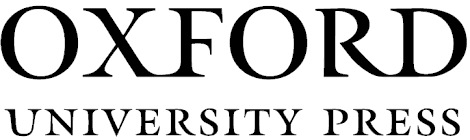 INTRODUCTION INTRODUCTION INTRODUCTION INTRODUCTION INTRODUCTION INTRODUCTION CEL KSZTAŁCENIA WG NOWEJ PODSTAWY PROGRAMOWEJOCENAOCENAOCENAOCENAOCENACEL KSZTAŁCENIA WG NOWEJ PODSTAWY PROGRAMOWEJBARDZO DOBRADOBRADOBRADOSTATECZNADOPUSZCZAJĄCAZnajomość środków językowych 
Gramatyka i słownictwoUczeń poprawnie stosuje poznane słownictwo z Rozdziału Introduction (w tym m.in. nazwy krajów i narodowości, alfabet, nazwy dni, miesięcy i pór roku, nazwy przedmiotów znajdujących się w sali lekcyjnej, słownictwo związane z talentami i umiejętnościami, nazwy kolorów, słownictwo związane z opisem wyglądu zewnętrznego, nazwy członków rodziny, nazwy zainteresowań i hobby); bezbłędnie lub niemal bezbłędnie posługuje się czasownikiem to be, liczebnikami głównymi i porządkowymi, zaimkami pytającymi, przyimkami czasu, konstrukcją there is / there are, czasownikiem modalnym can, zaimkami nieokreślonymi some / any / a / an, zaimkami wskazującymi this / that / these / those, zaimkami osobowymi w formie dopełnienia, czasownikiem have got, przymiotnikami dzierżawczymi, liczbą mnogą rzeczownika, dopełniaczem saksońskim oraz so / neither.Uczeń, popełniając nieliczne błędy, stosuje poznane słownictwo z Rozdziału Introduction (w tym m.in. nazwy krajów i narodowości, alfabet, nazwy dni, miesięcy i pór roku, nazwy przedmiotów znajdujących się w sali lekcyjnej, słownictwo związane z talentami i umiejętnościami, nazwy kolorów, słownictwo związane z opisem wyglądu zewnętrznego, nazwy członków rodziny, nazwy zainteresowań i hobby); na ogół poprawnie posługuje się czasownikiem to be, liczebnikami głównymi i porządkowymi, zaimkami pytającymi, przyimkami czasu, konstrukcją there is / there are, czasownikiem modalnym can, zaimkami nieokreślonymi some / any / a / an, zaimkami wskazującymi this / that / these / those, zaimkami osobowymi w formie dopełnienia, czasownikiem have got, przymiotnikami dzierżawczymi, liczbą mnogą rzeczownika, dopełniaczem saksońskim oraz so / neither.Uczeń, popełniając nieliczne błędy, stosuje poznane słownictwo z Rozdziału Introduction (w tym m.in. nazwy krajów i narodowości, alfabet, nazwy dni, miesięcy i pór roku, nazwy przedmiotów znajdujących się w sali lekcyjnej, słownictwo związane z talentami i umiejętnościami, nazwy kolorów, słownictwo związane z opisem wyglądu zewnętrznego, nazwy członków rodziny, nazwy zainteresowań i hobby); na ogół poprawnie posługuje się czasownikiem to be, liczebnikami głównymi i porządkowymi, zaimkami pytającymi, przyimkami czasu, konstrukcją there is / there are, czasownikiem modalnym can, zaimkami nieokreślonymi some / any / a / an, zaimkami wskazującymi this / that / these / those, zaimkami osobowymi w formie dopełnienia, czasownikiem have got, przymiotnikami dzierżawczymi, liczbą mnogą rzeczownika, dopełniaczem saksońskim oraz so / neither.Uczeń, popełniając liczne błędy, stosuje poznane słownictwo z Rozdziału Introduction (w tym m.in. nazwy krajów i narodowości, alfabet, nazwy dni, miesięcy i pór roku, nazwy przedmiotów znajdujących się w sali lekcyjnej, słownictwo związane z talentami i umiejętnościami, nazwy kolorów, słownictwo związane z opisem wyglądu zewnętrznego, nazwy członków rodziny, nazwy zainteresowań i hobby); nie zawsze poprawnie posługuje się czasownikiem to be, liczebnikami głównymi i porządkowymi, zaimkami pytającymi, przyimkami czasu, konstrukcją there is / there are, czasownikiem modalnym can, zaimkami nieokreślonymi some / any / a / an, zaimkami wskazującymi this / that / these / those, zaimkami osobowymi w formie dopełnienia, czasownikiem have got, przymiotnikami dzierżawczymi, liczbą mnogą rzeczownika, dopełniaczem saksońskim oraz so / neither.Uczeń posługuje się bardzo ograniczonym zakresem słownictwa z Rozdziału Introduction (w tym m.in. nazwy krajów i narodowości, alfabet, nazwy dni, miesięcy i pór roku, nazwy przedmiotów znajdujących się w sali lekcyjnej, słownictwo związane z talentami i umiejętnościami, nazwy kolorów, słownictwo związane z opisem wyglądu zewnętrznego, nazwy członków rodziny, nazwy zainteresowań i hobby); popełnia bardzo liczne błędy w konstrukcji i zastosowaniu czasownika to be, liczebników głównych i porządkowych, zaimków pytających, przyimków czasu, konstrukcji there is / there are, czasownika modalnego can, zaimków nieokreślonych some / any / a / an, zaimków wskazujących this / that / these / those, zaimków osobowych w formie dopełnienia, czasownika have got, przymiotników dzierżawczych, liczby mnogiej rzeczownika, dopełniacza saksońskiego oraz so / neitherRozumienie wypowiedzi ze słuchuUczeń określa główną myśl oraz znajduje w tekście informacje dotyczące przedstawiania się, określania czasu, szkoły, przedmiotów znajdujących się w sali lekcyjnej, opisu osób, miejsc i rzeczy, rodziny oraz upodobań autorów wypowiedzi, nie popełniając większych błędów; układa w odpowiedniej kolejności podane informacje.Uczeń określa główną myśl oraz znajduje w tekście informacje dotyczące przedstawiania się, określania czasu, szkoły, przedmiotów znajdujących się w sali lekcyjnej, opisu osób, miejsc i rzeczy, rodziny oraz upodobań autorów wypowiedzi, popełniając nieliczne błędy; na ogół układa w odpowiedniej kolejności podane informacje.Uczeń określa główną myśl oraz znajduje w tekście informacje dotyczące przedstawiania się, określania czasu, szkoły, przedmiotów znajdujących się w sali lekcyjnej, opisu osób, miejsc i rzeczy, rodziny oraz upodobań autorów wypowiedzi, popełniając nieliczne błędy; na ogół układa w odpowiedniej kolejności podane informacje.Uczeń z pewną trudnością określa główną myśl oraz znajduje w tekście informacje dotyczące przedstawiania się, określania czasu, szkoły, przedmiotów znajdujących się w sali lekcyjnej, opisu osób, miejsc i rzeczy, rodziny oraz upodobań autorów wypowiedzi, popełniając dość liczne błędy; ma trudności w układaniu w odpowiedniej kolejności podanych informacji.Uczeń z trudnością określa główną myśl oraz z trudem znajduje w tekście informacje dotyczące przedstawiania się, określania czasu, szkoły, przedmiotów znajdujących się w sali lekcyjnej, opisu osób, miejsc i rzeczy, rodziny oraz upodobań autorów wypowiedzi, popełniając przy tym liczne błędy; ma duże trudności w układaniu w odpowiedniej kolejności podanych informacji.Rozumienie wypowiedzi pisemnejUczeń bezbłędnie lub niemal bezbłędnie znajduje określone informacje w tekstach dotyczących przedstawiania się, rozmów nieformalnych na czacie, dni otwartych szkoły, niesamowitych talentów znanych osób, opisu wyglądu zewnętrznego przyjaciół, rodziny królewskiej oraz zainteresowań; z łatwością określa zdania prawdziwe i fałszywe.Uczeń znajduje określone informacje w tekstach dotyczących przedstawiania się, rozmów nieformalnych na czacie, dni otwartych szkoły, niesamowitych talentów znanych osób, opisu wyglądu zewnętrznego przyjaciół, rodziny królewskiej oraz zainteresowań, popełniając nieliczne błędy; na ogół określa zdania prawdziwe i fałszywe.Uczeń znajduje określone informacje w tekstach dotyczących przedstawiania się, rozmów nieformalnych na czacie, dni otwartych szkoły, niesamowitych talentów znanych osób, opisu wyglądu zewnętrznego przyjaciół, rodziny królewskiej oraz zainteresowań, popełniając nieliczne błędy; na ogół określa zdania prawdziwe i fałszywe.Uczeń znajduje określone informacje w tekstach dotyczących przedstawiania się, rozmów nieformalnych na czacie, dni otwartych szkoły, niesamowitych talentów znanych osób, opisu wyglądu zewnętrznego przyjaciół, rodziny królewskiej oraz zainteresowań, popełniając liczne błędy; z trudnością określa zdania prawdziwe i fałszywe.Uczeń znajduje określone informacje w tekstach dotyczących przedstawiania się, rozmów nieformalnych na czacie, dni otwartych szkoły, niesamowitych talentów znanych osób, opisu wyglądu zewnętrznego przyjaciół, rodziny królewskiej oraz zainteresowań; z dużą trudnością określa zdania prawdziwe i fałszywe.Reagowanie na wypowiedzi – udzielanie i uzyskiwanie informacjiUczeń w sposób płynny udziela informacji i prosi o informacje na temat informacji personalnych, daty urodzin, przedmiotów znajdujących się w sali lekcyjnej, umiejętności swoich i innych osób, opisu wyglądu zewnętrznego, rodziny oraz zainteresowań; ewentualnie popełnione błędy językowe nie zakłócają komunikacji.Uczeń udziela informacji i prosi o informacje na temat informacji personalnych, daty urodzin, przedmiotów znajdujących się w sali lekcyjnej, umiejętności swoich i innych osób, opisu wyglądu zewnętrznego, rodziny oraz zainteresowań, popełniając nieliczne błędy językowe, które na ogół nie zakłócają komunikacji.Uczeń udziela informacji i prosi o informacje na temat informacji personalnych, daty urodzin, przedmiotów znajdujących się w sali lekcyjnej, umiejętności swoich i innych osób, opisu wyglądu zewnętrznego, rodziny oraz zainteresowań, popełniając nieliczne błędy językowe, które na ogół nie zakłócają komunikacji.Uczeń udziela informacji i prosi o informacje na temat informacji personalnych, daty urodzin, przedmiotów znajdujących się w sali lekcyjnej, umiejętności swoich i innych osób, opisu wyglądu zewnętrznego, rodziny oraz zainteresowań, popełniając liczne błędy językowe, które częściowo zakłócają komunikację.Uczeń nieudolnie udziela informacji i prosi o informacje na temat informacji personalnych, daty urodzin, przedmiotów znajdujących się w sali lekcyjnej, umiejętności swoich i innych osób, opisu wyglądu zewnętrznego, rodziny oraz zainteresowań, popełniając liczne błędy językowe, które w znacznym stopniu zakłócają komunikację.Tworzenie wypowiedzi ustnej – opisywanie ludzi, miejsc, przedmiotów, zjawiskUczeń w sposób płynny opisuje pory roku, przedmioty znajdujące się w sali lekcyjnej, wygląd zewnętrzny różnych osób, członków rodziny, zainteresowania i umiejętności, nie popełniając większych błędów.Uczeń opisuje pory roku, przedmioty znajdujące się w sali lekcyjnej, wygląd zewnętrzny różnych osób, członków rodziny, zainteresowania i umiejętności, popełniając błędy językowe na ogół niewpływające na zrozumienie wypowiedzi.Uczeń opisuje pory roku, przedmioty znajdujące się w sali lekcyjnej, wygląd zewnętrzny różnych osób, członków rodziny, zainteresowania i umiejętności, popełniając błędy językowe na ogół niewpływające na zrozumienie wypowiedzi.Uczeń opisuje pory roku, przedmioty znajdujące się w sali lekcyjnej, wygląd zewnętrzny różnych osób, członków rodziny, zainteresowania i umiejętności, popełniając błędy językowe, które w pewnym stopniu wpływają na właściwe zrozumienie wypowiedzi.Uczeń nieudolnie opisuje pory roku, przedmioty znajdujące się w sali lekcyjnej, wygląd zewnętrzny różnych osób, członków rodziny, zainteresowania i umiejętności, popełniając liczne błędy językowe, które w znacznym stopniu wpływają na właściwe zrozumienie wypowiedzi.Tworzenie wypowiedzi pisemnej – profil na stronie internetowej, wywiad, zaproszenie, opisUczeń tworzy spójną i logiczną wypowiedź pisemną w formie wywiadu, zaproszenia, opisu przyjaciela i swojej rodziny oraz tworzy profil na stronie internetowej, nie popełniając większych błędów i stosując urozmaicone słownictwo oraz właściwą formę i styl wypowiedzi.Uczeń tworzy w miarę spójną i logiczną wypowiedź pisemną w formie wywiadu, zaproszenia, opisu przyjaciela i swojej rodziny oraz tworzy profil na stronie internetowej, popełniając niewielkie błędy językowe niewpływające na zrozumienie wypowiedzi; stosuje w miarę właściwą formę i styl wypowiedzi.Uczeń tworzy w miarę spójną i logiczną wypowiedź pisemną w formie wywiadu, zaproszenia, opisu przyjaciela i swojej rodziny oraz tworzy profil na stronie internetowej, popełniając niewielkie błędy językowe niewpływające na zrozumienie wypowiedzi; stosuje w miarę właściwą formę i styl wypowiedzi.Uczeń tworzy niezbyt spójną i logiczną wypowiedź pisemną w formie wywiadu, zaproszenia, opisu przyjaciela i swojej rodziny oraz tworzy profil na stronie internetowej, popełniając błędy językowe, które częściowo wpływają na zrozumienie wypowiedzi; stosuje częściowo właściwą formę i styl wypowiedzi.Uczeń tworzy niespójną i nielogiczną wypowiedź pisemną w formie wywiadu, zaproszenia, opisu przyjaciela i swojej rodziny oraz tworzy profil na stronie internetowej, zbudowaną z trudnych do powiązania fragmentów, popełniając błędy językowe, które w znacznym stopniu wpływają na zrozumienie wypowiedzi; nie zachowuje właściwej formy i stylu.UNIT 1 UNIT 1 UNIT 1 UNIT 1 UNIT 1 UNIT 1 CEL KSZTAŁCENIA WG NOWEJ PODSTAWY PROGRAMOWEJOCENAOCENAOCENAOCENAOCENACEL KSZTAŁCENIA WG NOWEJ PODSTAWY PROGRAMOWEJBARDZO DOBRADOBRADOBRADOSTATECZNADOPUSZCZAJĄCAZnajomość środków językowych 
Gramatyka i słownictwoUczeń poprawnie stosuje poznane słownictwo z Unitu 1 (w tym m.in. nazwy czynności rutynowych, słownictwo związane z zarządzaniem czasem, słownictwo związane z podawaniem i uzyskiwaniem danych osobowych, nazwy sportów, nazwy sprzętu sportowego, słownictwo związane ze sportem); bezbłędnie lub niemal bezbłędnie posługuje się czasem present simple, przysłówkami częstotliwości; stosuje rzeczowniki z przedrostkiem mid-, kolokacje z make i do, rzeczowniki złożone (rzeczownik + rzeczownik) oraz spójniki and / but / or.Uczeń, popełniając nieliczne błędy, stosuje poznane słownictwo z Unitu 1 (w tym m.in. nazwy czynności rutynowych, słownictwo związane z zarządzaniem czasem, słownictwo związane z podawaniem i uzyskiwaniem danych osobowych, nazwy sportów, nazwy sprzętu sportowego, słownictwo związane ze sportem); na ogół poprawnie posługuje się czasem present simple, przysłówkami częstotliwości; stosuje rzeczowniki z przedrostkiem mid-, kolokacje z make i do, rzeczowniki złożone (rzeczownik + rzeczownik) oraz spójniki and / but / or, popełniając nieliczne błędy.Uczeń, popełniając nieliczne błędy, stosuje poznane słownictwo z Unitu 1 (w tym m.in. nazwy czynności rutynowych, słownictwo związane z zarządzaniem czasem, słownictwo związane z podawaniem i uzyskiwaniem danych osobowych, nazwy sportów, nazwy sprzętu sportowego, słownictwo związane ze sportem); na ogół poprawnie posługuje się czasem present simple, przysłówkami częstotliwości; stosuje rzeczowniki z przedrostkiem mid-, kolokacje z make i do, rzeczowniki złożone (rzeczownik + rzeczownik) oraz spójniki and / but / or, popełniając nieliczne błędy.Uczeń, popełniając liczne błędy, stosuje poznane słownictwo z Unitu 1 (w tym m.in. nazwy czynności rutynowych, słownictwo związane z zarządzaniem czasem, słownictwo związane z podawaniem i uzyskiwaniem danych osobowych, nazwy sportów, nazwy sprzętu sportowego, słownictwo związane ze sportem); nie zawsze poprawnie posługuje się czasem present simple, przysłówkami częstotliwości; stosuje rzeczowniki z przedrostkiem mid-, kolokacje z make i do, rzeczowniki złożone (rzeczownik + rzeczownik) oraz spójniki and / but / or, popełniając liczne błędy.Uczeń posługuje się bardzo ograniczonym zakresem słownictwa z Unitu 1 (w tym m.in. nazwy czynności rutynowych, słownictwo związane z zarządzaniem czasem, słownictwo związane z podawaniem i uzyskiwaniem danych osobowych, nazwy sportów, nazwy sprzętu sportowego, słownictwo związane ze sportem); popełnia bardzo liczne błędy w konstrukcji i zastosowaniu czasu present simple; stosuje przysłówki częstotliwości, rzeczowniki z przedrostkiem mid-, kolokacje z make i do, rzeczowniki złożone (rzeczownik + rzeczownik) oraz spójniki and / but / or, popełniając bardzo liczne błędy. Rozumienie wypowiedzi ze słuchuUczeń określa główną myśl oraz znajduje w tekście informacje dotyczące rutyny dnia codziennego, zarządzania czasem, rezerwowania lekcji w centrum kulturalnym, sławnych sportowców i wydarzeń sportowych; poprawnie dobiera osoby do zdań i uzupełnia brakujące informacje w tekście. Uczeń określa główną myśl oraz znajduje w tekście informacje dotyczące rutyny dnia codziennego, zarządzania czasem, rezerwowania lekcji w centrum kulturalnym, sławnych sportowców i wydarzeń sportowych, popełniając nieliczne błędy; na ogół dobiera osoby do zdań i uzupełnia brakujące informacje w tekście. Uczeń określa główną myśl oraz znajduje w tekście informacje dotyczące rutyny dnia codziennego, zarządzania czasem, rezerwowania lekcji w centrum kulturalnym, sławnych sportowców i wydarzeń sportowych, popełniając nieliczne błędy; na ogół dobiera osoby do zdań i uzupełnia brakujące informacje w tekście. Uczeń z pewną trudnością określa główną myśl oraz znajduje w tekście informacje dotyczące rutyny dnia codziennego, zarządzania czasem, rezerwowania lekcji w centrum kulturalnym, sławnych sportowców i wydarzeń sportowych, popełniając dość liczne błędy; dobierając osoby do zdań popełnia liczne błędy i ma trudności z uzupełnieniem brakujących informacji w tekście.Uczeń z trudnością określa główną myśl oraz z trudem znajduje w tekście informacje dotyczące rutyny dnia codziennego, zarządzania czasem, rezerwowania lekcji w centrum kulturalnym, sławnych sportowców i wydarzeń sportowych, popełnia przy tym liczne błędy; dobierając osoby do zdań popełnia bardzo liczne błędy i z trudnością uzupełnia brakujące informacje w tekście.Rozumienie wypowiedzi pisemnejUczeń bezbłędnie lub niemal bezbłędnie znajduje określone informacje w tekstach dotyczących zajęć sportowych w centrum kulturalnym, wiadomości e-mail na temat uprawiania sportu, nietypowych sportów w Wielkiej Brytanii, popularnych sportów w Londynie, wiadomości na portalu społecznościowym, wpisu na blogu na temat wyprawy do Australii; bezbłędnie dobiera poszczególne fragmenty tekstu do odpowiednich ilustracji.Uczeń znajduje określone informacje w tekstach dotyczących zajęć sportowych w centrum kulturalnym, wiadomości e-mail na temat uprawiania sportu, nietypowych sportów w Wielkiej Brytanii, popularnych sportów w Londynie, wiadomości na portalu społecznościowym, wpisu na blogu na temat wyprawy do Australii; na ogół dobiera poszczególne fragmenty tekstu do odpowiednich ilustracji.Uczeń znajduje określone informacje w tekstach dotyczących zajęć sportowych w centrum kulturalnym, wiadomości e-mail na temat uprawiania sportu, nietypowych sportów w Wielkiej Brytanii, popularnych sportów w Londynie, wiadomości na portalu społecznościowym, wpisu na blogu na temat wyprawy do Australii; na ogół dobiera poszczególne fragmenty tekstu do odpowiednich ilustracji.Uczeń z pewną trudnością znajduje określone informacje w tekstach dotyczących zajęć sportowych w centrum kulturalnym, wiadomości e-mail na temat uprawiania sportu, nietypowych sportów w Wielkiej Brytanii, popularnych sportów w Londynie, wiadomości na portalu społecznościowym, wpisu na blogu na temat wyprawy do Australii; często błędnie dobiera poszczególne fragmenty tekstu do odpowiednich ilustracji.Uczeń z trudnością znajduje określone informacje w tekstach dotyczących zajęć sportowych w centrum kulturalnym, wiadomości e-mail na temat uprawiania sportu, nietypowych sportów w Wielkiej Brytanii, popularnych sportów w Londynie, wiadomości na portalu społecznościowym, wpisu na blogu na temat wyprawy do Australii; bardzo często błędnie dobiera poszczególne fragmenty tekstu do odpowiednich ilustracji.Tworzenie wypowiedzi ustnej – opowiadanie o czynnościach, doświadczeniach i wydarzeniach z teraźniejszościUczeń swobodnie opowiada o czynnościach rutynowych, własnych nawykach, codziennych obowiązkach, zarządzania swoim czasem, sportach które uprawia, nie popełniając większych błędów.Uczeń opowiada o czynnościach rutynowych, własnych nawykach, codziennych obowiązkach, zarządzania swoim czasem, sportach które uprawia, popełniając błędy językowe na ogół niewpływające na zrozumienie wypowiedzi.Uczeń opowiada o czynnościach rutynowych, własnych nawykach, codziennych obowiązkach, zarządzania swoim czasem, sportach które uprawia, popełniając błędy językowe na ogół niewpływające na zrozumienie wypowiedzi.Uczeń opowiada o czynnościach rutynowych, własnych nawykach, codziennych obowiązkach, zarządzania swoim czasem, sportach które uprawia, popełniając błędy językowe, które w pewnym stopniu wpływają na właściwe zrozumienie wypowiedzi.Uczeń opowiada o czynnościach rutynowych, własnych nawykach, codziennych obowiązkach, zarządzania swoim czasem, sportach które uprawia, popełniając liczne błędy językowe, które w znacznym stopniu wpływają na właściwe zrozumienie wypowiedzi.Tworzenie wypowiedzi ustnej –wyrażanie opiniiUczeń w sposób płynny wyraża i uzasadnia swoją opinię na temat nietypowych sportów, ulubionego sportu i sportowca; ewentualnie popełnione błędy językowe nie zakłócają komunikacji.Uczeń wyraża i uzasadnia swoją opinię na temat nietypowych sportów, ulubionego sportu i sportowca; nieliczne popełnione błędy językowe na ogół nie zakłócają komunikacji.Uczeń wyraża i uzasadnia swoją opinię na temat nietypowych sportów, ulubionego sportu i sportowca; nieliczne popełnione błędy językowe na ogół nie zakłócają komunikacji.Uczeń wyraża i uzasadnia swoją opinię na temat nietypowych sportów, ulubionego sportu i sportowca; popełnia dość liczne błędy językowe, częściowo zakłócające komunikację.Uczeń nieudolnie wyraża i uzasadnia swoją opinię na temat nietypowych sportów, ulubionego sportu i sportowca; popełnia liczne błędy językowe zakłócające komunikację.Tworzenie wypowiedzi ustnej – opisywanie ludzi, miejscUczeń w sposób płynny opisuje ilustracje przedstawiające osoby uprawiające różne sporty oraz nietypowe sporty; ewentualnie popełnione błędy językowe nie zakłócają komunikacji.Uczeń opisuje ilustracje przedstawiające osoby uprawiające różne sporty oraz nietypowe sporty; nieliczne błędy na ogół nie zakłócają komunikacji.Uczeń opisuje ilustracje przedstawiające osoby uprawiające różne sporty oraz nietypowe sporty; nieliczne błędy na ogół nie zakłócają komunikacji.Uczeń opisuje ilustracje przedstawiające osoby uprawiające różne sporty oraz nietypowe sporty; stosując ograniczony zakres słownictwa i popełniając liczne błędy językowe częściowo zakłócające komunikację.Uczeń nieudolnie opisuje ilustracje przedstawiające osoby uprawiające różne sporty oraz nietypowe sporty, popełniając liczne błędy językowe znacznie zakłócające komunikację.Reagowanie na wypowiedzi – udzielanie i uzyskiwanie informacjiUczeń w sposób płynny udziela informacji i prosi o informacje związane z rezerwacją lekcji w centrum kulturalnym, danymi personalnymi oraz przeprowadza wywiad ze sławnym sportowcem; ewentualnie popełnione błędy językowe nie zakłócają komunikacji.Uczeń udziela informacji i prosi o informacje związane z z rezerwacją lekcji w centrum kulturalnym, danymi personalnymi oraz przeprowadza wywiad ze sławnym sportowcem, popełniając nieliczne błędy językowe, które na ogół nie zakłócają komunikacji.Uczeń udziela informacji i prosi o informacje związane z z rezerwacją lekcji w centrum kulturalnym, danymi personalnymi oraz przeprowadza wywiad ze sławnym sportowcem, popełniając nieliczne błędy językowe, które na ogół nie zakłócają komunikacji.Uczeń udziela informacji i prosi o informacje związane z z rezerwacją lekcji w centrum kulturalnym, danymi personalnymi oraz przeprowadza wywiad ze sławnym sportowcem, popełniając liczne błędy językowe, które częściowo zakłócają komunikację.Uczeń udziela informacji i prosi o informacje związane z z rezerwacją lekcji w centrum kulturalnym, danymi personalnymi oraz przeprowadza wywiad ze sławnym sportowcem, popełniając liczne błędy językowe, które w znacznym stopniu zakłócają komunikację.Tworzenie wypowiedzi pisemnej – wiadomość na forum internetowymUczeń tworzy spójną i logiczną wypowiedź pisemną w formie wiadomości na forum internetowym na temat wydarzeń z życia codziennego, nie popełniając większych błędów i stosując urozmaicone słownictwo oraz właściwą formę i styl wypowiedzi.Uczeń tworzy w miarę spójną i logiczną wypowiedź pisemną w formie wiadomości na forum internetowym na temat wydarzeń z życia codziennego, popełniając niewielkie błędy językowe niewpływające na zrozumienie wypowiedzi; stosuje w miarę właściwą formę i styl wypowiedzi.Uczeń tworzy w miarę spójną i logiczną wypowiedź pisemną w formie wiadomości na forum internetowym na temat wydarzeń z życia codziennego, popełniając niewielkie błędy językowe niewpływające na zrozumienie wypowiedzi; stosuje w miarę właściwą formę i styl wypowiedzi.Uczeń tworzy niezbyt spójną i logiczną wypowiedź pisemną w formie wiadomości na forum internetowym na temat wydarzeń z życia codziennego, popełniając błędy językowe, które częściowo wpływają na zrozumienie wypowiedzi; stosuje częściowo właściwą formę i styl wypowiedzi.Uczeń tworzy niespójną i nielogiczną wypowiedź pisemną w formie wiadomości na forum internetowym na temat wydarzeń z życia codziennego, popełniając błędy językowe, które w znacznym stopniu wpływają na zrozumienie wypowiedzi; nie zachowuje właściwej formy i stylu.UNIT 2 UNIT 2 UNIT 2 UNIT 2 UNIT 2 UNIT 2 CEL KSZTAŁCENIA WG NOWEJ PODSTAWY PROGRAMOWEJOCENAOCENAOCENAOCENAOCENACEL KSZTAŁCENIA WG NOWEJ PODSTAWY PROGRAMOWEJBARDZO DOBRADOBRADOBRADOSTATECZNADOPUSZCZAJĄCAZnajomość środków językowych 
Gramatyka i słownictwoUczeń poprawnie stosuje poznane słownictwo z Unitu 2 (w tym m.in. nazwy miejsc w mieście, czynności związane z określonymi miejscami w mieście, słownictwo związane ze wskazywaniem drogi w mieście, słownictwo związane ze znajdowaniem rozwiązań do problemów, nazwy pomieszczeń, nazwy mebli i wyposażenia domu, przymiotniki służące do opisu pomieszczeń w domu, wyrazy o przeciwnym znaczeniu (antonimy), słownictwo związane z miejscem zamieszkania, słownictwo związane ze zwiedzaniem miejsc w mieście); bezbłędnie lub niemal bezbłędnie stosuje tryb rozkazujący, przyimki i przysłówki miejsca, odległości i kierunku, przyimki on / by, czasowniki modalne have to oraz should, części mowy oraz łączniki so oraz because.Uczeń, popełniając nieliczne błędy, stosuje poznane słownictwo z Unitu 2 (w tym m.in. nazwy miejsc w mieście, czynności związane z określonymi miejscami w mieście, słownictwo związane ze wskazywaniem drogi w mieście, słownictwo związane ze znajdowaniem rozwiązań do problemów, nazwy pomieszczeń, nazwy mebli i wyposażenia domu, przymiotniki służące do opisu pomieszczeń w domu, wyrazy o przeciwnym znaczeniu (antonimy), słownictwo związane z miejscem zamieszkania, słownictwo związane ze zwiedzaniem miejsc w mieście); na ogół poprawnie stosuje tryb rozkazujący, przyimki i przysłówki miejsca, odległości i kierunku, przyimki on / by, czasowniki modalne have to oraz should, części mowy oraz łączniki so oraz because, popełniając nieliczne błędy.Uczeń, popełniając nieliczne błędy, stosuje poznane słownictwo z Unitu 2 (w tym m.in. nazwy miejsc w mieście, czynności związane z określonymi miejscami w mieście, słownictwo związane ze wskazywaniem drogi w mieście, słownictwo związane ze znajdowaniem rozwiązań do problemów, nazwy pomieszczeń, nazwy mebli i wyposażenia domu, przymiotniki służące do opisu pomieszczeń w domu, wyrazy o przeciwnym znaczeniu (antonimy), słownictwo związane z miejscem zamieszkania, słownictwo związane ze zwiedzaniem miejsc w mieście); na ogół poprawnie stosuje tryb rozkazujący, przyimki i przysłówki miejsca, odległości i kierunku, przyimki on / by, czasowniki modalne have to oraz should, części mowy oraz łączniki so oraz because, popełniając nieliczne błędy.Uczeń, popełniając liczne błędy, stosuje poznane słownictwo z Unitu 2 (w tym m.in.nazwy miejsc w mieście, czynności związane z określonymi miejscami w mieście, słownictwo związane ze wskazywaniem drogi w mieście, słownictwo związane ze znajdowaniem rozwiązań do problemów, nazwy pomieszczeń, nazwy mebli i wyposażenia domu, przymiotniki służące do opisu pomieszczeń w domu, wyrazy o przeciwnym znaczeniu (antonimy), słownictwo związane z miejscem zamieszkania, słownictwo związane ze zwiedzaniem miejsc w mieście); nie zawsze poprawnie stosuje tryb rozkazujący, przyimki i przysłówki miejsca, odległości i kierunku, przyimki on / by, czasowniki modalne have to oraz should, części mowy oraz łączniki so oraz because, popełniając liczne błędy.Uczeń posługuje się bardzo ograniczonym zakresem słownictwa z Unitu 2 (w tym m.in. nazwy miejsc w mieście, czynności związane z określonymi miejscami w mieście, słownictwo związane ze wskazywaniem drogi w mieście, słownictwo związane ze znajdowaniem rozwiązań do problemów, nazwy pomieszczeń, nazwy mebli i wyposażenia domu, przymiotniki służące do opisu pomieszczeń w domu, wyrazy o przeciwnym znaczeniu (antonimy), słownictwo związane z miejscem zamieszkania, słownictwo związane ze zwiedzaniem miejsc w mieście); popełnia bardzo liczne błędy w zastosowaniu trybu rozkazującego, przyimków i przysłówków miejsca, odległości i kierunku, przyimków on / by, czasowników modalnych have to oraz should, części mowy oraz łączników so oraz because.Rozumienie wypowiedzi ze słuchuUczeń określa główną myśl i kontekst sytuacyjny oraz znajduje w tekście informacje dotyczące znajdowania określonych miejsc i drogi w mieście, zwiedzania określonych miejsc w mieście oraz rozwiązywania problemów wakacyjnych; poprawnie uzupełnia brakujące informacje na podstawie treści nagrania oraz określa zdania prawdziwe i fałszywe.Uczeń określa główną myśl i kontekst sytuacyjny oraz znajduje w tekście informacje dotyczące znajdowania określonych miejsc i drogi w mieście, zwiedzania określonych miejsc w mieście oraz rozwiązywania problemów wakacyjnych, popełniając nieliczne błędy; na ogół poprawnie uzupełnia brakujące informacje na podstawie treści nagrania oraz określa zdania prawdziwe i fałszywe.Uczeń określa główną myśl i kontekst sytuacyjny oraz znajduje w tekście informacje dotyczące znajdowania określonych miejsc i drogi w mieście, zwiedzania określonych miejsc w mieście oraz rozwiązywania problemów wakacyjnych, popełniając nieliczne błędy; na ogół poprawnie uzupełnia brakujące informacje na podstawie treści nagrania oraz określa zdania prawdziwe i fałszywe.Uczeń z pewną trudnością określa główną myśl i kontekst sytuacyjny oraz znajduje w tekście informacje dotyczące znajdowania określonych miejsc i drogi w mieście, zwiedzania określonych miejsc w mieście oraz rozwiązywania problemów wakacyjnych; a także uzupełnia brakujące informacje na podstawie treści nagrania oraz określa zdania prawdziwe i fałszywe, popełniając dość liczne błędy.Uczeń z trudnością określa główną myśl i kontekst sytuacyjny oraz z trudem znajduje w tekście informacje dotyczące znajdowania określonych miejsc i drogi w mieście, zwiedzania określonych miejsc w mieście oraz rozwiązywania problemów wakacyjnych; ma trudności z uzupełnianiem brakujących informacji na podstawie treści nagrania oraz określaniem zdań prawdziwych i fałszywych; popełnia przy tym liczne błędy.Rozumienie wypowiedzi pisemnejUczeń bezbłędnie lub niemal bezbłędnie znajduje określone informacje w tekstach dotyczących rozwiązywania problemów, znajdowania drogi w mieście, własnego pokoju oraz przestrzeni osobistej, atrakcji turystycznych miasta Liverpool, podróżowania, rezydencji Longleat, przeprowadzki do nowego miejsca zamieszkania; z łatwością określa główną myśl tekstu, kontekst wypowiedzi oraz intencje autora/nadawcy tekstu.Uczeń znajduje określone informacje w tekstach dotyczących rozwiązywania problemów, znajdowania drogi w mieście, własnego pokoju oraz przestrzeni osobistej, atrakcji turystycznych miasta Liverpool, podróżowania, rezydencji Longleat, przeprowadzki do nowego miejsca zamieszkania, popełniając nieliczne błędy; na ogół poprawnie określa główną myśl tekstu, kontekst wypowiedzi oraz intencje autora/nadawcy tekstu.Uczeń znajduje określone informacje w tekstach dotyczących rozwiązywania problemów, znajdowania drogi w mieście, własnego pokoju oraz przestrzeni osobistej, atrakcji turystycznych miasta Liverpool, podróżowania, rezydencji Longleat, przeprowadzki do nowego miejsca zamieszkania, popełniając nieliczne błędy; na ogół poprawnie określa główną myśl tekstu, kontekst wypowiedzi oraz intencje autora/nadawcy tekstu.Uczeń z pewną trudnością znajduje określone informacje w tekstach dotyczących rozwiązywania problemów, znajdowania drogi w mieście, własnego pokoju oraz przestrzeni osobistej, atrakcji turystycznych miasta Liverpool, podróżowania, rezydencji Longleat, przeprowadzki do nowego miejsca zamieszkania, popełniając liczne błędy; nie zawsze poprawnie określa główną myśl tekstu, kontekst wypowiedzi oraz intencje autora/nadawcy tekstu.Uczeń z trudnością znajduje określone informacje w tekstach dotyczących rozwiązywania problemów, znajdowania drogi w mieście, własnego pokoju oraz przestrzeni osobistej, atrakcji turystycznych miasta Liverpool, podróżowania, rezydencji Longleat, przeprowadzki do nowego miejsca zamieszkania, popełniając bardzo liczne błędy; nieudolnie określa główną myśl tekstu, kontekst wypowiedzi oraz intencje autora/nadawcy tekstu.Tworzenie wypowiedzi ustnej – Opis ludzi, miejsc, itp.Uczeń w sposób płynny opisuje miejsca w mieście, atrakcje turystyczne, pomieszczenia znajdujące się w domu, nie popełniając większych błędów i stosując urozmaicone słownictwo i poprawne struktury gramatyczne.Uczeń opisuje miejsca w mieście, atrakcje turystyczne, pomieszczenia znajdujące się w domu, popełniając niewielkie błędy językowe niewpływające na zrozumienie wypowiedzi i stosując w miarę urozmaicone słownictwo i poprawne struktury gramatyczne.Uczeń opisuje miejsca w mieście, atrakcje turystyczne, pomieszczenia znajdujące się w domu, popełniając niewielkie błędy językowe niewpływające na zrozumienie wypowiedzi i stosując w miarę urozmaicone słownictwo i poprawne struktury gramatyczne.Uczeń opisuje własny pokój, ilustracje przedstawiające miejsca w mieście, atrakcje turystyczne, pomieszczenia znajdujące się w domu, stosując mało urozmaicone słownictwo i popełniając błędy językowe w pewnym stopniu zakłócające komunikację.Uczeń nieudolnie opisuje własny pokój, ilustracje przedstawiające miejsca w mieście, atrakcje turystyczne, pomieszczenia znajdujące się w domu, stosując bardzo ograniczoną ilość słów i wyrażeń, popełniając liczne błędy językowe, które w znacznym stopniu wpływają na właściwe zrozumienie wypowiedzi.Tworzenie wypowiedzi ustnej – wyrażanie opiniiUczeń w sposób płynny wyraża i uzasadnia swoją opinię na temat ulubionych miejsc w mieście, ulubionego miasta, ulubionego pokoju i przestrzeni osobistej, miejsc wartych odwiedzenia w Liverpoolu i wybranym mieście w Polsce, nie popełniając większych błędów.Uczeń wyraża i uzasadnia swoją opinię na temat ulubionych miejsc w mieście, ulubionego miasta, ulubionego pokoju i przestrzeni osobistej, miejsc wartych odwiedzenia w Liverpoolu i wybranym mieście w Polsce, popełniając błędy językowe na ogół niewpływające na zrozumienie wypowiedzi.Uczeń wyraża i uzasadnia swoją opinię na temat ulubionych miejsc w mieście, ulubionego miasta, ulubionego pokoju i przestrzeni osobistej, miejsc wartych odwiedzenia w Liverpoolu i wybranym mieście w Polsce, popełniając błędy językowe na ogół niewpływające na zrozumienie wypowiedzi.Uczeń wyraża swoją opinię na temat ulubionych miejsc w mieście, ulubionego miasta, ulubionego pokoju i przestrzeni osobistej, miejsc wartych odwiedzenia w Liverpoolu i wybranym mieście w Polsce, popełniając błędy językowe, które w pewnym stopniu wpływają na właściwe zrozumienie wypowiedzi.Uczeń nieudolnie wyraża swoją opinię na temat ulubionych miejsc w mieście, ulubionego miasta, ulubionego pokoju i przestrzeni osobistej, miejsc wartych odwiedzenia w Liverpoolu i wybranym mieście w Polsce, popełniając liczne błędy językowe, które w znacznym stopniu wpływają na właściwe zrozumienie wypowiedzi.Tworzenie wypowiedzi ustnej – znajdowanie rozwiązań do problemówUczeń z łatwością identyfikuje problemy, znajduje rozwiązania w sytuacjach życia codziennego, przedstawia wady i zalety określonych rozwiązań do przedstawionych problemów, nie popełniając większych błędów i stosując urozmaicone słownictwo i poprawne struktury gramatyczne.Uczeń identyfikuje problemy, znajduje rozwiązania w sytuacjach życia codziennego, przedstawia wady i zalety określonych rozwiązań do przedstawionych problemów, popełniając niewielkie błędy językowe niewpływające na zrozumienie wypowiedzi i stosując w miarę urozmaicone słownictwo i poprawne struktury gramatyczne.Uczeń identyfikuje problemy, znajduje rozwiązania w sytuacjach życia codziennego, przedstawia wady i zalety określonych rozwiązań do przedstawionych problemów, popełniając niewielkie błędy językowe niewpływające na zrozumienie wypowiedzi i stosując w miarę urozmaicone słownictwo i poprawne struktury gramatyczne.Uczeń z pewną trudnością identyfikuje problemy, znajduje rozwiązania w sytuacjach życia codziennego, przedstawia wady i zalety określonych rozwiązań do przedstawionych problemów, stosując mało urozmaicone słownictwo i popełniając błędy językowe w pewnym stopniu zakłócające komunikację.Uczeń nieudolnie identyfikuje problemy, znajduje rozwiązania w sytuacjach życia codziennego, przedstawia wady i zalety określonych rozwiązań do przedstawionych problemów, stosując bardzo ograniczoną ilość słów i wyrażeń, popełniając liczne błędy językowe, które w znacznym stopniu wpływają na właściwe zrozumienie wypowiedzi.Reagowanie ustne – uzyskiwanie i przekazywanie informacji i wyjaśnieńUczeń w sposób płynny udziela i przekazuje informacje na temat ciekawych atrakcji turystycznych w okolicach swojego miejsca zamieszkania, pyta i wskazuje drogę w mieście, nie popełniając większych błędów. Uczeń udziela i przekazuje informacje na temat ciekawych atrakcji turystycznych w okolicach swojego miejsca zamieszkania, pyta i wskazuje drogę w mieście, popełniając błędy językowe na ogół niewpływające na zrozumienie wypowiedzi.Uczeń udziela i przekazuje informacje na temat ciekawych atrakcji turystycznych w okolicach swojego miejsca zamieszkania, pyta i wskazuje drogę w mieście, popełniając błędy językowe na ogół niewpływające na zrozumienie wypowiedzi.Uczeń udziela i przekazuje informacje na temat ciekawych atrakcji turystycznych w okolicach swojego miejsca zamieszkania, pyta i wskazuje drogę w mieście, popełniając dość liczne błędy językowe, które częściowo zakłócają komunikację.Uczeń nieudolnie udziela i przekazuje informacje na temat ciekawych atrakcji turystycznych w okolicach swojego miejsca zamieszkania, pyta i wskazuje drogę w mieście, popełniając liczne błędy językowe, które znacznie zakłócają komunikację.Reagowanie ustne – proszenie o rady i udzielanie radUczeń w sposób płynny prosi i udziela rad w typowych sytuacjach życia codziennego, nie popełniając większych błędów. Uczeń prosi i udziela rad w typowych sytuacjach życia codziennego, nie popełniając większych błędów, popełniając błędy językowe na ogół niewpływające na zrozumienie wypowiedzi.Uczeń prosi i udziela rad w typowych sytuacjach życia codziennego, nie popełniając większych błędów, popełniając błędy językowe na ogół niewpływające na zrozumienie wypowiedzi.Uczeń z pewną trudnością prosi i udziela rad w typowych sytuacjach życia codziennego oraz popełnia dość liczne błędy językowe, które częściowo zakłócają komunikację.Uczeń z trudnością prosi i udziela rad w typowych sytuacjach życia codziennego oraz popełnia liczne błędy językowe, które znacznie zakłócają komunikację.Tworzenie wypowiedzi pisemnej – wiadomość e-mail, opisUczeń tworzy spójną i logiczną wypowiedź pisemną w formie opisu wybranego miasta, domu lub mieszkania, własnej sypialni, wybranego zamku lub obiektu w Polsce oraz wiadomości e-mail na temat przeprowadzki do nowego miejsca zamieszkania, znalezienia nowej pracy w hotelu w innym mieście oraz czynności wykonywanych w czasie wolnym, nie popełniając większych błędów i stosując urozmaicone słownictwo oraz właściwą formę i styl wypowiedzi.Uczeń tworzy w miarę spójną i logiczną wypowiedź pisemną w formie opisu wybranego miasta, domu lub mieszkania, własnej sypialni, wybranego zamku lub obiektu w Polsce oraz wiadomości e-mail na temat przeprowadzki do nowego miejsca zamieszkania, znalezienia nowej pracy w hotelu w innym mieście oraz czynności wykonywanych w czasie wolnym, popełniając niewielkie błędy językowe niewpływające na zrozumienie wypowiedzi; stosuje w miarę właściwą formę i styl wypowiedzi.Uczeń tworzy w miarę spójną i logiczną wypowiedź pisemną w formie opisu wybranego miasta, domu lub mieszkania, własnej sypialni, wybranego zamku lub obiektu w Polsce oraz wiadomości e-mail na temat przeprowadzki do nowego miejsca zamieszkania, znalezienia nowej pracy w hotelu w innym mieście oraz czynności wykonywanych w czasie wolnym, popełniając niewielkie błędy językowe niewpływające na zrozumienie wypowiedzi; stosuje w miarę właściwą formę i styl wypowiedzi.Uczeń tworzy niezbyt spójną i logiczną wypowiedź pisemną w formie opisu wybranego miasta, domu lub mieszkania, własnej sypialni, wybranego zamku lub obiektu w Polsce oraz wiadomości e-mail na temat przeprowadzki do nowego miejsca zamieszkania, znalezienia nowej pracy w hotelu w innym mieście oraz czynności wykonywanych w czasie wolnym, popełniając błędy językowe, które częściowo wpływają na zrozumienie wypowiedzi; stosuje częściowo właściwą formę i styl wypowiedzi.Uczeń tworzy niespójną i nielogiczną, zbudowaną z trudnych do powiązania fragmentów wypowiedź pisemną w formie opisu wybranego miasta, domu lub mieszkania, własnej sypialni, wybranego zamku lub obiektu w Polsce oraz wiadomości e-mail na temat przeprowadzki do nowego miejsca zamieszkania, znalezienia nowej pracy w hotelu w innym mieście oraz czynności wykonywanych w czasie wolnym, popełniając błędy językowe, które w znacznym stopniu wpływają na zrozumienie wypowiedzi; nie zachowuje właściwej formy i stylu.UNIT 3UNIT 3UNIT 3UNIT 3UNIT 3UNIT 3CEL KSZTAŁCENIA WG NOWEJ PODSTAWY PROGRAMOWEJOCENAOCENAOCENAOCENAOCENACEL KSZTAŁCENIA WG NOWEJ PODSTAWY PROGRAMOWEJBARDZO DOBRADOBRADOBRADOSTATECZNADOPUSZCZAJĄCAZnajomość środków językowych 
Gramatyka i słownictwoUczeń poprawnie stosuje poznane słownictwo z Unitu 3 (w tym m.in. nazwy przedmiotów codziennego użytku, czynności życia codziennego, nazwy uczuć i emocji, wyrażenia związane z opisywaniem ilustracji, nazwy zawodów, słownictwo związane z pracą i zakładaniem własnej firmy, słownictwo związane z czynnościami wykonywanymi w czasie wolnym, słownictwo związane ze zdobywaniem doświadczenia zawodowego i ubieganiem się o pracę); bezbłędnie lub niemal bezbłędnie posługuje się czasami present simple, present continuous, poprawnie stosuje formę bezokolicznikową i gerund (-ing), konstrukcje czasownik + przyimek oraz przyrostki tworzące rzeczowniki -er / -or.Uczeń, popełniając nieliczne błędy, stosuje poznane słownictwo z Unitu 3 (w tym m.in. nazwy przedmiotów codziennego użytku, czynności życia codziennego, nazwy uczuć i emocji, wyrażenia związane z opisywaniem ilustracji, nazwy zawodów, słownictwo związane z pracą i zakładaniem własnej firmy, słownictwo związane z czynnościami wykonywanymi w czasie wolnym, słownictwo związane ze zdobywaniem doświadczenia zawodowego i ubieganiem się o pracę); na ogół poprawnie posługuje się czasami present simple, present continuous, stosuje formę bezokolicznikową i gerund (-ing), konstrukcje czasownik + przyimek oraz przyrostki tworzące rzeczowniki -er / -or, popełniając nieliczne błędy.Uczeń, popełniając nieliczne błędy, stosuje poznane słownictwo z Unitu 3 (w tym m.in. nazwy przedmiotów codziennego użytku, czynności życia codziennego, nazwy uczuć i emocji, wyrażenia związane z opisywaniem ilustracji, nazwy zawodów, słownictwo związane z pracą i zakładaniem własnej firmy, słownictwo związane z czynnościami wykonywanymi w czasie wolnym, słownictwo związane ze zdobywaniem doświadczenia zawodowego i ubieganiem się o pracę); na ogół poprawnie posługuje się czasami present simple, present continuous, stosuje formę bezokolicznikową i gerund (-ing), konstrukcje czasownik + przyimek oraz przyrostki tworzące rzeczowniki -er / -or, popełniając nieliczne błędy.Uczeń, popełniając liczne błędy, stosuje poznane słownictwo z Unitu 3 (w tym m.in. nazwy przedmiotów codziennego użytku, czynności życia codziennego, nazwy uczuć i emocji, wyrażenia związane z opisywaniem ilustracji, nazwy zawodów, słownictwo związane z pracą i zakładaniem własnej firmy, słownictwo związane z czynnościami wykonywanymi w czasie wolnym, słownictwo związane ze zdobywaniem doświadczenia zawodowego i ubieganiem się o pracę); nie zawsze poprawnie posługuje się czasami present simple, present continuous, stosuje formę bezokolicznikową i gerund (-ing), konstrukcje czasownik + przyimek oraz przyrostki tworzące rzeczowniki -er / -or, popełniając liczne błędy.Uczeń posługuje się bardzo ograniczonym zakresem słownictwa z Unitu 3 (w tym m.in. nazwy przedmiotów codziennego użytku, czynności życia codziennego, nazwy uczuć i emocji, wyrażenia związane z opisywaniem ilustracji, nazwy zawodów, słownictwo związane z pracą i zakładaniem własnej firmy, słownictwo związane z czynnościami wykonywanymi w czasie wolnym, słownictwo związane ze zdobywaniem doświadczenia zawodowego i ubieganiem się o pracę); popełnia bardzo liczne błędy w konstrukcji i zastosowaniu czasów present simple, present continuous, stosuje formę bezokolicznikową i gerund (-ing), konstrukcje czasownik + przyimek oraz przyrostki tworzące rzeczowniki -er / -or, popełniając bardzo liczne błędy.Rozumienie wypowiedzi ze słuchuUczeń określa główną myśl oraz znajduje w tekście informacje dotyczące czynności dnia codziennego, uczuć i emocji odczuwanych w różnych sytuacjach, doświadczenia zawodowego oraz czynności wykonywanych w czasie wolnym, nie popełniając większych błędów.Uczeń określa główną myśl oraz znajduje w tekście informacje dotyczące czynności dnia codziennego, uczuć i emocji odczuwanych w różnych sytuacjach, doświadczenia zawodowego oraz czynności wykonywanych w czasie wolnym, popełniając nieliczne błędy.Uczeń określa główną myśl oraz znajduje w tekście informacje dotyczące czynności dnia codziennego, uczuć i emocji odczuwanych w różnych sytuacjach, doświadczenia zawodowego oraz czynności wykonywanych w czasie wolnym, popełniając nieliczne błędy.Uczeń z pewną trudnością określa główną myśl oraz znajduje w tekście informacje dotyczące czynności dnia codziennego, uczuć i emocji odczuwanych w różnych sytuacjach, doświadczenia zawodowego oraz czynności wykonywanych w czasie wolnym, popełniając dość liczne błędy.Uczeń z trudnością określa główną myśl oraz znajduje w tekście informacje dotyczące czynności dnia codziennego, uczuć i emocji odczuwanych w różnych sytuacjach, doświadczenia zawodowego oraz czynności wykonywanych w czasie wolnym, popełniając liczne błędy.Rozumienie wypowiedzi pisemnejUczeń bezbłędnie lub niemal bezbłędnie znajduje określone informacje w tekstach dotyczących rozpoznawania emocji, doświadczenia zawodowego i pracy; z łatwością dobiera właściwe odpowiedzi do pytań.Uczeń znajduje określone informacje w tekstach dotyczących rozpoznawania emocji, doświadczenia zawodowego i pracy, popełniając nieliczne błędy; na ogół dobiera właściwe odpowiedzi do pytań.Uczeń znajduje określone informacje w tekstach dotyczących rozpoznawania emocji, doświadczenia zawodowego i pracy, popełniając nieliczne błędy; na ogół dobiera właściwe odpowiedzi do pytań.Uczeń z pewną trudnością znajduje określone informacje w tekstach dotyczących rozpoznawania emocji, doświadczenia zawodowego i pracy, popełniając liczne błędy; nie zawsze poprawnie dobiera właściwe odpowiedzi do pytań.Uczeń z trudnością znajduje określone informacje w tekstach dotyczących rozpoznawania emocji, doświadczenia zawodowego i pracy, popełniając bardzo liczne błędy; z trudnością dobiera właściwe odpowiedzi do pytań.Tworzenie wypowiedzi ustnej – wyrażanie opiniiUczeń w sposób płynny wyraża i uzasadnia swoją opinię na temat wykonywania określonych zawodów, wartości pracy, a także doświadczenia zawodowego, nie popełniając większych błędów; podczas wypowiedzi nie potrzebuje lub rzadko potrzebuje pomocy ze strony nauczyciela.Uczeń wyraża i uzasadnia swoją opinię na temat wykonywania określonych zawodów, wartości pracy, a także doświadczenia zawodowego, popełniając błędy językowe na ogół niewpływające na zrozumienie wypowiedzi; podczas wypowiedzi czasami potrzebuje pomocy ze strony nauczyciela.Uczeń wyraża i uzasadnia swoją opinię na temat wykonywania określonych zawodów, wartości pracy, a także doświadczenia zawodowego, popełniając błędy językowe na ogół niewpływające na zrozumienie wypowiedzi; podczas wypowiedzi czasami potrzebuje pomocy ze strony nauczyciela.Uczeń wyraża swoją opinię na temat wykonywania określonych zawodów, wartości pracy, a także doświadczenia zawodowego, popełniając błędy językowe, które w pewnym stopniu wpływają na właściwe zrozumienie wypowiedzi; podczas wypowiedzi często potrzebuje pomocy ze strony nauczyciela.Uczeń nieudolnie wyraża swoją opinię na temat wykonywania określonych zawodów, wartości pracy, a także doświadczenia zawodowego, popełniając liczne błędy językowe, które w znacznym stopniu wpływają na właściwe zrozumienie wypowiedzi; podczas wypowiedzi potrzebuje bardzo dużej pomocy nauczyciela.Tworzenie wypowiedzi ustnej – wyrażanie uczuć i emocjiUczeń nazwa i opisuje swoje stany emocjonalne oraz wypowiada się na temat uczuć i emocji w typowych sytuacjach życia codziennego, stosując odpowiedni zakres środków leksykalno-gramatycznych.Uczeń nazwa i opisuje swoje stany emocjonalne oraz wypowiada się na temat uczuć i emocji w typowych sytuacjach życia codziennego, stosując zadowalający zakres środków leksykalno-gramatycznych.Uczeń nazwa i opisuje swoje stany emocjonalne oraz wypowiada się na temat uczuć i emocji w typowych sytuacjach życia codziennego, stosując zadowalający zakres środków leksykalno-gramatycznych.Uczeń nazwa i opisuje swoje stany emocjonalne oraz wypowiada się na temat uczuć i emocji w typowych sytuacjach życia codziennego, stosując ubogi zakres środków leksykalno-gramatycznych.Uczeń nazwa i opisuje swoje stany emocjonalne oraz wypowiada się na temat uczuć i emocji w typowych sytuacjach życia codziennego, stosując bardzo ubogi zakres środków leksykalno-gramatycznych.Tworzenie wypowiedzi ustnej – opis ilustracjiUczeń w sposób płynny opisuje osoby wykonujące typowe czynności życia codziennego, różne miejsca pracy, czynności związane z wykonywaniem pracy oraz uczucia i emocje osób przedstawionych na ilustracji, stosując różnorodne słownictwo; nie popełnia większych błędów.Uczeń opisuje osoby wykonujące typowe czynności życia codziennego, różne miejsca pracy, czynności związane z wykonywaniem pracy oraz uczucia i emocje osób przedstawionych na ilustracji, stosując w miarę urozmaicone słownictwo; popełnia niewielkie błędy językowe niewpływające na zrozumienie wypowiedzi.Uczeń opisuje osoby wykonujące typowe czynności życia codziennego, różne miejsca pracy, czynności związane z wykonywaniem pracy oraz uczucia i emocje osób przedstawionych na ilustracji, stosując w miarę urozmaicone słownictwo; popełnia niewielkie błędy językowe niewpływające na zrozumienie wypowiedzi.Uczeń opisuje osoby wykonujące typowe czynności życia codziennego, różne miejsca pracy, czynności związane z wykonywaniem pracy oraz uczucia i emocje osób przedstawionych na ilustracji, stosując mało urozmaicone słownictwo, popełniając błędy językowe w pewnym stopniu zakłócające komunikację.Uczeń opisuje osoby wykonujące typowe czynności życia codziennego, różne miejsca pracy, czynności związane z wykonywaniem pracy oraz uczucia i emocje osób przedstawionych na ilustracji, stosując bardzo ograniczoną ilość słów i wyrażeń, popełniając liczne błędy językowe, które w znacznym stopniu wpływają na właściwe zrozumienie wypowiedzi.Reagowanie ustne – udzielanie i uzyskiwanie informacjiUczeń w sposób płynny udziela informacji i prosi o informacje dotyczące doświadczenia zawodowego, najbardziej popularnych form spędzania czasu wolnego wśród nastolatków oraz własnych uczuć i emocji; ewentualnie popełnione błędy językowe nie zakłócają komunikacji.Uczeń udziela informacji i prosi o informacje dotyczące doświadczenia zawodowego, najbardziej popularnych form spędzania czasu wolnego wśród nastolatków oraz własnych uczuć i emocji, popełniając nieliczne błędy językowe, które na ogół nie zakłócają komunikacji.Uczeń udziela informacji i prosi o informacje dotyczące doświadczenia zawodowego, najbardziej popularnych form spędzania czasu wolnego wśród nastolatków oraz własnych uczuć i emocji, popełniając nieliczne błędy językowe, które na ogół nie zakłócają komunikacji.Uczeń udziela informacji i prosi o informacje dotyczące doświadczenia zawodowego, najbardziej popularnych form spędzania czasu wolnego wśród nastolatków oraz własnych uczuć i emocji, popełniając liczne błędy językowe, które częściowo zakłócają komunikację.Uczeń nieudolnie udziela informacji i prosi o informacje dotyczące doświadczenia zawodowego, najbardziej popularnych form spędzania czasu wolnego wśród nastolatków oraz własnych uczuć i emocji, popełniając liczne błędy językowe, które w znacznym stopniu zakłócają komunikację.Tworzenie wypowiedzi pisemnej – wiadomość e-mail, wpis na bloguUczeń pisze oficjalną wiadomość e-mail z zapytaniem o pracę, wiadomość e-mail na temat rodzinnego miasta, wpis na blog na temat zakładania własnej firmy w sposób przejrzysty i logiczny, uwzględniając cele wypowiedzi, nie popełniając większych błędów i stosując urozmaicone słownictwo oraz właściwą formę i styl wypowiedzi.Uczeń pisze oficjalną wiadomość e-mail z zapytaniem o pracę, wiadomość e-mail na temat rodzinnego miasta, wpis na blog na temat zakładania własnej firmy w sposób w miarę przejrzysty i logiczny, uwzględniając cele wypowiedzi, popełniając niewielkie błędy językowe niewpływające na zrozumienie wypowiedzi; stosuje w miarę właściwą formę i styl wypowiedzi.Uczeń pisze oficjalną wiadomość e-mail z zapytaniem o pracę, wiadomość e-mail na temat rodzinnego miasta, wpis na blog na temat zakładania własnej firmy w sposób w miarę przejrzysty i logiczny, uwzględniając cele wypowiedzi, popełniając niewielkie błędy językowe niewpływające na zrozumienie wypowiedzi; stosuje w miarę właściwą formę i styl wypowiedzi.Uczeń pisze oficjalną wiadomość e-mail z zapytaniem o pracę, wiadomość e-mail na temat rodzinnego miasta, wpis na blog na temat zakładania własnej firmy w sposób mało przejrzysty i nielogiczny, na ogół nie uwzględniając celów wypowiedzi, popełniając błędy językowe, które częściowo wpływają na zrozumienie wypowiedzi; stosuje częściowo właściwą formę i styl wypowiedzi.Uczeń pisze oficjalną wiadomość e-mail z zapytaniem o pracę, wiadomość e-mail na temat rodzinnego miasta, wpis na blog na temat zakładania własnej firmy w sposób chaotyczny i nielogiczny, nie uwzględniając celów wypowiedzi, popełniając błędy językowe, które w znacznym stopniu wpływają na zrozumienie wypowiedzi; nie zachowuje właściwej formy i stylu.UNIT 4 UNIT 4 UNIT 4 UNIT 4 UNIT 4 UNIT 4 CEL KSZTAŁCENIA WG NOWEJ PODSTAWY PROGRAMOWEJOCENAOCENAOCENAOCENAOCENACEL KSZTAŁCENIA WG NOWEJ PODSTAWY PROGRAMOWEJBARDZO DOBRADOBRADOBRADOSTATECZNADOPUSZCZAJĄCAZnajomość środków językowych 
Gramatyka i słownictwoUczeń poprawnie stosuje poznane słownictwo z Unitu 4 (w tym m.in. nazwy urządzeń elektronicznych, słownictwo związane z nowoczesnymi technologiami, słownictwo związane z aktywnością w sieci, słownictwo związane z przeprowadzaniem rozmowy telefonicznej, zwroty służące do wyrażania sugestii, nazwy gatunków filmów i programów telewizyjnych, słownictwo związane z filmem i telewizją, wyrazy pokrewne i wyrazy kłopotliwe (false friends) oraz słownictwo związane z życiem kulturalnym); bezbłędnie lub niemal bezbłędnie posługuje się poznanym czasem past simple, w tym tworzy zdania twierdzące i przeczące; poprawnie stosuje czasowniki złożone (phrasal verbs), spójniki czasu oraz formę bezokolicznikową oraz gerund (-ing).Uczeń, popełniając nieliczne błędy, stosuje poznane słownictwo z Unitu 4 (w tym m.in. nazwy urządzeń elektronicznych, słownictwo związane z nowoczesnymi technologiami, słownictwo związane z aktywnością w sieci, słownictwo związane z przeprowadzaniem rozmowy telefonicznej, zwroty służące do wyrażania sugestii, nazwy gatunków filmów i programów telewizyjnych, słownictwo związane z filmem i telewizją, wyrazy pokrewne i wyrazy kłopotliwe (false friends) oraz słownictwo związane z życiem kulturalnym); na ogół poprawnie posługuje się poznanym czasem past simple, w tym tworzy zdania twierdzące i przeczące; stosuje czasowniki złożone (phrasal verbs), spójniki czasu oraz formę bezokolicznikową oraz gerund (-ing), popełniając nieliczne błędy.Uczeń, popełniając nieliczne błędy, stosuje poznane słownictwo z Unitu 4 (w tym m.in. nazwy urządzeń elektronicznych, słownictwo związane z nowoczesnymi technologiami, słownictwo związane z aktywnością w sieci, słownictwo związane z przeprowadzaniem rozmowy telefonicznej, zwroty służące do wyrażania sugestii, nazwy gatunków filmów i programów telewizyjnych, słownictwo związane z filmem i telewizją, wyrazy pokrewne i wyrazy kłopotliwe (false friends) oraz słownictwo związane z życiem kulturalnym); na ogół poprawnie posługuje się poznanym czasem past simple, w tym tworzy zdania twierdzące i przeczące; stosuje czasowniki złożone (phrasal verbs), spójniki czasu oraz formę bezokolicznikową oraz gerund (-ing), popełniając nieliczne błędy.Uczeń, popełniając liczne błędy, stosuje poznane słownictwo z Unitu 4 (w tym m.in. nazwy urządzeń elektronicznych, słownictwo związane z nowoczesnymi technologiami, słownictwo związane z aktywnością w sieci, słownictwo związane z przeprowadzaniem rozmowy telefonicznej, zwroty służące do wyrażania sugestii, nazwy gatunków filmów i programów telewizyjnych, słownictwo związane z filmem i telewizją, wyrazy pokrewne i wyrazy kłopotliwe (false friends) oraz słownictwo związane z życiem kulturalnym); nie zawsze poprawnie posługuje się poznanym czasem past simple, w tym tworzy zdania twierdzące i przeczące; stosuje czasowniki złożone (phrasal verbs), spójniki czasu oraz formę bezokolicznikową oraz gerund (-ing), popełniając liczne błędy.Uczeń posługuje się bardzo ograniczonym zakresem słownictwa z Unitu 4 (w tym m.in. nazwy urządzeń elektronicznych, słownictwo związane z nowoczesnymi technologiami, słownictwo związane z aktywnością w sieci, słownictwo związane z przeprowadzaniem rozmowy telefonicznej, zwroty służące do wyrażania sugestii, nazwy gatunków filmów i programów telewizyjnych, słownictwo związane z filmem i telewizją, wyrazy pokrewne i wyrazy kłopotliwe (false friends) oraz słownictwo związane z życiem kulturalnym); popełnia bardzo liczne błędy w konstrukcji i zastosowaniu poznanego czasu past simple, w tym tworzy zdania twierdzące i przeczące; stosuje czasowniki złożone (phrasal verbs), spójniki czasu oraz formę bezokolicznikową oraz gerund (-ing), popełniając bardzo liczne błędy.Rozumienie wypowiedzi ze słuchuUczeń znajduje w tekście informacje dotyczące problemów związanych z używaniem nowoczesnych technologii, wzywania pomocy technicznej, telewizji, filmu i ulubionej postaci filmowej, nie popełniając większych błędów.Uczeń znajduje w tekście informacje dotyczące problemów związanych z używaniem nowoczesnych technologii, wzywania pomocy technicznej, telewizji, filmu i ulubionej postaci filmowej, popełniając nieliczne błędy.Uczeń znajduje w tekście informacje dotyczące problemów związanych z używaniem nowoczesnych technologii, wzywania pomocy technicznej, telewizji, filmu i ulubionej postaci filmowej, popełniając nieliczne błędy.Uczeń z pewną trudnością znajduje w tekście informacje dotyczące problemów związanych z używaniem nowoczesnych technologii, wzywania pomocy technicznej, telewizji, filmu i ulubionej postaci filmowej, popełniając dość liczne błędy.Uczeń z trudnością znajduje w tekście informacje dotyczące problemów związanych z używaniem nowoczesnych technologii, wzywania pomocy technicznej, telewizji, filmu i ulubionej postaci filmowej, popełnia przy tym liczne błędy.Rozumienie wypowiedzi pisemnejUczeń bezbłędnie lub niemal bezbłędnie znajduje określone informacje w tekstach dotyczących festiwalu filmowego w Edynburgu, nowoczesnych technologii użytych w filmie z Jamesem Bondem, publikowania zdjęć w sieci, nawyków związanych z oglądaniem telewizji w USA, wizyty w muzeum nowoczesnych technologii; z łatwością rozpoznaje związki miedzy poszczególnymi częściami tekstu, nie popełnia większych błędów przy dobieraniu brakujących zdań do luk w tekście oraz dobieraniu nagłówków.Uczeń znajduje określone informacje w tekstach dotyczących festiwalu filmowego w Edynburgu, nowoczesnych technologii użytych w filmie z Jamesem Bondem, publikowania zdjęć w sieci, nawyków związanych z oglądaniem telewizji w USA, wizyty w muzeum nowoczesnych technologii, popełniając nieliczne błędy; na ogół rozpoznaje związki miedzy poszczególnymi częściami tekstu, popełnia pewne błędy przy dobieraniu brakujących zdań do luk w tekście oraz dobieraniu nagłówków.Uczeń znajduje określone informacje w tekstach dotyczących festiwalu filmowego w Edynburgu, nowoczesnych technologii użytych w filmie z Jamesem Bondem, publikowania zdjęć w sieci, nawyków związanych z oglądaniem telewizji w USA, wizyty w muzeum nowoczesnych technologii, popełniając nieliczne błędy; na ogół rozpoznaje związki miedzy poszczególnymi częściami tekstu, popełnia pewne błędy przy dobieraniu brakujących zdań do luk w tekście oraz dobieraniu nagłówków.Uczeń z pewną trudnością znajduje określone informacje w tekstach dotyczących festiwalu filmowego w Edynburgu, nowoczesnych technologii użytych w filmie z Jamesem Bondem, publikowania zdjęć w sieci, nawyków związanych z oglądaniem telewizji w USA, wizyty w muzeum nowoczesnych technologii, popełniając liczne błędy; nie zawsze poprawnie rozpoznaje związki miedzy poszczególnymi częściami tekstu, popełnia dość liczne błędy przy dobieraniu brakujących zdań do luk w tekście oraz dobieraniu nagłówków.Uczeń z trudnością znajduje określone informacje w tekstach dotyczących festiwalu filmowego w Edynburgu, nowoczesnych technologii użytych w filmie z Jamesem Bondem, publikowania zdjęć w sieci, nawyków związanych z oglądaniem telewizji w USA, wizyty w muzeum nowoczesnych technologii, popełniając bardzo liczne błędy; nieudolnie rozpoznaje związki miedzy poszczególnymi częściami tekstu, popełnia liczne błędy przy dobieraniu brakujących zdań do luk w tekście oraz dobieraniu nagłówków.Tworzenie wypowiedzi ustnej – opis ludzi, miejsc, zjawiskUczeń w sposób płynny opisuje swoje preferencje związane z oglądaniem filmów czy programów telewizyjnych, ulubioną postać oraz wybrany film, nie popełniając większych błędów oraz stosując urozmaicone słownictwo i poprawne struktury gramatyczne; płynnie opisuje ilustracje przedstawiające osoby oglądające seans filmowy.Uczeń opisuje swoje preferencje związane z oglądaniem filmów czy programów telewizyjnych, ulubioną postać oraz wybrany film, stosując w miarę urozmaicone słownictwo, popełniając niewielkie błędy językowe niewpływające na zrozumienie wypowiedzi; opisuje ilustracje przedstawiające osoby oglądające seans filmowy, popełniając nieliczne błędy.Uczeń opisuje swoje preferencje związane z oglądaniem filmów czy programów telewizyjnych, ulubioną postać oraz wybrany film, stosując w miarę urozmaicone słownictwo, popełniając niewielkie błędy językowe niewpływające na zrozumienie wypowiedzi; opisuje ilustracje przedstawiające osoby oglądające seans filmowy, popełniając nieliczne błędy.Uczeń z pewną trudnością opisuje swoje preferencje związane z oglądaniem filmów czy programów telewizyjnych, ulubioną postać oraz wybrany film, stosując mało urozmaicone słownictwo, popełniając błędy językowe w pewnym stopniu zakłócające komunikację; opisuje ilustracje przedstawiające osoby oglądające seans filmowy, stosując ograniczony zakres słownictwa i popełniając liczne błędy językowe częściowo zakłócające komunikację.Uczeń z trudnością opisuje swoje preferencje związane z oglądaniem filmów czy programów telewizyjnych, ulubioną postać oraz wybrany film, stosując bardzo ograniczoną ilość słów i wyrażeń, popełniając liczne błędy językowe, które w znacznym stopniu wpływają na właściwe zrozumienie wypowiedzi; nieudolnie opisuje ilustracje przedstawiające osoby oglądające seans filmowy, popełniając liczne błędy językowe znacznie zakłócające komunikację.Tworzenie wypowiedzi ustnej – wyrażanie opiniiUczeń w sposób płynny wyraża i uzasadnia swoją opinię na temat ulubionej aplikacji oraz urządzenia elektronicznego, publikowania i komentowania zdjęć na portalach społecznościowych, filmu, w tym filmów akcji oraz nowoczesnych technologii stosowanych przy realizacji filmów akcji, nie popełniając większych błędów.Uczeń wyraża i uzasadnia swoją opinię na temat ulubionej aplikacji oraz urządzenia elektronicznego, publikowania i komentowania zdjęć na portalach społecznościowych, filmu, w tym filmów akcji oraz nowoczesnych technologii stosowanych przy realizacji filmów akcji, popełniając błędy językowe na ogół niewpływające na zrozumienie wypowiedzi.Uczeń wyraża i uzasadnia swoją opinię na temat ulubionej aplikacji oraz urządzenia elektronicznego, publikowania i komentowania zdjęć na portalach społecznościowych, filmu, w tym filmów akcji oraz nowoczesnych technologii stosowanych przy realizacji filmów akcji, popełniając błędy językowe na ogół niewpływające na zrozumienie wypowiedzi.Uczeń wyraża i uzasadnia swoją opinię na temat ulubionej aplikacji oraz urządzenia elektronicznego, publikowania i komentowania zdjęć na portalach społecznościowych, filmu, w tym filmów akcji oraz nowoczesnych technologii stosowanych przy realizacji filmów akcji, popełniając błędy językowe, które w pewnym stopniu wpływają na właściwe zrozumienie wypowiedzi.Uczeń nieudolnie wyraża i uzasadnia swoją opinię na temat ulubionej aplikacji oraz urządzenia elektronicznego, publikowania i komentowania zdjęć na portalach społecznościowych, filmu, w tym filmów akcji oraz nowoczesnych technologii stosowanych przy realizacji filmów akcji, popełniając liczne błędy językowe, które w znacznym stopniu wpływają na właściwe zrozumienie wypowiedzi.Reagowanie na wypowiedź – uzyskiwanie i przekazywanie informacji i wyjaśnieńUczeń odgrywa role w kontekście wzywania pomocy technicznej, uzyskuje i przekazuje informacje oraz sugeruje rozwiązania dotyczące naprawy określonych urządzeń lub tematów technicznych, stosując urozmaicone słownictwo i poprawne struktury gramatyczne.Uczeń odgrywa role w kontekście wzywania pomocy technicznej, uzyskuje i przekazuje informacje oraz sugeruje rozwiązania dotyczące naprawy określonych urządzeń lub tematów technicznych, stosując w miarę urozmaicone słownictwo, popełniając niewielkie błędy językowe niewpływające na zrozumienie wypowiedzi.Uczeń odgrywa role w kontekście wzywania pomocy technicznej, uzyskuje i przekazuje informacje oraz sugeruje rozwiązania dotyczące naprawy określonych urządzeń lub tematów technicznych, stosując w miarę urozmaicone słownictwo, popełniając niewielkie błędy językowe niewpływające na zrozumienie wypowiedzi.Uczeń z pewną trudnością odgrywa role w kontekście wzywania pomocy technicznej, uzyskuje i przekazuje informacje oraz sugeruje rozwiązania dotyczące naprawy określonych urządzeń lub tematów technicznych, stosując mało urozmaicone słownictwo, popełniając błędy językowe w pewnym stopniu zakłócające komunikację.Uczeń z trudnością odgrywa role w kontekście wzywania pomocy technicznej, uzyskuje i przekazuje informacje oraz sugeruje rozwiązania dotyczące naprawy określonych urządzeń lub tematów technicznych, stosując bardzo ograniczoną ilość słów i wyrażeń, popełniając liczne błędy językowe, które w znacznym stopniu wpływają na właściwe zrozumienie wypowiedzi.Tworzenie wypowiedzi pisemnej – wiadomość na blogu, recenzjaUczeń tworzy spójną i logiczną wypowiedź pisemną w formie recenzji filmu, wiadomości na blogu na temat niedawno obejrzanego filmu, pobytu w wybranym muzeum lub studio filmowym oraz wybranym muzeum techniki w Polsce, nie popełniając większych błędów i stosując urozmaicone słownictwo oraz właściwą formę i styl wypowiedzi.Uczeń tworzy a miarę spójną i logiczną wypowiedź pisemną w formie recenzji filmu, wiadomości na blogu na temat niedawno obejrzanego filmu, pobytu w wybranym muzeum lub studio filmowym oraz wybranym muzeum techniki w Polsce, popełniając niewielkie błędy językowe niewpływające na zrozumienie wypowiedzi; stosuje w miarę właściwą formę i styl wypowiedzi.Uczeń tworzy a miarę spójną i logiczną wypowiedź pisemną w formie recenzji filmu, wiadomości na blogu na temat niedawno obejrzanego filmu, pobytu w wybranym muzeum lub studio filmowym oraz wybranym muzeum techniki w Polsce, popełniając niewielkie błędy językowe niewpływające na zrozumienie wypowiedzi; stosuje w miarę właściwą formę i styl wypowiedzi.Uczeń tworzy niezbyt spójną i logiczną wypowiedź pisemną w formie recenzji filmu, wiadomości na blogu na temat niedawno obejrzanego filmu, pobytu w wybranym muzeum lub studio filmowym oraz wybranym muzeum techniki w Polsce, popełniając błędy językowe, które częściowo wpływają na zrozumienie wypowiedzi; stosuje częściowo właściwą formę i styl wypowiedzi.Uczeń tworzy niespójną i nielogiczną wypowiedź pisemną w formie recenzji filmu, wiadomości na blogu na temat niedawno obejrzanego filmu, pobytu w wybranym muzeum lub studio filmowym oraz wybranym muzeum techniki w Polsce, zbudowaną z trudnych do powiązania fragmentów, popełniając błędy językowe, które w znacznym stopniu wpływają na zrozumienie wypowiedzi; nie zachowuje właściwej formy i stylu.UNIT 5UNIT 5UNIT 5UNIT 5UNIT 5UNIT 5CEL KSZTAŁCENIA WG NOWEJ PODSTAWY PROGRAMOWEJOCENAOCENAOCENAOCENAOCENACEL KSZTAŁCENIA WG NOWEJ PODSTAWY PROGRAMOWEJBARDZO DOBRADOBRADOBRADOSTATECZNADOPUSZCZAJĄCAZnajomość środków językowych 
Gramatyka i słownictwoUczeń poprawnie stosuje poznane słownictwo z Unitu 5 (w tym m.in. słownictwo związane z przyjęciami i imprezami okolicznościowymi, nazwy ważnych świąt i wydarzeń, słownictwo związane z obchodami ważnych świąt i wydarzeń w różnych krajach, słownictwo związane z organizacją przyjęcia, wyrażenia służące do wyrażania prośby i pytania o pozwolenie, nazwy opakowań produktów, nazwy elementów zastawy stołowej, słownictwo związane z żywieniem, słownictwo związane ze sportem); bezbłędnie lub niemal bezbłędnie posługuje się czasem past simple, w tym tworzy pytania i krótkie odpowiedzi oraz pytania o podmiot i dopełnienie; poprawnie stosuje czasowniki modalne can / could / may, rzeczowniki policzalne i niepoliczalne, określniki ilości, przedimki nieokreślone i określone (a / an / the) oraz czasowniki złożone z partykułą up.Uczeń, popełniając nieliczne błędy, stosuje poznane słownictwo z Unitu 5 (w tym m.in. słownictwo związane z przyjęciami i imprezami okolicznościowymi, nazwy ważnych świąt i wydarzeń, słownictwo związane z obchodami ważnych świąt i wydarzeń w różnych krajach, słownictwo związane z organizacją przyjęcia, wyrażenia służące do wyrażania prośby i pytania o pozwolenie, nazwy opakowań produktów, nazwy elementów zastawy stołowej, słownictwo związane z żywieniem, słownictwo związane ze sportem); na ogół poprawnie posługuje się czasem past simple, w tym tworzy pytania i krótkie odpowiedzi oraz pytania o podmiot i dopełnienie; stosuje czasowniki modalne can / could / may, rzeczowniki policzalne i niepoliczalne, określniki ilości, przedimki nieokreślone i określone (a / an / the) oraz czasowniki złożone z partykułą up, popełniając nieliczne błędy.Uczeń, popełniając nieliczne błędy, stosuje poznane słownictwo z Unitu 5 (w tym m.in. słownictwo związane z przyjęciami i imprezami okolicznościowymi, nazwy ważnych świąt i wydarzeń, słownictwo związane z obchodami ważnych świąt i wydarzeń w różnych krajach, słownictwo związane z organizacją przyjęcia, wyrażenia służące do wyrażania prośby i pytania o pozwolenie, nazwy opakowań produktów, nazwy elementów zastawy stołowej, słownictwo związane z żywieniem, słownictwo związane ze sportem); na ogół poprawnie posługuje się czasem past simple, w tym tworzy pytania i krótkie odpowiedzi oraz pytania o podmiot i dopełnienie; stosuje czasowniki modalne can / could / may, rzeczowniki policzalne i niepoliczalne, określniki ilości, przedimki nieokreślone i określone (a / an / the) oraz czasowniki złożone z partykułą up, popełniając nieliczne błędy.Uczeń, popełniając liczne błędy, stosuje poznane słownictwo z Unitu 5 (w tym m.in. słownictwo związane z przyjęciami i imprezami okolicznościowymi, nazwy ważnych świąt i wydarzeń, słownictwo związane z obchodami ważnych świąt i wydarzeń w różnych krajach, słownictwo związane z organizacją przyjęcia, wyrażenia służące do wyrażania prośby i pytania o pozwolenie, nazwy opakowań produktów, nazwy elementów zastawy stołowej, słownictwo związane z żywieniem, słownictwo związane ze sportem); nie zawsze poprawnie posługuje się czasem past simple, w tym z pewną trudnością tworzy pytania i krótkie odpowiedzi oraz pytania o podmiot i dopełnienie; stosuje czasowniki modalne can / could / may, rzeczowniki policzalne i niepoliczalne, określniki ilości, przedimki nieokreślone i określone (a / an / the) oraz czasowniki złożone z partykułą up, popełniając liczne błędy.Uczeń posługuje się bardzo ograniczonym zakresem słownictwa z Unitu 5 (w tym m.in. słownictwo związane z przyjęciami i imprezami okolicznościowymi, nazwy ważnych świąt i wydarzeń, słownictwo związane z obchodami ważnych świąt i wydarzeń w różnych krajach, słownictwo związane z organizacją przyjęcia, wyrażenia służące do wyrażania prośby i pytania o pozwolenie, nazwy opakowań produktów, nazwy elementów zastawy stołowej, słownictwo związane z żywieniem, słownictwo związane ze sportem); popełnia bardzo liczne błędy w konstrukcji i zastosowaniu czasem past simple, w tym z trudnością tworzy pytania i krótkie odpowiedzi oraz pytania o podmiot i dopełnienie; stosuje czasowniki modalne can / could / may, rzeczowniki policzalne i niepoliczalne, określniki ilości, przedimki nieokreślone i określone (a / an / the) oraz czasowniki złożone z partykułą up, popełniając bardzo liczne błędy.Rozumienie wypowiedzi ze słuchuUczeń określa główną myśl wypowiedzi oraz znajduje w tekście informacje dotyczące imprez okolicznościowych, ważnych świąt, uroczystości i festiwali oraz żywienia, nie popełniając większych błędów.Uczeń określa główną myśl wypowiedzi oraz znajduje w tekście informacje dotyczące imprez okolicznościowych, ważnych świąt, uroczystości i festiwali oraz żywienia, popełniając nieliczne błędy.Uczeń określa główną myśl wypowiedzi oraz znajduje w tekście informacje dotyczące imprez okolicznościowych, ważnych świąt, uroczystości i festiwali oraz żywienia, popełniając nieliczne błędy.Uczeń z pewną trudnością określa główną myśl wypowiedzi oraz znajduje w tekście informacje dotyczące imprez okolicznościowych, ważnych świąt, uroczystości i festiwali oraz żywienia, popełniając dość liczne błędy.Uczeń z trudnością określa główną myśl wypowiedzi oraz znajduje w tekście informacje dotyczące imprez okolicznościowych, ważnych świąt, uroczystości i festiwali oraz żywienia, popełniając przy tym liczne błędy.Rozumienie wypowiedzi pisemnejUczeń bezbłędnie lub niemal bezbłędnie znajduje określone informacje w tekstach dotyczących przyjęcia świątecznego, ważnych świąt i wydarzeń, faktów i mitów dotyczących żywienia, posiłków serwowanych na turnieju tenisowym Wimbledon oraz sławnych szefów kuchni; z łatwością określa główną myśl tekstu oraz rozpoznaje związki między poszczególnymi częściami tekstu.Uczeń znajduje określone informacje w tekstach dotyczących przyjęcia świątecznego, ważnych świąt i wydarzeń, faktów i mitów dotyczących żywienia, posiłków serwowanych na turnieju tenisowym Wimbledon oraz sławnych szefów kuchni, popełniając nieliczne błędy; na ogół rozróżnia określa główną myśl tekstu oraz rozpoznaje związki między poszczególnymi częściami tekstu.Uczeń znajduje określone informacje w tekstach dotyczących przyjęcia świątecznego, ważnych świąt i wydarzeń, faktów i mitów dotyczących żywienia, posiłków serwowanych na turnieju tenisowym Wimbledon oraz sławnych szefów kuchni, popełniając nieliczne błędy; na ogół rozróżnia określa główną myśl tekstu oraz rozpoznaje związki między poszczególnymi częściami tekstu.Uczeń z pewną trudnością znajduje określone informacje w tekstach dotyczących przyjęcia świątecznego, ważnych świąt i wydarzeń, faktów i mitów dotyczących żywienia, posiłków serwowanych na turnieju tenisowym Wimbledon oraz sławnych szefów kuchni; nie zawsze poprawnie określa główną myśl tekstu oraz z pewną trudnością rozpoznaje związki między poszczególnymi częściami tekstu.Uczeń z trudnością znajduje określone informacje w tekstach dotyczących przyjęcia świątecznego, ważnych świąt i wydarzeń, faktów i mitów dotyczących żywienia, posiłków serwowanych na turnieju tenisowym Wimbledon oraz sławnych szefów kuchni, popełniając bardzo liczne błędy; nieudolnie określa główną myśl tekstu i z trudnością rozpoznaje związki między poszczególnymi częściami tekstu.Tworzenie wypowiedzi ustnej – opis ludzi, miejscUczeń w sposób płynny opisuje przyjęcie lub imprezę okolicznościową, wybrane święto lub wydarzenie obchodzone w Polsce i innym kraju, stosując różnorodne słownictwo, nie popełniając większych błędów.Uczeń opisuje przyjęcie lub imprezę okolicznościową, wybrane święto lub wydarzenie obchodzone w Polsce i innym kraju, stosując w miarę urozmaicone słownictwo, popełniając niewielkie błędy językowe niewpływające na zrozumienie wypowiedzi.Uczeń opisuje przyjęcie lub imprezę okolicznościową, wybrane święto lub wydarzenie obchodzone w Polsce i innym kraju, stosując w miarę urozmaicone słownictwo, popełniając niewielkie błędy językowe niewpływające na zrozumienie wypowiedzi.Uczeń opisuje przyjęcie lub imprezę okolicznościową, wybrane święto lub wydarzenie obchodzone w Polsce i innym kraju, stosując mało urozmaicone słownictwo, popełniając błędy językowe w pewnym stopniu zakłócające komunikację.Uczeń opisuje przyjęcie lub imprezę okolicznościową, wybrane święto lub wydarzenie obchodzone w Polsce i innym kraju, stosując bardzo ograniczoną ilość słów i wyrażeń, popełniając liczne błędy językowe, które w znacznym stopniu wpływają na właściwe zrozumienie wypowiedzi.Tworzenie wypowiedzi ustnej – wyrażanie opinii Uczeń w sposób płynny wyraża i uzasadnia swoją opinię na temat przyjęć oraz imprez okolicznościowych, zdrowego stylu odżywania oraz własnych preferencji żywieniowych, nie popełniając większych błędów.Uczeń wyraża i uzasadnia swoją opinię na temat przyjęć oraz imprez okolicznościowych, zdrowego stylu odżywania oraz własnych preferencji żywieniowych, popełniając błędy językowe na ogół niewpływające na zrozumienie wypowiedzi.Uczeń wyraża i uzasadnia swoją opinię na temat przyjęć oraz imprez okolicznościowych, zdrowego stylu odżywania oraz własnych preferencji żywieniowych, popełniając błędy językowe na ogół niewpływające na zrozumienie wypowiedzi.Uczeń wyraża swoją opinię na temat przyjęć oraz imprez okolicznościowych, zdrowego stylu odżywania oraz własnych preferencji żywieniowych, popełniając błędy językowe, które w pewnym stopniu wpływają na właściwe zrozumienie wypowiedzi.Uczeń nieudolnie wyraża swoją opinię na temat przyjęć oraz imprez okolicznościowych, zdrowego stylu odżywania oraz własnych preferencji żywieniowych, popełniając liczne błędy językowe, które w znacznym stopniu wpływają na właściwe zrozumienie wypowiedzi.Reagowanie na wypowiedzi – uzyskiwanie i przekazywanie informacji i wyjaśnieńUczeń odgrywa role w kontekście planowania przyjęcia, przygotowaniami do pikniku, zamawiania posiłku w restauracji oraz rozmawia na temat przebiegu wydarzeń ważnych uroczystości, stosując urozmaicone słownictwo i poprawne struktury gramatyczne.Uczeń odgrywa role w kontekście planowania przyjęcia, przygotowaniami do pikniku, zamawiania posiłku w restauracji oraz rozmawia na temat przebiegu wydarzeń ważnych uroczystości, stosując w miarę urozmaicone słownictwo, popełniając niewielkie błędy językowe niewpływające na zrozumienie wypowiedzi.Uczeń odgrywa role w kontekście planowania przyjęcia, przygotowaniami do pikniku, zamawiania posiłku w restauracji oraz rozmawia na temat przebiegu wydarzeń ważnych uroczystości, stosując w miarę urozmaicone słownictwo, popełniając niewielkie błędy językowe niewpływające na zrozumienie wypowiedzi.Uczeń z pewną trudnością odgrywa role w kontekście planowania przyjęcia, przygotowaniami do pikniku, zamawiania posiłku w restauracji oraz rozmawia na temat przebiegu wydarzeń ważnych uroczystości, stosując mało urozmaicone słownictwo, popełniając błędy językowe w pewnym stopniu zakłócające komunikację.Uczeń z trudnością odgrywa role w kontekście planowania przyjęcia, przygotowaniami do pikniku, zamawiania posiłku w restauracji oraz rozmawia na temat przebiegu wydarzeń ważnych uroczystości, stosując bardzo ograniczoną ilość słów i wyrażeń, popełniając liczne błędy językowe, które w znacznym stopniu wpływają na właściwe zrozumienie wypowiedzi.Reagowanie na wypowiedzi – wyrażanie prośby i pytanie o pozwolenieUczeń w sposób płynny wyraża prośbę oraz pyta o pozwolenie w różnych sytuacjach życia codziennego, nie popełniając większych błędów.Uczeń wyraża prośbę oraz pyta o pozwolenie w różnych sytuacjach życia codziennego, popełniając błędy językowe na ogół niewpływające na zrozumienie wypowiedzi.Uczeń wyraża prośbę oraz pyta o pozwolenie w różnych sytuacjach życia codziennego, popełniając błędy językowe na ogół niewpływające na zrozumienie wypowiedzi.Uczeń wyraża prośbę oraz pyta o pozwolenie w różnych sytuacjach życia codziennego, popełniając błędy językowe, które w pewnym stopniu wpływają na właściwe zrozumienie wypowiedzi.Uczeń nieudolnie wyraża prośbę oraz pyta o pozwolenie w różnych sytuacjach życia codziennego, popełniając liczne błędy językowe, które w znacznym stopniu wpływają na właściwe zrozumienie wypowiedzi.Tworzenie wypowiedzi pisemnej – wiadomość e-mail, opowiadanie, wiadomość na bloguUczeń pisze wiadomość e-mail na temat uczestnictwa w balu kostiumowym, wiadomość na blogu na temat wyjątkowego dnia lub święta obchodzonego uroczyście w Polsce, opowiadanie na temat przebiegu wydarzeń przyjęcia oraz wydarzenia, w którym wziął udział, tworzy przewodnik na temat wybranego festiwalu obchodzonego w Polsce oraz opis sławnego polskiego szefa kuchni w sposób przejrzysty i logiczny, odnosząc się do opisanej sytuacji, uwzględniając cel wypowiedzi, nie popełniając większych błędów i stosując urozmaicone słownictwo oraz właściwą formę i styl wypowiedzi.Uczeń pisze wiadomość e-mail na temat uczestnictwa w balu kostiumowym, wiadomość na blogu na temat wyjątkowego dnia lub święta obchodzonego uroczyście w Polsce, opowiadanie na temat przebiegu wydarzeń przyjęcia oraz wydarzenia, w którym wziął udział, tworzy przewodnik na temat wybranego festiwalu obchodzonego w Polsce oraz opis sławnego polskiego szefa kuchni w sposób w miarę przejrzysty i logiczny, odnosząc się w dużej mierze do opisanej sytuacji, uwzględniając cel wypowiedzi, popełniając niewielkie błędy językowe niewpływające na zrozumienie wypowiedzi; stosuje w miarę właściwą formę i styl wypowiedzi.Uczeń pisze wiadomość e-mail na temat uczestnictwa w balu kostiumowym, wiadomość na blogu na temat wyjątkowego dnia lub święta obchodzonego uroczyście w Polsce, opowiadanie na temat przebiegu wydarzeń przyjęcia oraz wydarzenia, w którym wziął udział, tworzy przewodnik na temat wybranego festiwalu obchodzonego w Polsce oraz opis sławnego polskiego szefa kuchni w sposób w miarę przejrzysty i logiczny, odnosząc się w dużej mierze do opisanej sytuacji, uwzględniając cel wypowiedzi, popełniając niewielkie błędy językowe niewpływające na zrozumienie wypowiedzi; stosuje w miarę właściwą formę i styl wypowiedzi.Uczeń pisze wiadomość e-mail na temat uczestnictwa w balu kostiumowym, wiadomość na blogu na temat wyjątkowego dnia lub święta obchodzonego uroczyście w Polsce, opowiadanie na temat przebiegu wydarzeń przyjęcia oraz wydarzenia, w którym wziął udział, tworzy przewodnik na temat wybranego festiwalu obchodzonego w Polsce oraz opis sławnego polskiego szefa kuchni w sposób mało przejrzysty i nielogiczny, w niewielkim stopniu odnosząc się do opisanej sytuacji, popełniając błędy językowe, które częściowo wpływają na zrozumienie wypowiedzi; stosuje częściowo właściwą formę i styl wypowiedzi.Uczeń pisze wiadomość e-mail na temat uczestnictwa w balu kostiumowym, wiadomość na blogu na temat wyjątkowego dnia lub święta obchodzonego uroczyście w Polsce, opowiadanie na temat przebiegu wydarzeń przyjęcia oraz wydarzenia, w którym wziął udział, tworzy przewodnik na temat wybranego festiwalu obchodzonego w Polsce oraz opis sławnego polskiego szefa kuchni w sposób chaotyczny i nielogiczny, nie odnosząc się do opisanej sytuacji lub robiąc to w niewielkim stopniu, nie uwzględniając celu wypowiedzi, popełniając błędy językowe, które w znacznym stopniu wpływają na zrozumienie wypowiedzi; nie zachowuje właściwej formy i stylu.UNIT 6UNIT 6UNIT 6UNIT 6UNIT 6UNIT 6CEL KSZTAŁCENIA WG NOWEJ PODSTAWY PROGRAMOWEJOCENAOCENAOCENAOCENAOCENACEL KSZTAŁCENIA WG NOWEJ PODSTAWY PROGRAMOWEJBARDZO DOBRADOBRADOBRADOSTATECZNADOPUSZCZAJĄCAZnajomość środków językowych 
Gramatyka i słownictwoUczeń poprawnie stosuje poznane słownictwo z Unitu 6 (w tym m.in. nazwy zwierząt, nazwy grup zwierząt, słownictwo związane ze światem zwierząt, słownictwo związane z przygotowywaniem prezentacji, wyrażenia związane z wprowadzaniem lub zmianą tematu, słownictwo związane z pogodą, kolokacje: przymiotnik + rzeczownik); bezbłędnie lub niemal bezbłędnie stosuje nieregularną liczbę mnogą rzeczownika, stopień wyższy i najwyższy przymiotnika, negatywne porównania, w tym konstrukcje not as ... as / less ... than, przymiotniki z przyrostkiem -y oraz wyrażenia so / such.Uczeń, popełniając nieliczne błędy, stosuje poznane słownictwo z Unitu 6 (w tym m.in. nazwy zwierząt, nazwy grup zwierząt, słownictwo związane ze światem zwierząt, słownictwo związane z przygotowywaniem prezentacji, wyrażenia związane z wprowadzaniem lub zmianą tematu, słownictwo związane z pogodą, kolokacje: przymiotnik + rzeczownik); na ogół poprawnie stosuje nieregularną liczbę mnogą rzeczownika, stopień wyższy i najwyższy przymiotnika, negatywne porównania, w tym konstrukcje not as ... as / less ... than, przymiotniki z przyrostkiem -y oraz wyrażenia so / such, popełniając nieliczne błędy.Uczeń, popełniając nieliczne błędy, stosuje poznane słownictwo z Unitu 6 (w tym m.in. nazwy zwierząt, nazwy grup zwierząt, słownictwo związane ze światem zwierząt, słownictwo związane z przygotowywaniem prezentacji, wyrażenia związane z wprowadzaniem lub zmianą tematu, słownictwo związane z pogodą, kolokacje: przymiotnik + rzeczownik); na ogół poprawnie stosuje nieregularną liczbę mnogą rzeczownika, stopień wyższy i najwyższy przymiotnika, negatywne porównania, w tym konstrukcje not as ... as / less ... than, przymiotniki z przyrostkiem -y oraz wyrażenia so / such, popełniając nieliczne błędy.Uczeń, popełniając liczne błędy, stosuje poznane słownictwo z Unitu 6 (w tym m.in. nazwy zwierząt, nazwy grup zwierząt, słownictwo związane ze światem zwierząt, słownictwo związane z przygotowywaniem prezentacji, wyrażenia związane z wprowadzaniem lub zmianą tematu, słownictwo związane z pogodą, kolokacje: przymiotnik + rzeczownik); nie zawsze poprawnie stosuje nieregularną liczbę mnogą rzeczownika, stopień wyższy i najwyższy przymiotnika, negatywne porównania, w tym konstrukcje not as ... as / less ... than, przymiotniki z przyrostkiem -y oraz wyrażenia so / such, popełniając liczne błędy.Uczeń posługuje się bardzo ograniczonym zakresem słownictwa z Unitu 6 (w tym m.in. nazwy zwierząt, nazwy grup zwierząt, słownictwo związane ze światem zwierząt, słownictwo związane z przygotowywaniem prezentacji, wyrażenia związane z wprowadzaniem lub zmianą tematu, słownictwo związane z pogodą, kolokacje: przymiotnik + rzeczownik); popełnia bardzo liczne błędy w konstrukcji i zastosowaniu nieregularnej liczby mnogiej rzeczownika, stopnia wyższego i najwyższego przymiotnika, negatywnych porównań, w tym konstrukcji not as ... as / less ... than; stosuje przymiotniki z przyrostkiem -y oraz wyrażenia so / such, popełniając bardzo liczne błędy.Rozumienie wypowiedzi ze słuchuUczeń znajduje w tekście informacje dotyczące zwierząt, farmy, prezentacji na temat zagrożonych gatunków zwierząt oraz sławnych zwierząt, interesujących miejsc na świecie, stacji badawczej oraz pogody, nie popełniając większych błędów; z łatwością wyciąga wnioski wynikające z informacji zawartych w wypowiedzi oraz rozróżnia formalny i nieformalny styl wypowiedzi.Uczeń znajduje w tekście informacje dotyczące zwierząt, farmy, prezentacji na temat zagrożonych gatunków zwierząt oraz sławnych zwierząt, interesujących miejsc na świecie, stacji badawczej oraz pogody, popełniając nieliczne błędy; na ogół wyciąga wnioski wynikające z informacji zawartych w wypowiedzi oraz rozróżnia formalny i nieformalny styl wypowiedzi.Uczeń znajduje w tekście informacje dotyczące zwierząt, farmy, prezentacji na temat zagrożonych gatunków zwierząt oraz sławnych zwierząt, interesujących miejsc na świecie, stacji badawczej oraz pogody, popełniając nieliczne błędy; na ogół wyciąga wnioski wynikające z informacji zawartych w wypowiedzi oraz rozróżnia formalny i nieformalny styl wypowiedzi.Uczeń z pewną trudnością znajduje w tekście informacje dotyczące dotyczące zwierząt, farmy, prezentacji na temat zagrożonych gatunków zwierząt oraz sławnych zwierząt, interesujących miejsc na świecie, stacji badawczej oraz pogody, popełniając dość liczne błędy; często nie wyciąga wniosków wynikających z informacji zawartych w wypowiedzi oraz ma pewne trudności z rozróżnieniem formalnego i nieformalnego styl wypowiedzi.Uczeń z trudnością znajduje w tekście informacje dotyczące dotyczące zwierząt, farmy, prezentacji na temat zagrożonych gatunków zwierząt oraz sławnych zwierząt, interesujących miejsc na świecie, stacji badawczej oraz pogody, popełnia przy tym liczne błędy; bardzo często nie wyciąga wniosków wynikających z informacji zawartych w wypowiedzi oraz ma trudności z rozróżnieniem formalnego i nieformalnego styl wypowiedzi.Rozumienie wypowiedzi pisemnejUczeń bezbłędnie lub niemal bezbłędnie znajduje określone informacje w tekstach dotyczących wskazówek na temat przeprowadzania efektywnej prezentacji, zagrożonych gatunków zwierząt, zwierząt żyjących w różnych krajach, parku Yellowstone oraz pocztówki z wakacji.Uczeń znajduje określone informacje w tekstach dotyczących wskazówek na temat przeprowadzania efektywnej prezentacji, zagrożonych gatunków zwierząt, zwierząt żyjących w różnych krajach, parku Yellowstone oraz pocztówki z wakacji.Uczeń znajduje określone informacje w tekstach dotyczących wskazówek na temat przeprowadzania efektywnej prezentacji, zagrożonych gatunków zwierząt, zwierząt żyjących w różnych krajach, parku Yellowstone oraz pocztówki z wakacji.Uczeń z pewną trudnością znajduje określone informacje w tekstach dotyczących wskazówek na temat przeprowadzania efektywnej prezentacji, zagrożonych gatunków zwierząt, zwierząt żyjących w różnych krajach, parku Yellowstone oraz pocztówki z wakacji.Uczeń z trudnością znajduje określone informacje w tekstach dotyczących wskazówek na temat przeprowadzania efektywnej prezentacji, zagrożonych gatunków zwierząt, zwierząt żyjących w różnych krajach, parku Yellowstone oraz pocztówki z wakacji.Tworzenie wypowiedzi ustnej – opisywanie ludzi, zwierząt, miejsc, zjawiskUczeń w sposób płynny opisuje zwierzęta oraz warunki pogodowe i klimatyczne w Polsce i innych krajach, stosując różnorodne słownictwo, nie popełniając większych błędów; stosując urozmaicone słownictwo i poprawne struktury gramatyczne, płynnie opisuje ilustrację przedstawiającą osoby na pikniku.Uczeń opisuje zwierzęta oraz warunki pogodowe i klimatyczne w Polsce i innych krajach, popełniając niewielkie błędy językowe niewpływające na zrozumienie wypowiedzi; opisuje ilustracje przedstawiające osoby na pikniku; nieliczne błędy na ogół nie zakłócają komunikacji.Uczeń opisuje zwierzęta oraz warunki pogodowe i klimatyczne w Polsce i innych krajach, popełniając niewielkie błędy językowe niewpływające na zrozumienie wypowiedzi; opisuje ilustracje przedstawiające osoby na pikniku; nieliczne błędy na ogół nie zakłócają komunikacji.Uczeń opisuje zwierzęta oraz warunki pogodowe i klimatyczne w Polsce i innych krajach, stosując mało urozmaicone słownictwo, popełniając błędy językowe w pewnym stopniu zakłócające komunikację; opisuje ilustracje przedstawiające osoby na pikniku, stosując ograniczony zakres słownictwa i popełniając liczne błędy językowe częściowo zakłócające komunikację.Uczeń opisuje zwierzęta oraz warunki pogodowe i klimatyczne w Polsce i innych krajach, stosując bardzo ograniczoną ilość słów i wyrażeń, popełniając liczne błędy językowe, które w znacznym stopniu wpływają na właściwe zrozumienie wypowiedzi; nieudolnie opisuje osoby na pikniku, popełniając liczne błędy językowe znacznie zakłócające komunikację.Tworzenie wypowiedzi ustnej – wyrażanie opiniiUczeń w sposób płynny wyraża i uzasadnia swoją opinię na temat prezentacji oraz czynników, które wpływają na jej efektywność, gatunków zwierząt zagrożonych wyginięciem, określonych miejsc i obiektów geograficznych oraz zwierząt żyjących w różnych krajach, w tym niebezpiecznych zwierząt, nie popełniając większych błędów.Uczeń wyraża i uzasadnia swoją opinię na temat prezentacji oraz czynników, które wpływają na jej efektywność, gatunków zwierząt zagrożonych wyginięciem, określonych miejsc i obiektów geograficznych oraz zwierząt żyjących w różnych krajach, w tym niebezpiecznych zwierząt, popełniając błędy językowe na ogół niewpływające na zrozumienie wypowiedzi.Uczeń wyraża i uzasadnia swoją opinię na temat prezentacji oraz czynników, które wpływają na jej efektywność, gatunków zwierząt zagrożonych wyginięciem, określonych miejsc i obiektów geograficznych oraz zwierząt żyjących w różnych krajach, w tym niebezpiecznych zwierząt, popełniając błędy językowe na ogół niewpływające na zrozumienie wypowiedzi.Uczeń wyraża swoją opinię na temat prezentacji oraz czynników, które wpływają na jej efektywność, gatunków zwierząt zagrożonych wyginięciem, określonych miejsc i obiektów geograficznych oraz zwierząt żyjących w różnych krajach, w tym niebezpiecznych zwierząt, popełniając błędy językowe, które w pewnym stopniu wpływają na właściwe zrozumienie wypowiedzi.Uczeń nieudolnie wyraża swoją opinię na temat prezentacji oraz czynników, które wpływają na jej efektywność, gatunków zwierząt zagrożonych wyginięciem, określonych miejsc i obiektów geograficznych oraz zwierząt żyjących w różnych krajach, w tym niebezpiecznych zwierząt, popełniając liczne błędy językowe, które w znacznym stopniu wpływają na właściwe zrozumienie wypowiedzi.Przetwarzanie tekstu – przedstawianie publiczne prezentacjiUczeń przygotowuje prezentacje na temat wymarłego gatunku ssaka i ulubionego zwierzęcia oraz wygłasza prezentacje na temat wybranego gatunku zwierzęcia zagrożonego wyginięciem w Polsce i sławnego zwierzęcia, nie popełniając większych błędów i stosując urozmaicone słownictwo oraz właściwą formę i styl wypowiedzi.Uczeń przygotowuje prezentacje na temat wymarłego gatunku ssaka i ulubionego zwierzęcia oraz wygłasza prezentacje na temat wybranego gatunku zwierzęcia zagrożonego wyginięciem w Polsce i sławnego zwierzęcia, popełniając niewielkie błędy językowe niewpływające na zrozumienie wypowiedzi; stosuje w miarę właściwą formę i styl wypowiedzi.Uczeń przygotowuje prezentacje na temat wymarłego gatunku ssaka i ulubionego zwierzęcia oraz wygłasza prezentacje na temat wybranego gatunku zwierzęcia zagrożonego wyginięciem w Polsce i sławnego zwierzęcia, popełniając niewielkie błędy językowe niewpływające na zrozumienie wypowiedzi; stosuje w miarę właściwą formę i styl wypowiedzi.Uczeń z pewną trudnością przygotowuje prezentacje na temat wymarłego gatunku ssaka i ulubionego zwierzęcia oraz wygłasza prezentacje na temat wybranego gatunku zwierzęcia zagrożonego wyginięciem w Polsce i sławnego zwierzęcia, popełniając błędy językowe, które częściowo wpływają na zrozumienie wypowiedzi; stosuje częściowo właściwą formę i styl wypowiedzi.Uczeń z trudnością przygotowuje prezentacje na temat wymarłego gatunku ssaka i ulubionego zwierzęcia oraz wygłasza prezentacje na temat wybranego gatunku zwierzęcia zagrożonego wyginięciem w Polsce i sławnego zwierzęcia, zbudowaną z trudnych do powiązania fragmentów, popełniając błędy językowe, które w znacznym stopniu wpływają na zrozumienie wypowiedzi; nie zachowuje właściwej formy i stylu.Tworzenie wypowiedzi pisemnej – opis, pocztówka, wiadomość e-mailUczeń tworzy spójną i logiczną wypowiedź pisemną w formie opisu wybranego Parku Narodowego w Polsce, pocztówki z wakacji oraz wiadomości e-mail opisującej lato w Polsce, nie popełniając większych błędów i stosując urozmaicone słownictwo oraz właściwą formę i styl wypowiedzi.Uczeń tworzy w miarę spójną i logiczną wypowiedź pisemną w formie opisu wybranego Parku Narodowego w Polsce, pocztówki z wakacji oraz wiadomości e-mail opisującej lato w Polsce, popełniając niewielkie błędy językowe niewpływające na zrozumienie wypowiedzi; stosuje w miarę właściwą formę i styl wypowiedzi.Uczeń tworzy w miarę spójną i logiczną wypowiedź pisemną w formie opisu wybranego Parku Narodowego w Polsce, pocztówki z wakacji oraz wiadomości e-mail opisującej lato w Polsce, popełniając niewielkie błędy językowe niewpływające na zrozumienie wypowiedzi; stosuje w miarę właściwą formę i styl wypowiedzi.Uczeń tworzy niezbyt spójną i logiczną wypowiedź pisemną w formie opisu wybranego Parku Narodowego w Polsce, pocztówki z wakacji oraz wiadomości e-mail opisującej lato w Polsce, popełniając błędy językowe, które częściowo wpływają na zrozumienie wypowiedzi; stosuje częściowo właściwą formę i styl wypowiedzi.Uczeń tworzy niespójną i nielogiczną wypowiedź pisemną w formie opisu wybranego Parku Narodowego w Polsce, pocztówki z wakacji oraz wiadomości e-mail opisującej lato w Polsce, zbudowaną z trudnych do powiązania fragmentów, popełniając błędy językowe, które w znacznym stopniu wpływają na zrozumienie wypowiedzi; nie zachowuje właściwej formy i stylu.UNIT 7UNIT 7UNIT 7UNIT 7UNIT 7UNIT 7CEL KSZTAŁCENIA WG NOWEJ PODSTAWY PROGRAMOWEJOCENAOCENAOCENAOCENAOCENACEL KSZTAŁCENIA WG NOWEJ PODSTAWY PROGRAMOWEJBARDZO DOBRADOBRADOBRADOSTATECZNADOPUSZCZAJĄCAZnajomość środków językowych 
Gramatyka i słownictwoUczeń poprawnie stosuje poznane słownictwo z Unitu 7 (w tym m.in. słownictwo związane z wydarzeniami życia, zamiarami i ambicjami, nazwy okresów życia, wyrażenia z czasownikiem get, słownictwo związane z uczeniem się języka obcego, wyrażenia związane z prośbą o wyjaśnienie i powtórzenie informacji, nazwy przedmiotów szkolnych, słownictwo związane ze szkołą oraz organizowaniem wydarzeń szkolnych oraz słownictwo związane z uczestnictwem w kursach online); bezbłędnie lub niemal bezbłędnie stosuje konstrukcję be going to, spójniki wprowadzające zdania okolicznikowe czasu: after / before / when / while / as soon as, wyrażenia zawierające przymiotnik + przyimek, will, przysłówki: certainly / definitely / probably / perhaps / maybe oraz zaimki względne who oraz which.Uczeń, popełniając nieliczne błędy, stosuje poznane słownictwo z Unitu 7 (w tym m.in. słownictwo związane z wydarzeniami życia, zamiarami i ambicjami, nazwy okresów życia, wyrażenia z czasownikiem get, słownictwo związane z uczeniem się języka obcego, wyrażenia związane z prośbą o wyjaśnienie i powtórzenie informacji, nazwy przedmiotów szkolnych, słownictwo związane ze szkołą oraz organizowaniem wydarzeń szkolnych oraz słownictwo związane z uczestnictwem w kursach online); na ogół poprawnie stosuje konstrukcję be going to, spójniki wprowadzające zdania okolicznikowe czasu: after / before / when / while / as soon as, wyrażenia zawierające przymiotnik + przyimek, will, przysłówki: certainly / definitely / probably / perhaps / maybe oraz zaimki względne who oraz which, popełniając nieliczne błędy.Uczeń, popełniając nieliczne błędy, stosuje poznane słownictwo z Unitu 7 (w tym m.in. słownictwo związane z wydarzeniami życia, zamiarami i ambicjami, nazwy okresów życia, wyrażenia z czasownikiem get, słownictwo związane z uczeniem się języka obcego, wyrażenia związane z prośbą o wyjaśnienie i powtórzenie informacji, nazwy przedmiotów szkolnych, słownictwo związane ze szkołą oraz organizowaniem wydarzeń szkolnych oraz słownictwo związane z uczestnictwem w kursach online); na ogół poprawnie stosuje konstrukcję be going to, spójniki wprowadzające zdania okolicznikowe czasu: after / before / when / while / as soon as, wyrażenia zawierające przymiotnik + przyimek, will, przysłówki: certainly / definitely / probably / perhaps / maybe oraz zaimki względne who oraz which, popełniając nieliczne błędy.Uczeń, popełniając liczne błędy, stosuje poznane słownictwo z Unitu 7 (w tym m.in. słownictwo związane z wydarzeniami życia, zamiarami i ambicjami, nazwy okresów życia, wyrażenia z czasownikiem get, słownictwo związane z uczeniem się języka obcego, wyrażenia związane z prośbą o wyjaśnienie i powtórzenie informacji, nazwy przedmiotów szkolnych, słownictwo związane ze szkołą oraz organizowaniem wydarzeń szkolnych oraz słownictwo związane z uczestnictwem w kursach online); nie zawsze poprawnie stosuje konstrukcję be going to, spójniki wprowadzające zdania okolicznikowe czasu: after / before / when / while / as soon as, wyrażenia zawierające przymiotnik + przyimek, will, przysłówki: certainly / definitely / probably / perhaps / maybe oraz zaimki względne who oraz which, popełniając liczne błędy.Uczeń posługuje się bardzo ograniczonym zakresem słownictwa z Unitu 7 (w tym m.in. słownictwo związane z wydarzeniami życia, zamiarami i ambicjami, nazwy okresów życia, wyrażenia z czasownikiem get, słownictwo związane z uczeniem się języka obcego, wyrażenia związane z prośbą o wyjaśnienie i powtórzenie informacji, nazwy przedmiotów szkolnych, słownictwo związane ze szkołą oraz organizowaniem wydarzeń szkolnych oraz słownictwo związane z uczestnictwem w kursach online); popełnia bardzo liczne błędy w konstrukcji i zastosowaniu be going to, stosuje spójniki wprowadzające zdania okolicznikowe czasu: after / before / when / while / as soon as, wyrażenia zawierające przymiotnik + przyimek, will, przysłówki: certainly / definitely / probably / perhaps / maybe oraz zaimki względne who oraz which, popełniając bardzo liczne błędy.Rozumienie wypowiedzi ze słuchuUczeń określa główną myśl i kontekst sytuacyjny oraz znajduje informacje w tekstach dotyczących ambicji, planów i zamiarów na przyszłość, trudności związanych z uczeniem się języków obcych oraz kursów online, nie popełniając większych błędów; poprawnie dobiera osoby do zdań oraz określa zdania prawdziwe i fałszywe.Uczeń określa główną myśl i kontekst sytuacyjny oraz znajduje informacje w tekstach dotyczących ambicji, planów i zamiarów na przyszłość, trudności związanych z uczeniem się języków obcych oraz kursów online, popełniając nieliczne błędy; na ogół poprawnie dobiera osoby do zdań oraz określa zdania prawdziwe i fałszywe.Uczeń określa główną myśl i kontekst sytuacyjny oraz znajduje informacje w tekstach dotyczących ambicji, planów i zamiarów na przyszłość, trudności związanych z uczeniem się języków obcych oraz kursów online, popełniając nieliczne błędy; na ogół poprawnie dobiera osoby do zdań oraz określa zdania prawdziwe i fałszywe.Uczeń z pewną trudnością określa główną myśl i kontekst sytuacyjny oraz znajduje w znajduje informacje w tekstach dotyczących ambicji, planów i zamiarów na przyszłość, trudności związanych z uczeniem się języków obcych oraz kursów online, popełniając dość liczne błędy; dobiera osoby do zdań oraz określa zdania prawdziwe i fałszywe, popełniając przy tym liczne błędy.Uczeń z trudnością określa główną myśl i kontekst sytuacyjny oraz z trudem znajduje informacje w tekstach dotyczących ambicji, planów i zamiarów na przyszłość, trudności związanych z uczeniem się języków obcych oraz kursów online, popełniając bardzo liczne błędy; z trudnością dobiera osoby do zdań oraz określa zdania prawdziwe i fałszywe, popełniając przy tym bardzo liczne błędy.Rozumienie wypowiedzi pisemnejUczeń bezbłędnie lub niemal bezbłędnie znajduje określone informacje w tekstach dotyczących szkoły przyszłości, międzynarodowego języka Esperanto, trudności w uczeniu się języków obcych oraz szkoły marzeń.Uczeń znajduje określone informacje w tekstach dotyczących szkoły przyszłości, międzynarodowego języka Esperanto, trudności w uczeniu się języków obcych oraz szkoły marzeń, popełniając nieliczne błędy.Uczeń znajduje określone informacje w tekstach dotyczących szkoły przyszłości, międzynarodowego języka Esperanto, trudności w uczeniu się języków obcych oraz szkoły marzeń, popełniając nieliczne błędy.Uczeń z pewną trudnością znajduje określone informacje w tekstach dotyczących szkoły przyszłości, międzynarodowego języka Esperanto, trudności w uczeniu się języków obcych oraz szkoły marzeń, popełniając liczne błędy.Uczeń z trudnością znajduje określone informacje w tekstach dotyczących szkoły przyszłości, międzynarodowego języka Esperanto, trudności w uczeniu się języków obcych oraz szkoły marzeń, popełniając bardzo liczne błędy.Tworzenie wypowiedzi ustnej – przedstawianie intencji, marzeń, nadziei i planów na przyszłośćUczeń w sposób płynny wypowiada się na temat własnych planów, w tym planów zawodowych, marzeń, ambicji, przedstawia przewidywania związane z różnymi aspektami życia; stosuje różnorodne słownictwo i nie popełnia większych błędów.Uczeń wypowiada się na temat własnych planów, w tym planów zawodowych, marzeń, ambicji, przedstawia przewidywania związane z różnymi aspektami życia; popełnia niewielkie błędy językowe niewpływające na zrozumienie wypowiedzi.Uczeń wypowiada się na temat własnych planów, w tym planów zawodowych, marzeń, ambicji, przedstawia przewidywania związane z różnymi aspektami życia; popełnia niewielkie błędy językowe niewpływające na zrozumienie wypowiedzi.Uczeń wypowiada się na temat własnych planów, w tym planów zawodowych, marzeń, ambicji, przedstawia przewidywania związane z różnymi aspektami życia; stosuje mało urozmaicone słownictwo i popełnia błędy językowe w pewnym stopniu zakłócające komunikację.Uczeń wypowiada się na temat własnych planów, w tym planów zawodowych, marzeń, ambicji, przedstawia przewidywania związane z różnymi aspektami życia; stosuje bardzo ograniczoną ilość słów i wyrażeń i popełnia liczne błędy językowe, które w znacznym stopniu wpływają na właściwe zrozumienie wypowiedzi.Tworzenie wypowiedzi ustnej – przedstawianie zalet i wad różnych rozwiązańUczeń w sposób spójny i logiczny przedstawia wady i zalety otwartych masowych kursów online, nie popełniając większych błędów.Uczeń w sposób w miarę spójny i logiczny przedstawia wady i zalety otwartych masowych kursów online, popełniając niewielkie błędy językowe niewpływające na zrozumienie wypowiedzi.Uczeń w sposób w miarę spójny i logiczny przedstawia wady i zalety otwartych masowych kursów online, popełniając niewielkie błędy językowe niewpływające na zrozumienie wypowiedzi.Uczeń w sposób niezbyt spójny i logiczny przedstawia wady i zalety otwartych masowych kursów online, popełniając błędy językowe, które częściowo wpływają na zrozumienie wypowiedzi.Uczeń w sposób niespójny i nielogiczny przedstawia wady i zalety otwartych masowych kursów online, popełniając błędy językowe, które w znacznym stopniu wpływają na zrozumienie wypowiedzi.Tworzenie wypowiedzi ustnej – wyrażanie opiniiUczeń w sposób płynny wyraża i uzasadnia swoją opinię na temat wydarzeń z życia, zamiarów i ambicji, nauki języków obcych, w tym własnych trudności w nauce języka obcego oraz sugeruje rozwiązania, przedmiotów szkolnych, nowoczesnych technologii wykorzystywanych w szkole, wyboru kursu online oraz wydarzeń szkolnych, nie popełniając większych błędów i stosując urozmaicone słownictwo oraz właściwą formę i styl wypowiedzi.Uczeń wyraża i uzasadnia swoją opinię na temat wydarzeń z życia, zamiarów i ambicji, nauki języków obcych, w tym własnych trudności w nauce języka obcego oraz sugeruje rozwiązania, przedmiotów szkolnych, nowoczesnych technologii wykorzystywanych w szkole, wyboru kursu online oraz wydarzeń szkolnych, popełniając niewielkie błędy językowe niewpływające na zrozumienie wypowiedzi; stosuje w miarę właściwą formę i styl wypowiedzi.Uczeń wyraża i uzasadnia swoją opinię na temat wydarzeń z życia, zamiarów i ambicji, nauki języków obcych, w tym własnych trudności w nauce języka obcego oraz sugeruje rozwiązania, przedmiotów szkolnych, nowoczesnych technologii wykorzystywanych w szkole, wyboru kursu online oraz wydarzeń szkolnych, popełniając niewielkie błędy językowe niewpływające na zrozumienie wypowiedzi; stosuje w miarę właściwą formę i styl wypowiedzi.Uczeń wyraża swoją opinię na temat wydarzeń z życia, zamiarów i ambicji, nauki języków obcych, w tym własnych trudności w nauce języka obcego oraz sugeruje rozwiązania, przedmiotów szkolnych, nowoczesnych technologii wykorzystywanych w szkole, wyboru kursu online oraz wydarzeń szkolnych, popełniając błędy językowe, które częściowo wpływają na zrozumienie wypowiedzi; stosuje częściowo właściwą formę i styl wypowiedzi.Uczeń nieudolnie wyraża swoją opinię na temat wydarzeń z życia, zamiarów i ambicji, nauki języków obcych, w tym własnych trudności w nauce języka obcego oraz sugeruje rozwiązania, przedmiotów szkolnych, nowoczesnych technologii wykorzystywanych w szkole, wyboru kursu online oraz wydarzeń szkolnych, popełniając błędy językowe, które w znacznym stopniu wpływają na zrozumienie wypowiedzi; nie zachowuje właściwej formy i stylu.Reagowanie ustne – uzyskiwanie i przekazywanie informacji i wyjaśnieńUczeń w sposób płynny prosi o informacje i/lub udziela informacji dotyczących aktywności i planów, w tym prosi o powtórzenie lub wyjaśnienie, w przypadku nie zrozumienia komunikatu; ewentualnie popełnione błędy językowe nie zakłócają komunikacji.Uczeń prosi o informacje i/lub udziela informacji w rozmowie dotyczących aktywności i planów, w tym prosi o powtórzenie lub wyjaśnienie, w przypadku nie zrozumienia komunikatu, popełniając nieliczne błędy językowe, które na ogół nie zakłócają komunikacji.Uczeń prosi o informacje i/lub udziela informacji w rozmowie dotyczących aktywności i planów, w tym prosi o powtórzenie lub wyjaśnienie, w przypadku nie zrozumienia komunikatu, popełniając nieliczne błędy językowe, które na ogół nie zakłócają komunikacji.Uczeń prosi o informacje i/lub udziela informacji w rozmowie dotyczących aktywności i planów, w tym prosi o powtórzenie lub wyjaśnienie, w przypadku nie zrozumienia komunikatu, popełniając liczne błędy językowe, które częściowo zakłócają komunikację.Uczeń nieudolnie prosi o informacje i/lub udziela informacji w rozmowie dotyczących aktywności i planów, w tym prosi o powtórzenie lub wyjaśnienie, w przypadku nie zrozumienia komunikatu, popełniając liczne błędy językowe, które w znacznym stopniu zakłócają komunikację.Tworzenie wypowiedzi pisemnej – wiadomość na blogu, ogłoszenie, wiadomość e-mailUczeń tworzy spójną i logiczną wypowiedź pisemną w formie wiadomości na blogu na temat przedmiotów szkolnych, ogłoszenia na temat wydarzenia szkolnego oraz nowego klubu szkolnego i wiadomości e-mail do dyrektora szkoły na temat uczestnictwa w zagranicznym kursie językowym, nie popełniając większych błędów i stosując urozmaicone słownictwo oraz właściwą formę i styl wypowiedzi.Uczeń tworzy w miarę spójną i logiczną wypowiedź pisemną w formie wiadomości na blogu na temat przedmiotów szkolnych, ogłoszenia na temat wydarzenia szkolnego oraz nowego klubu szkolnego i wiadomości e-mail do dyrektora szkoły na temat uczestnictwa w zagranicznym kursie językowym, popełniając niewielkie błędy językowe niewpływające na zrozumienie wypowiedzi; stosuje w miarę właściwą formę i styl wypowiedzi.Uczeń tworzy w miarę spójną i logiczną wypowiedź pisemną w formie wiadomości na blogu na temat przedmiotów szkolnych, ogłoszenia na temat wydarzenia szkolnego oraz nowego klubu szkolnego i wiadomości e-mail do dyrektora szkoły na temat uczestnictwa w zagranicznym kursie językowym, popełniając niewielkie błędy językowe niewpływające na zrozumienie wypowiedzi; stosuje w miarę właściwą formę i styl wypowiedzi.Uczeń tworzy niezbyt spójną i logiczną wypowiedź pisemną w formie wiadomości na blogu na temat przedmiotów szkolnych, ogłoszenia na temat wydarzenia szkolnego oraz nowego klubu szkolnego i wiadomości e-mail do dyrektora szkoły na temat uczestnictwa w zagranicznym kursie językowym, popełniając błędy językowe, które częściowo wpływają na zrozumienie wypowiedzi; stosuje częściowo właściwą formę i styl wypowiedzi.Uczeń tworzy niespójną i nielogiczną wypowiedź pisemną w formie wiadomości na blogu na temat przedmiotów szkolnych, ogłoszenia na temat wydarzenia szkolnego oraz nowego klubu szkolnego i wiadomości e-mail do dyrektora szkoły na temat uczestnictwa w zagranicznym kursie językowym, popełniając błędy językowe, które w znacznym stopniu wpływają na zrozumienie wypowiedzi; nie zachowuje właściwej formy i stylu.UNIT 8 UNIT 8 UNIT 8 UNIT 8 UNIT 8 UNIT 8 CEL KSZTAŁCENIA WG NOWEJ PODSTAWY PROGRAMOWEJOCENAOCENAOCENAOCENAOCENACEL KSZTAŁCENIA WG NOWEJ PODSTAWY PROGRAMOWEJBARDZO DOBRADOBRADOBRADOSTATECZNADOPUSZCZAJĄCAZnajomość środków językowych 
Gramatyka i słownictwoUczeń poprawnie stosuje poznane słownictwo z Unitu 8 (w tym m.in. nazwy chorób i dolegliwości, nazwy części ciała, kolokacje z have, take oraz feel, słownictwo związane z przekazywaniem informacji w języku obcym, wyrażenia służące do przestawiania podobieństw i różnic, wyrażenia związane z wyrażaniem własnej opinii, słownictwo związane z nauką i techniką, słownictwo związane z obozami edukacyjnymi); bezbłędnie lub niemal bezbłędnie posługuje się czasem present perfect, zaimkami osobowymi, zaimkami osobowymi w formie dopełnienia, zaimkami dzierżawczymi oraz wyrażeniami too i either.Uczeń, popełniając nieliczne błędy, stosuje poznane słownictwo z Unitu 8 (w tym m.in. nazwy chorób i dolegliwości, nazwy części ciała, kolokacje z have, take oraz feel, słownictwo związane z przekazywaniem informacji w języku obcym, wyrażenia służące do przestawiania podobieństw i różnic, wyrażenia związane z wyrażaniem własnej opinii, słownictwo związane z nauką i techniką, słownictwo związane z obozami edukacyjnymi); na ogół poprawnie posługuje się czasem present perfect, zaimkami osobowymi, zaimkami osobowymi w formie dopełnienia, zaimkami dzierżawczymi oraz wyrażeniami too i either, popełniając nieliczne błędy.Uczeń, popełniając nieliczne błędy, stosuje poznane słownictwo z Unitu 8 (w tym m.in. nazwy chorób i dolegliwości, nazwy części ciała, kolokacje z have, take oraz feel, słownictwo związane z przekazywaniem informacji w języku obcym, wyrażenia służące do przestawiania podobieństw i różnic, wyrażenia związane z wyrażaniem własnej opinii, słownictwo związane z nauką i techniką, słownictwo związane z obozami edukacyjnymi); na ogół poprawnie posługuje się czasem present perfect, zaimkami osobowymi, zaimkami osobowymi w formie dopełnienia, zaimkami dzierżawczymi oraz wyrażeniami too i either, popełniając nieliczne błędy.Uczeń, popełniając liczne błędy, stosuje poznane słownictwo z Unitu 8 (w tym m.in. nazwy chorób i dolegliwości, nazwy części ciała, kolokacje z have, take oraz feel, słownictwo związane z przekazywaniem informacji w języku obcym, wyrażenia służące do przestawiania podobieństw i różnic, wyrażenia związane z wyrażaniem własnej opinii, słownictwo związane z nauką i techniką, słownictwo związane z obozami edukacyjnymi); nie zawsze poprawnie posługuje się czasem present perfect, zaimkami osobowymi, zaimkami osobowymi w formie dopełnienia, zaimkami dzierżawczymi oraz wyrażeniami too i either, popełniając liczne błędy.Uczeń posługuje się bardzo ograniczonym zakresem słownictwa z Unitu 8 (w tym m.in. nazwy chorób i dolegliwości, nazwy części ciała, kolokacje z have, take oraz feel, słownictwo związane z przekazywaniem informacji w języku obcym, wyrażenia służące do przestawiania podobieństw i różnic, wyrażenia związane z wyrażaniem własnej opinii, słownictwo związane z nauką i techniką, słownictwo związane z obozami edukacyjnymi); popełnia bardzo liczne błędy w konstrukcji i zastosowaniu czasu present perfect, stosuje zaimki osobowe, zaimki osobowymi w formie dopełnienia, zaimki dzierżawcze oraz wyrażenia too i either, popełniając bardzo liczne błędy.Rozumienie wypowiedzi ze słuchuUczeń znajduje w tekście informacje dotyczące zdrowia, wyboru plakatu na Światowy Dzień Zdrowia, doświadczeń życiowych, słynnych naukowców, przekazywania informacji w języku obcym, muzeum nauki oraz kosmosu.Uczeń znajduje w tekście informacje dotyczące zdrowia, wyboru plakatu na Światowy Dzień Zdrowia, doświadczeń życiowych, słynnych naukowców, przekazywania informacji w języku obcym, muzeum nauki oraz kosmosu, popełniając nieliczne błędy.Uczeń znajduje w tekście informacje dotyczące zdrowia, wyboru plakatu na Światowy Dzień Zdrowia, doświadczeń życiowych, słynnych naukowców, przekazywania informacji w języku obcym, muzeum nauki oraz kosmosu, popełniając nieliczne błędy.Uczeń z pewną trudnością znajduje w tekście informacje dotyczące zdrowia, wyboru plakatu na Światowy Dzień Zdrowia, doświadczeń życiowych, słynnych naukowców, przekazywania informacji w języku obcym, muzeum nauki oraz kosmosu, popełniając dość liczne błędy.Uczeń z trudnością znajduje w tekście informacje dotyczące zdrowia, wyboru plakatu na Światowy Dzień Zdrowia, doświadczeń życiowych, słynnych naukowców, przekazywania informacji w języku obcym, muzeum nauki oraz kosmosu, popełniając przy tym liczne błędy.Rozumienie wypowiedzi pisemnejUczeń bezbłędnie lub niemal bezbłędnie znajduje określone informacje w tekstach dotyczących mediacji, organizacji targów nauki, losów bohaterów fragmentu powieści „Frankenstein” oraz „Wehikułu Czasu” oraz opisu przeżyć na obozie nauki.Uczeń znajduje określone informacje w tekstach dotyczących mediacji, organizacji targów nauki, losów bohaterów fragmentu powieści „Frankenstein” oraz „Wehikułu Czasu” oraz opisu przeżyć na obozie nauki, popełniając nieliczne błędy.Uczeń znajduje określone informacje w tekstach dotyczących mediacji, organizacji targów nauki, losów bohaterów fragmentu powieści „Frankenstein” oraz „Wehikułu Czasu” oraz opisu przeżyć na obozie nauki, popełniając nieliczne błędy.Uczeń z pewną trudnością znajduje określone informacje w tekstach dotyczących mediacji, organizacji targów nauki, losów bohaterów fragmentu powieści „Frankenstein” oraz „Wehikułu Czasu” oraz opisu przeżyć na obozie nauki, popełniając liczne błędy.Uczeń z trudnością znajduje określone informacje w tekstach dotyczących mediacji, organizacji targów nauki, losów bohaterów fragmentu powieści „Frankenstein” oraz „Wehikułu Czasu” oraz opisu przeżyć na obozie nauki, popełniając bardzo liczne błędy.Tworzenie wypowiedzi ustnej – wyrażanie opiniiUczeń w sposób płynny wyraża i uzasadnia swoją opinię na temat przedmiotów ścisłych, głównego bohatera powieści „Franenstein” i jego dalszych losów, obozów wakacyjnych, odkryć i wynalazków, nowoczesnych sal lekcyjnych oraz organizacji przestrzeni do nauki, nie popełniając większych błędów.Uczeń wyraża i uzasadnia swoją opinię na temat przedmiotów ścisłych, głównego bohatera powieści „Franenstein” i jego dalszych losów, obozów wakacyjnych, odkryć i wynalazków, nowoczesnych sal lekcyjnych oraz organizacji przestrzeni do nauki, popełniając błędy językowe na ogół niewpływające na zrozumienie wypowiedzi.Uczeń wyraża i uzasadnia swoją opinię na temat przedmiotów ścisłych, głównego bohatera powieści „Franenstein” i jego dalszych losów, obozów wakacyjnych, odkryć i wynalazków, nowoczesnych sal lekcyjnych oraz organizacji przestrzeni do nauki, popełniając błędy językowe na ogół niewpływające na zrozumienie wypowiedzi.Uczeń wyraża swoją opinię na temat przedmiotów ścisłych, głównego bohatera powieści „Franenstein” i jego dalszych losów, obozów wakacyjnych, odkryć i wynalazków, nowoczesnych sal lekcyjnych oraz organizacji przestrzeni do nauki, popełniając błędy językowe, które w pewnym stopniu wpływają na właściwe zrozumienie wypowiedzi.Uczeń nieudolnie wyraża swoją opinię na temat przedmiotów ścisłych, głównego bohatera powieści „Franenstein” i jego dalszych losów, obozów wakacyjnych, odkryć i wynalazków, nowoczesnych sal lekcyjnych oraz organizacji przestrzeni do nauki, popełniając liczne błędy językowe, które w znacznym stopniu wpływają na właściwe zrozumienie wypowiedzi.Tworzenie wypowiedzi ustnej – opisywanie ludzi, przedmiotów, miejscUczeń opisuje choroby i dolegliwości oraz swoje doświadczenia życiowe, w tym uczestnictwo w obozie wakacyjnym, stosując różnorodne słownictwo, nie popełniając większych błędów.Uczeń opisuje choroby i dolegliwości oraz swoje doświadczenia życiowe, w tym uczestnictwo w obozie wakacyjnym, popełniając niewielkie błędy językowe niewpływające na zrozumienie wypowiedzi.Uczeń opisuje choroby i dolegliwości oraz swoje doświadczenia życiowe, w tym uczestnictwo w obozie wakacyjnym, popełniając niewielkie błędy językowe niewpływające na zrozumienie wypowiedzi.Uczeń opisuje choroby i dolegliwości oraz swoje doświadczenia życiowe, w tym uczestnictwo w obozie wakacyjnym, stosując mało urozmaicone słownictwo, popełniając błędy językowe w pewnym stopniu zakłócające komunikację.Uczeń opisuje choroby i dolegliwości oraz swoje doświadczenia życiowe, w tym uczestnictwo w obozie wakacyjnym, stosując bardzo ograniczoną ilość słów i wyrażeń, popełniając liczne błędy językowe, które w znacznym stopniu wpływają na właściwe zrozumienie wypowiedzi.Przetwarzanie tekstu – mediacjaUczeń parafrazuje, tłumaczy i podsumowuje wypowiedź w języku obcym oraz w języku ojczystym, m.in opisując problemy zdrowotne koleżanki i kolegi, przekazując informacje uzyskane od lekarza specjalisty; wypowiedź jest adekwatna do tematu i kontekstu; podczas wypowiedzi nie potrzebuje lub rzadko potrzebuje pomocy ze strony nauczyciela; stosuje odpowiedni zakres środków leksykalno-gramatycznych, popełniając sporadycznie błędy, niezakłócające komunikacji.Uczeń na ogół parafrazuje, tłumaczy i podsumowuje wypowiedź w języku obcym oraz w języku ojczystym, m.in opisując problemy zdrowotne koleżanki i kolegi, przekazując informacje uzyskane od lekarza specjalisty; wypowiedź jest częściowo nieadekwatna do tematu i kontekstu; podczas wypowiedzi czasami potrzebuje pomocy ze strony nauczyciela; stosuje zadowalający zakres środków leksykalno-gramatycznych, popełniając niewielkie dość liczne błędy niezakłócające lub zakłócające w niewielkim stopniu komunikację.Uczeń na ogół parafrazuje, tłumaczy i podsumowuje wypowiedź w języku obcym oraz w języku ojczystym, m.in opisując problemy zdrowotne koleżanki i kolegi, przekazując informacje uzyskane od lekarza specjalisty; wypowiedź jest częściowo nieadekwatna do tematu i kontekstu; podczas wypowiedzi czasami potrzebuje pomocy ze strony nauczyciela; stosuje zadowalający zakres środków leksykalno-gramatycznych, popełniając niewielkie dość liczne błędy niezakłócające lub zakłócające w niewielkim stopniu komunikację.Uczeń z pewną trudnością parafrazuje, tłumaczy i podsumowuje wypowiedź w języku obcym oraz w języku ojczystym, m.in opisując problemy zdrowotne koleżanki i kolegi, przekazując informacje uzyskane od lekarza specjalisty; wypowiedź jest często nieadekwatna do tematu i kontekstu; podczas wypowiedzi często potrzebuje pomocy ze strony nauczyciela; stosuje ograniczony zakres środków leksykalno-gramatycznych, popełniając liczne błędy językowe zakłócające komunikację.Uczeń nieudolnie parafrazuje, tłumaczy i podsumowuje wypowiedź w języku obcym oraz w języku ojczystym, m.in opisując problemy zdrowotne koleżanki i kolegi, przekazując informacje uzyskane od lekarza specjalisty; wypowiedź jest w znacznym stopniu nieadekwatna do tematu i kontekstu; podczas wypowiedzi potrzebuje bardzo dużej pomocy nauczyciela; stosując bardzo ograniczony zakres środków leksykalno-gramatycznych i popełniając bardzo liczne błędy językowe, które w znacznym stopniu wpływają na komunikację.Tworzenie wypowiedzi pisemnej – opis, list nieformalnyUczeń tworzy spójną i logiczną wypowiedź pisemną w formie opisu lekcji wybranego przedmiotu ścisłego, opisu wybranego naukowca, nieformalnego listu na temat uczestnictwa w obozie naukowym oraz na temat uczestnictwa w szkolnym projekcie, nie popełniając większych błędów i stosując urozmaicone słownictwo oraz właściwą formę i styl wypowiedzi.Uczeń tworzy w miarę spójną i logiczną wypowiedź pisemną w formie opisu lekcji wybranego przedmiotu ścisłego, opisu wybranego naukowca, nieformalnego listu na temat uczestnictwa w obozie naukowym oraz na temat uczestnictwa w szkolnym projekcie, popełniając niewielkie błędy językowe niewpływające na zrozumienie wypowiedzi; stosuje w miarę właściwą formę i styl wypowiedzi.Uczeń tworzy w miarę spójną i logiczną wypowiedź pisemną w formie opisu lekcji wybranego przedmiotu ścisłego, opisu wybranego naukowca, nieformalnego listu na temat uczestnictwa w obozie naukowym oraz na temat uczestnictwa w szkolnym projekcie, popełniając niewielkie błędy językowe niewpływające na zrozumienie wypowiedzi; stosuje w miarę właściwą formę i styl wypowiedzi.Uczeń tworzy niezbyt spójną i logiczną wypowiedź pisemną w formie opisu lekcji wybranego przedmiotu ścisłego, opisu wybranego naukowca, nieformalnego listu na temat uczestnictwa w obozie naukowym oraz na temat uczestnictwa w szkolnym projekcie, popełniając błędy językowe, które częściowo wpływają na zrozumienie wypowiedzi; stosuje częściowo właściwą formę i styl wypowiedzi.Uczeń tworzy niespójną i nielogiczną wypowiedź pisemną w formie opisu lekcji wybranego przedmiotu ścisłego, opisu wybranego naukowca, nieformalnego listu na temat uczestnictwa w obozie naukowym oraz na temat uczestnictwa w szkolnym projekcie, popełniając błędy językowe, które w znacznym stopniu wpływają na zrozumienie wypowiedzi; nie zachowuje właściwej formy i stylu.                                                                                   1 WHAT A CHARACTER!                                                                                   1 WHAT A CHARACTER!                                                                                   1 WHAT A CHARACTER!                                                                                   1 WHAT A CHARACTER!                                                                                   1 WHAT A CHARACTER!                                                                                   1 WHAT A CHARACTER!                                                                                   1 WHAT A CHARACTER!ŚRODKI JĘZYKOWEŚRODKI JĘZYKOWEOCENA BARDZO DOBRAUczeńOCENA DOBRAUczeńOCENA DOSTATECZNAUczeńOCENA DOPUSZCZAJĄCAUczeńŚRODKI JĘZYKOWEŚRODKI JĘZYKOWESŁOWNICTWO bardzo dobrze zna podstawowe / bardziej zaawansowane słownictwo w zakresie tematów CZŁOWIEK (przymiotniki i zwroty opisujące cechy charakteru, przymiotniki opisujące emocje) oraz ŻYCIE PRYWATNE (słownictwo i zwroty służące do opisywania pasji i zainteresowań) i poprawnie się nim posługujedobrze zna podstawowe / bardziej zaawansowane słownictwo w zakresie tematów CZŁOWIEK: (przymiotniki i zwroty opisujące cechy charakteru, przymiotniki opisujące emocje) oraz ŻYCIE PRYWATNE: (słownictwo i zwroty służące do opisywania pasji i zainteresowań) i na ogół poprawnie się nim posługujeczęściowo zna podstawowe/bardziej zaawansowane słownictwo w zakresie tematów CZŁOWIEK (przymiotniki i zwroty opisujące cechy charakteru, przymiotniki opisujące emocje) oraz ŻYCIE PRYWATNE (słownictwo i zwroty służące do opisywania pasji i zainteresowań) i posługuje się nim, często popełniając błędy- słabo zna podstawowe / bardziej zaawansowane słownictwo w zakresie tematów CZŁOWIEK: (przymiotniki i zwroty opisujące cechy charakteru, przymiotniki opisujące emocje) oraz ŻYCIE PRYWATNE: (słownictwo i zwroty służące do opisywania pasji i zainteresowań) i z trudnością się nim, posługuje, popełniając liczne błędy ŚRODKI JĘZYKOWEŚRODKI JĘZYKOWEGRAMATYKAbardzo dobrze zna zasady tworzenia czasów present simple i present continous, bardzo dobrze rozróżnia je, i potrafi je poprawnie stosować w praktycebardzo dobrze zna zasady stosowanie konstrukcji czasownikowych: użycie bezokolicznika lub czasownika z końcówką -ing po niektórych czasownikach, bardzo dobrze rozróżnia te konstrukcje i potrafi je poprawnie stosować w praktycebardzo dobrze zna przysłówki stopnia (a little, quite, very etc.) i potrafi je poprawnie stosować w praktycebardzo dobrze zna zwroty z like, would like and look like, bardzo dobrze rozróżnia je i potrafi je poprawnie stosować w praktycedobrze zna zasady tworzenia czasów present simple i present continous, dobrze rozróżnia je, i na ogół poprawnie potrafi stosować w praktycedobrze zna zasady stosowanie konstrukcji czasownikowych: użycie bezokolicznika lub czasownika z końcówką -ing po niektórych czasownikach, dobrze rozróżnia te konstrukcje i na ogół poprawnie potrafi je stosować w praktycedobrze zna przysłówki stopnia (a little, quite, very etc.) i na ogół poprawnie potrafi je stosować w praktycedobrze zna zwroty z like, would like and look like, dobrze rozróżnia je i na ogół poprawnie potrafi je stosować w praktyceczęściowo zna czasów present simple i present continous, częsciowo rozróżnia je, i potrafi je stosować w praktyce, często popełniając błędyczęściowo zna zasady stosowanie konstrukcji czasownikowych: użycie bezokolicznika lub czasownika z końcówką -ing po niektórych czasownikach, częściowo rozróżnia te konstrukcje i potrafi je stosować w praktyce, często popełniając błędyczęściowo zna przysłówki stopnia (a little, quite, very etc.) i potrafi je stosować w praktyce, często popełniając błędyczęściowo zna zwroty z like, would like and look like, częściowo rozróżnia je i potrafi je stosować w praktyce, często popełniając błędysłabo zna czasów present simple i present continous słabo rozróżnia je, i z trudnością potrafi je stosować w praktyce, popełniając liczne błędysłabo zna zasady stosowanie konstrukcji czasownikowych: użycie bezokolicznika lub czasownika z końcówką -ing po niektórych czasownikach, słabo rozróżnia te konstrukcje i z trudem potrafi je stosować w praktyce, popełniając liczne błędysłabo zna przysłówki stopnia (a little, quite, very etc.) i z trudem potrafi je stosować w praktyce, popełniając liczne błędy popełniając błędysłabo zna zwroty z like, would like and look like , słabo rozróżnia je i z trudem potrafi je stosować w praktyce, popełniając liczne błędyŚRODKI JĘZYKOWEŚRODKI JĘZYKOWEZADANIA NA ŚRODKI JĘZYKOWEpoprawnie lub popełniając sporadyczne błędy rozwiązuje zadania sprawdzające znajomość w miarę rozwiniętego / bogatego zasobu środków językowych (tłumaczenie fragmentów zdań, Test luk sterowany, Transformacje zdań)na ogół poprawnie lub popełniając nieliczne błędy rozwiązuje zadania sprawdzające znajomość w miarę rozwiniętego / bogatego zasobu środków językowych (tłumaczenie fragmentów zdań, Test luk sterowany, Transformacje zdań)często popełniając błędy rozwiązuje zadania sprawdzające znajomość w miarę rozwiniętego/bogatego zasobu środków językowych (tłumaczenie fragmentów zdań, Test luk sterowany, Transformacje zdań)popełniając liczne błędy, rozwiązuje zadania sprawdzające znajomość w miarę rozwiniętego/bogatego zasobu środków językowych (tłumaczenie fragmentów zdań, Test luk sterowany, Transformacje zdań)UMIEJĘTNOŚCIUMIEJĘTNOŚCISŁUCHANIErozumie niemal wszystkie kluczowe informacje zawarte w wysłuchanym tekście (znajduje w tekście określone informacje), i poprawnie lub popełniając sporadyczne błędy:wskazuje zdania prawdziwe i fałszyweodpowiada na pytania dotyczące wysłuchanego tekstudopasowuje informacje do osóbrozumie większość kluczowych informacji zawartych w wysłuchanym tekście (znajduje w tekście określone informacje), i na ogół poprawnie lub popełniając nieliczne błędy:wskazuje zdania prawdziwe i fałszyweodpowiada na pytania dotyczące wysłuchanego tekstudopasowuje informacje do osóbrozumie część kluczowych informacji zawartych w wysłuchanym tekście (znajduje w tekście określone informacje), i często popełniając błędy:wskazuje zdania prawdziwe i fałszyweodpowiada na pytania dotyczące wysłuchanego tekstudopasowuje informacje do osóbrozumie niektóre kluczowe informacje zawarte w wysłuchanym tekście (znajduje w tekście określone informacje), i z trudnością, popełniając liczne błędy:wskazuje zdania prawdziwe i fałszyweodpowiada na pytania dotyczące wysłuchanego tekstudopasowuje informacje do osóbUMIEJĘTNOŚCIUMIEJĘTNOŚCICZYTANIErozumie niemal wszystkie kluczowe informacje zawarte w przeczytanym tekście (znajduje w tekście określone informacje) i poprawnie lub popełniając sporadyczne błędy:dopasowuje pytania do tekstówwyszukuje w tekście informacje o podobnym znaczeniu do podanych zdańrozumie większość kluczowych informacji zawartych w przeczytanym tekście (znajduje w tekście określone informacje) i na ogół poprawnie lub popełniając nieliczne błędy:dopasowuje pytania do tekstówwyszukuje w tekście informacje o podobnym znaczeniu do podanych zdańrozumie część kluczowych informacji zawartych w przeczytanym tekście (znajduje w tekście określone informacje) i często popełniając błędy:dopasowuje pytania do tekstówwyszukuje w tekście informacje o podobnym znaczeniu do podanych zdańrozumie niektóre kluczowe informacje zawarte w przeczytanym tekście (znajduje w tekście określone informacje), i z trudnością, popełniając liczne błędy:dopasowuje pytania do tekstówwyszukuje w tekście informacje o podobnym znaczeniu do podanych zdańUMIEJĘTNOŚCIUMIEJĘTNOŚCIMÓWIENIEpoprawnie stosując szeroki zakres słownictwa i struktur gramatycznych: (lub popełniając sporadyczne błędy nie zakłócające komunikacji):szczegółowo opisuje swoj charakter oraz charakter  innych osóbz łatwością wypowiada się na temat angielskiego powiedzenia, także podaje rozwinięte argumenty, aby uzasadnić swoje zdaniez łatwością odgrywa dialog na podstawie podanych informacjiz łatwością odgrywa dialog, w którym rozmawia z nowopoznaną osobą odnosząc się do podanychkwestii i szczególowo je rozwijającpyta i wyczerpująco odpowiada na pytania dotyczące spędzania czasu wolengoszczegółowo opisuje sposób, w jaki spędza czas wolnyz łatwością wypowiada się na temat ulubionych kolorów oraz  mody z łatwością przekazuje w języku angielskim informacje sformułowane w języku polskimna ogół poprawnie stosując zadowalający zakres słownictwa i struktur gramatycznych: (lub popełniając nieliczne błędy niezakłócające komunikacji): opisuje swoj charakter oraz charakter  innych osób wypowiada się na temat angielskiego powiedzenia, a także podaje argumenty, aby uzasadnić swoje zdanieodgrywa dialog na podstawie podanych informacjiodgrywa dialog, w którym rozmawia z nowopoznaną osobą odnosząc się do podanych kwestii i je rozwijającpyta i odpowiada na pytania dotyczące spędzania czasu wolnegoopisuje sposób, w jaki spędza czas wolnywypowiada się na temat ulubionych kolorów oraz  modyprzekazuje w języku angielskim informacje sformułowane w języku polskimstosując ograniczony zakres słownictwa i struktur gramatycznych: (i często popełniając błędy zakłócające komunikację):opisuje swoj charakter oraz charakter innych osób wypowiada kilka zdań na temat angielskiego powiedzenia, a także częściowo uzasadnia swoje zdanieodgrywa dialog na podstawie podanych informacjiodgrywa dialog, w którym rozmawia z nowopoznaną osobą częściowo odnosząc się do podanych kwestii i je rozwijającpyta i częściowo odpowiada na pytania dotyczące spędzania czasu wolnegoopisuje sposób, w jaki spędza czas wolnywypowiada  kilka zdań  na temat ulubionych kolorów oraz  modyczęściowo przekazuje w języku angielskim informacje sformułowane w języku polskimstosując bardzo ograniczony zakres słownictwa i struktur gramatycznych: (i z trudnością, popełniając liczne błędy znacznie zakłócające komunikację):krótko opisuje swoj charakter oraz charakter innych osób krótko wypowiada się na temat angielskiego powiedzenia,odgrywa krótki dialog na podstawie podanych informacjiodgrywa dialog, w którym rozmawia z nowopoznaną osobą odnosząc się do niektórych podanych kwestii pyta i odpowiada na niektóre pytania dotyczące spędzania czasu wolnegokrótko opisuje sposób, w jaki spędza czas wolnykrótko wypowiada się na temat ulubionych kolorów oraz modyprzekazuje w języku angielskim niektóre informacje sformułowane w języku polskimUMIEJĘTNOŚCIUMIEJĘTNOŚCIPISANIEpoprawnie stosując szeroki zakres słownictwa i struktur gramatycznych (lub popełniając sporadyczne błędy niezakłócające komunikacji):pisze spójny i logiczny profil internetowy, w którym opisuje swój wygląd i zainteresowania, uwzględniając i szczegółowo rozwijając podane kwestie, z łatwością redaguje odpowiedź na email koleżanki z łatwością przekazuje w języku angielskim podane w zadaniu informacje sformułowane w języku polskimna ogół poprawnie stosując zadowalający zakres słownictwa i struktur gramatycznych (popełniając nieliczne błędy niezakłócające komunikacji):pisze w większości spójny i logiczny profil internetowy, w którym opisuje swój wygląd i zainteresowania, uwzględniając i rozwijając podane kwestie przekazuje w języku angielskim podane w zadaniu informacje sformułowane w języku polskimstosując ograniczony zakres słownictwa i struktur gramatycznych (i często popełniając błędy zakłócające komunikację):pisze miejscami niespójny i nielogiczny profil internetowy, w którym opisuje swój wygląd i zainteresowania, częściowo uwzględniając i rozwijając podane kwestie częściowo przekazuje w języku angielskim podane w zadaniu informacje sformułowane w języku polskimz trudnością stosując bardzo ograniczony zakres słownictwa i struktur gramatycznych (i popełniając liczne błędy znacznie zakłócające komunikację):pisze w dużym stopniu niespójny i chaotyczny profil internetowy, w którym opisuje swój wygląd i zainteresowania, uwzględniając i rozwijając niektóre podane kwestie przekazuje w języku angielskim niektóre podane w zadaniu informacje sformułowane w języku polskimUMIEJĘTNOŚCIUMIEJĘTNOŚCIROZWIJANIE SAMODZIELNOŚCIz łatwością współpracuje w grupieposiada rozwiniętą świadomość językowąwspółpracuje w grupieposiada świadomość językowąniekiedy współpracuje w grupieposiada ograniczoną świadomość językowąz trudnością współpracuje w grupieposiada bardzo ograniczoną świadomość językową                                                                                        2 A GOOD SPORT                                                                                        2 A GOOD SPORT                                                                                        2 A GOOD SPORT                                                                                        2 A GOOD SPORT                                                                                        2 A GOOD SPORT                                                                                        2 A GOOD SPORT                                                                                        2 A GOOD SPORTOCENA BARDZO DOBRAUczeń OCENA DOBRAUczeńOCENA DOSTATECZNAUczeńOCENA DOPUSZCZAJĄCAUczeńŚRODKI JĘZYKOWESŁOWNICTWOSŁOWNICTWObardzo dobrze zna podstawowe / bardziej zaawansowane słownictwo w zakresie tematu SPORT (uprawianie sportu, nazwy sportowców, sport wyczynowy i ekstremalny, zwroty z czasownikami, sprzęt sportowy oraz wydarzenia sportowe) i poprawnie się nim posługujedobrze zna podstawowe / bardziej zaawansowane słownictwo w zakresie tematu SPORT (uprawianie sportu, nazwy sportowców, sport wyczynowy i ekstremalny, zwroty z czasownikami, sprzęt sportowy oraz wydarzenia sportowe) i na ogół poprawnie się nim posługujeczęściowo zna podstawowe/bardziej zaawansowane słownictwo w zakresie tematu SPORT (uprawianie sportu, nazwy sportowców, sport wyczynowy i ekstremalny, zwroty z czasownikami, sprzęt sportowy oraz wydarzenia sportowe) i posługuje się nim, często popełniając błędysłabo zna podstawowe / bardziej zaawansowane słownictwo w zakresie tematu SPORT (uprawianie sportu, nazwy sportowców, sport wyczynowy i ekstremalny, zwroty z czasownikami, sprzęt sportowy oraz wydarzenia sportowe) i z trudnością się nim, posługuje, popełniając liczne błędy ŚRODKI JĘZYKOWEGRAMATYKAGRAMATYKAbardzo dobrze zna zasady tworzenia czasu przeszłego past simple oraz konstrukcji used to bardzo dobrze rozróżnia je, i potrafi je poprawnie stosować w praktycebardzo dobrze zna zasady stosowania czasów przeszłych: past continuous, past simple, bardzo dobrze je rozróżnia i potrafi je poprawnie stosować w praktycebardzo dobrze stosuje spójnik when w czasie past simple i past continuous i potrafi go poprawnie stosować w praktycebardzo dobrze zna konstrukcje z used to oraz be used to, bardzo dobrze rozróżnia je i potrafi je poprawnie stosować w praktycedobrze zna zasady tworzenia czasu przeszłego past simple oraz konstrukcji used to dobrze rozróżnia je, i potrafi je na ogółe poprawnie stosować w praktycedobrze zna zasady stosowania czasów przeszłych: past continuous, past simple, dobrze je rozróżnia i na ogół potrafi je poprawnie stosować w praktycedobrze stosuje spójnik when w czasie past simple i past continuous i na ogół potrafi go poprawnie stosować w praktycedobrze zna konstrukcje z used to oraz be used to, dobrze rozróżnia je i na ogół potrafi je poprawnie stosować w praktyceczęściowo zna zasady tworzenia czasu przeszłego past simple oraz konstrukcji used to częściowo je rozróżnia, i stosuje je w praktyce, często popełniając błędyczęściowo zna zasady stosowania czasów przeszłych: past continuous, past simple, częściowo je rozróżnia i potrafi je stosować w praktyce, często popełniając błędyczęściowo stosuje spójnik when w czasie past simple i past continuous i potrafi go stosować w praktyce, często popełniając błędyczęściowo zna konstrukcje z used to oraz be used to, częściowo rozróżnia je i potrafi je stosować w praktyce, często popełniając błędysłabo zna zasady tworzenia czasu przeszłego past simple oraz konstrukcji used to z trudem je rozróżnia, i stosuje je w praktyce, popełniając liczne błędysłabo zna zasady stosowania czasów przeszłych: past continuous, past simple, z trudem je rozróżnia i potrafi je stosować w praktyce, popełniając liczne błędysłabo stosuje spójnik when w czasie past simple i past continuous i potrafi go stosować w praktyce, popełniając liczne błędysłabo zna konstrukcje z used to oraz be used to, z trudem rozróżnia je i potrafi je stosować w praktyce, popełniając liczne błędyŚRODKI JĘZYKOWEZADANIA NA ŚRODKI JĘZYKOWEZADANIA NA ŚRODKI JĘZYKOWEpoprawnie lub popełniając sporadyczne błędy rozwiązuje zadania sprawdzające znajomość w miarę rozwiniętego / bogatego zasobu środków językowych (mini dialogi, uzupełnianie zdań; test luk otwarty)na ogół poprawnie lub popełniając nieliczne błędy rozwiązuje zadania sprawdzające znajomość w miarę rozwiniętego / bogatego zasobu środków językowych (mini dialogi, uzupełnianie zdań; test luk otwarty)często popełniając błędy, rozwiązuje zadania sprawdzające znajomość w miarę rozwiniętego / bogatego zasobu środków językowych (mini dialogi, uzupełnianie zdań; test luk otwarty)popełniając liczne błędy, rozwiązuje zadania sprawdzające znajomość w miarę rozwiniętego / bogatego zasobu środków językowych (mini dialogi, uzupełnianie zdań; test luk otwarty)UMIEJĘTNOŚCISŁUCHANIESŁUCHANIErozumie niemal wszystkie kluczowe informacje zawarte w wysłuchanym tekście (określa główną myśl tekstu; znajduje w tekście określone informacje), i poprawnie lub popełniając sporadyczne błędy:dopasowuje tytuły filmów do zdjęćdopasowuje informacje do osóbwymienia wskazane informacjerozumie większość kluczowych informacji zawartych w wysłuchanym tekście (określa główną myśl tekstu; znajduje w tekście określone informacje), i na ogół poprawnie lub popełniając nieliczne błędy:dopasowuje tytuły filmów do zdjęćdopasowuje informacje do osóbwymienia wskazane informacjerozumie część kluczowych informacji zawartych w wysłuchanym tekście (określa główną myśl tekstu; znajduje w tekście określone informacje), i często popełniając błędy:dopasowuje tytuły filmów do zdjęćdopasowuje informacje do osóbwymienia wskazane informacjerozumie niektóre kluczowe informacje zawarte w wysłuchanym tekście (określa główną myśl tekstu; znajduje w tekście określone informacje), i z trudnością, popełniając liczne błędy:dopasowuje tytuły filmów do zdjęćdopasowuje informacje do osóbwymienia wskazane informacjeUMIEJĘTNOŚCICZYTANIECZYTANIErozumie niemal wszystkie kluczowe informacje zawarte w przeczytanym tekście (określa intencje autora tekstu, znajduje w tekście określone informacje) i poprawnie lub popełniając sporadyczne błędy:zaznacza właściwą odpowiedź spośród podanych możliwości dopasowuje informacje do przeczytanych tekstów rozumie większość kluczowych informacji zawartych w przeczytanym tekście (określa intencje autora tekstu, znajduje w tekście określone informacje) i na ogół poprawnie lub popełniając nieliczne błędy:zaznacza właściwą odpowiedź spośród podanych możliwości dopasowuje informacje do przeczytanych tekstów rozumie część kluczowych informacji zawartych w przeczytanym tekście (określa intencje autora tekstu, znajduje w tekście określone informacje) i często popełniając błędy:zaznacza właściwą odpowiedź spośród podanych możliwości dopasowuje informacje do przeczytanych tekstów rozumie niektóre kluczowe informacje zawarte w przeczytanym tekście (określa intencje autora tekstu, znajduje w tekście określone informacje) i z trudnością, popełniając liczne błędy:zaznacza właściwą odpowiedź spośród podanych możliwości dopasowuje informacje do przeczytanych tekstów UMIEJĘTNOŚCIMÓWIENIEMÓWIENIEpoprawnie stosując szeroki zakres słownictwa i struktur gramatycznych (lub popełniając sporadyczne błędy niezakłócające komunikacji):z łatwością wypowiada się na temat trenowania sportu w szkole, a także podaje rozwinięte argumenty, aby uzasadnić swoje zdaniez łatwością wypowiada się na temat uprawianej przez siebie dyscypliny sportuz łatwością wypowiada się na temat uprawiania sportów ekstremalnych i filmów o tematyce sportowejz łatwością odgrywa dialog w formie wywiadu z gwiazdą sportuz łatwością odgrywa dialog, w którym relacjonuje wydarzenie, które miało miejsce podczas wakacji, odnosząc się do podanych kwestii i je rozwijając z łatwością odgrywa rolę (bierze udział w rozmowie na temat uczestnictwa w imprezie sportowej), odnosząc się do podanych kwestii i je szczegółowo rozwijającpyta i wyczerpująco odpowiada na pytania dotyczące  ulubionego sportowca, uprawiania sportu oraz kontuzji sportowychpyta i wyczerpująco odpowiada na pytana dotyczące zwyczajow i wydarzeń z przeszłościz łatwością przekazuje w języku angielskim informacje sformułowane w języku polskimna ogół poprawnie stosując zadowalający zakres słownictwa i struktur gramatycznych: (lub popełniając nieliczne błędy niezakłócające komunikacji):wypowiada się na temat trenowania sportu w szkole, a także podaje argumenty, aby uzasadnić swoje zdaniewypowiada kilka zdań na temat uprawianej przez siebie dyscypliny sportuwypowiada się na temat uprawiania sportów ekstremalnych i filmów o tematyce sportowejodgrywa dialog w formie wywiadu z gwiazdą sportuodgrywa dialog, w którym relacjonuje wydarzenie, które miało miejsce podczas wakacji, odnosząc się do podanychkwestii i rozwijając jeodgrywa rolę (bierze udział w rozmowie na temat uczestnictwa w imprezie sportowej), odnosząc się do podanych kwestii i je rozwijającpyta i odpowiada na pytania dotyczące  ulubionego sportowca, uprawiania sportu oraz kontuzji sportowychpyta i odpowiada na pytana dotyczące zwyczajow i wydarzeń z przeszłościprzekazuje w języku angielskim informacje sformułowane w języku polskimstosując ograniczony zakres słownictwa i struktur gramatycznych: (i często popełniając błędy zakłócające komunikację):wypowiada się na temat trenowania sportu w szkolewypowiada kilka zdań na temat uprawianej przez siebie dyscypliny sportuwypowiada kilka zdań na temat uprawiania sportów ekstremalnych i filmów o tematyce sportowejodgrywa dialog w formie wywiadu z gwiazdą sportuodgrywa dialog, w którym relacjonuje wydarzenie, które miało miejsce podczas wakacji, częściowo odnosząc się do podanychkwestii i je rozwijając odgrywa rolę (bierze udział w rozmowie na temat uczestnictwa w imprezie sportowej), częściowo odnosząc się do podanych kwestii i rozwijając jepyta i częściowo odpowiada na pytania dotyczące  ulubionego sportowca, uprawiania sportu oraz kontuzji sportowychpyta i częściowo odpowiada na pytana dotyczące zwyczajow i wydarzeń z przeszłościczęściowo przekazuje w języku angielskim informacje sformułowane w języku polskimstosując bardzo ograniczony zakres słownictwa i struktur gramatycznych: (i z trudnością, popełniając liczne błędy znacznie zakłócające komunikację): krótko wypowiada się na temat trenowania sportu w szkolekrótko wypowiada się na temat uprawianej przez siebie dyscypliny sportukrótko wypowiada się na temat uprawiania sportów ekstremalnych i filmów o tematyce sportowejodgrywa krótki dialog w formie wywiadu z gwiazdą sportuodgrywa krótki dialog, w którym relacjonuje wydarzenie, które miało miejsce podczas wakacji, odnosząc się i rozwijając niektóre podane kwestieodgrywa rolę (bierze udział w rozmowie na temat uczestnictwa w imprezie sportowej), odnosząc się do  niektórych podanych kwestiipyta i krótko  odpowiada na pytania dotyczące  ulubionego sportowca, uprawiania sportu oraz kontuzji sportowychpyta i krótko odpowiada na pytana dotyczące zwyczajów i wydarzeń z przeszłościprzekazuje w języku angielskim niektóre informacje sformułowane w języku polskimUMIEJĘTNOŚCIPISANIEPISANIEpoprawnie stosując szeroki zakres słownictwa i struktur gramatycznych (lub popełniając sporadyczne błędy niezakłócające komunikacji):pisze spójny i logiczny email, w którym opisuje imprezę sportową, uwzględniając i szczegółowo rozwijając podane kwestie z łatwością przekazuje w języku angielskim podane w zadaniu informacje sformułowane w języku polskimna ogół poprawnie stosując zadowalający zakres słownictwa i struktur gramatycznych (popełniając nieliczne błędy niezakłócające komunikacji):pisze w większości spójny i logiczny email, w którym opisuje imprezę sportową, uwzględniając i rozwijając podane kwestie przekazuje w języku angielskim podane w zadaniu informacje sformułowane w języku polskimstosując ograniczony zakres słownictwa i struktur gramatycznych (i często popełniając błędy zakłócające komunikację):pisze miejscami niespójny i nielogiczny email, w którym opisuje imprezę sportową, częściowo uwzględniając i rozwijając podane kwestie częściowo przekazuje w języku angielskim podane w zadaniu informacje sformułowane w języku polskimZ trudnością stosując bardzo ograniczony zakres słownictwa i struktur gramatycznych (i popełniając liczne błędy znacznie zakłócające komunikację):pisze w dużym stopniu niespójny i chaotyczny email, w którym opisuje imprezę sportową, uwzględniając i rozwijając niektóre podane kwestie przekazuje w języku angielskim podane w zadaniu niektóre informacje sformułowane w języku polskimROZWIJANIE SAMODZIELNOŚCIROZWIJANIE SAMODZIELNOŚCIz łatwością współpracuje w grupiez łatwością stosuje strategie komunikacyjne (domyślanie się znaczenia wyrazów z kontekstu)z łatwością rozumie teksty zawierającego nieznane słowa i zwrotyposiada rozwiniętą świadomość językowąwspółpracuje w grupiestosuje strategie komunikacyjne (domyślanie się znaczenia wyrazów z kontekstu)zwykle rozumie teksty zawierającego nieznane słowa i zwrotyposiada dość rozwiniętą świadomość językowąniekiedy współpracuje w grupieniekiedy stosuje strategie komunikacyjne (domyślanie się znaczenia wyrazów z kontekstu)niekiedy rozumie teksty zawierającego nieznane słowa i zwrotyposiada ograniczoną świadomość językowąz trudnością współpracuje w grupierzadko stosuje strategie komunikacyjne (domyślanie się znaczenia wyrazów z kontekstu)z trudnością rozumie teksty zawierającego nieznane słowa i zwrotyposiada bardzo ograniczoną świadomość językową                                                                                     3 WELCOME HOME!                                                                                     3 WELCOME HOME!                                                                                     3 WELCOME HOME!                                                                                     3 WELCOME HOME!                                                                                     3 WELCOME HOME!                                                                                     3 WELCOME HOME!                                                                                     3 WELCOME HOME!OCENA BARDZO DOBRAUczeńOCENA DOBRAUczeńOCENA DOSTATECZNEUczeńOCENA DOPUSZCZAJĄCAUczeńŚRDOKI JĘZYKOWSŁOWNICTWOSŁOWNICTWObardzo dobrze zna podstawowe / bardziej zaawansowane słownictwo w zakresie tematu MIEJSCE ZAMIESZKANIA (opisywanie budynków i opisywanie ich położenia (zwroty z czasownikiem), mieszkanie w mieście (przymiotniki), wyposażenie mieszkania) i poprawnie się nim posługujedobrze zna podstawowe / bardziej zaawansowane słownictwo w zakresie tematu MIEJSCE ZAMIESZKANIA (opisywanie budynków i opisywanie ich położenia (zwroty z czasownikiem), mieszkanie w mieście (przymiotniki), wyposażenie mieszkania) i na ogół poprawnie się nim posługujeczęściowo zna podstawowe/bardziej zaawansowane słownictwo w zakresie tematu MIEJSCE ZAMIESZKANIA (opisywanie budynków i opisywanie ich położenia (zwroty z czasownikiem), mieszkanie w mieście (przymiotniki), wyposażenie mieszkania) i posługuje się nim, często popełniając błędysłabo zna podstawowe / bardziej zaawansowane słownictwo w zakresie tematu MIEJSCE ZAMIESZKANIA (opisywanie budynków i opisywanie ich położenia (zwroty z czasownikiem), mieszkanie w mieście (przymiotniki), wyposażenie mieszkania i z trudnością się nim, posługuje, popełniając liczne błędyŚRDOKI JĘZYKOWGRAMATYKAGRAMATYKAbardzo dobrze zna zasady tworzenia czasu present perfect i potrafi poprawnie go stosować w praktycebardzo dobrze zna pytajnik How long? Oraz wyrazy for i since, just, already i yet i potrafi je poprawnie stosować w praktyce z czasem present perfectbardzo dobrze zna różnicę między been i gone i potrafi obie formy poprawnie stosować w praktycebardzo dobrze zna konstrukcje z so i such i potrafi je poprawnie stosować w praktycedobrze zna zasady tworzenia czasu present perfect i potrafi na ogół poprawnie go stosować w praktycedobrze zna pytajnik How long? Oraz wyrazy for i since, just, already i yet i potrafi je na ogół poprawnie stosować w praktyce z czasem present perfectdobrze zna różnicę między been i gone i potrafi obie formy na ogół poprawnie stosować w praktycedobrze zna konstrukcje z so i such i potrafi je na ogół poprawnie stosować w praktyceczęściowo zna zasady tworzenia czasu present perfect i stosuje je w praktyce popełniając błędyczęściowo zna pytajnik How long? oraz wyrazy for i since, just, already i yet i stosuje je w praktyce z czasem present perfect popełniając błędyczęściowo zna różnicę między been i gone i stosuje obie formy w praktyce popełniając błędyczęściowo zna konstrukcje z so i such i stosuje je w praktyce popełniając błędysłabo zna zasady tworzenia czasu present perfect i stosuje je w praktyce popełniając liczne błędysłąbo zna pytajnik How long? oraz wyrazy for i since, just, already i yet i stosuje je w praktyce z czasem present perfect popełniając liczne błędysłabo zna różnicę między been i gone i stosuje obie formy w praktyce popełniając liczne błędysłabo zna konstrukcje z so i such i stosuje je w praktyce popełniając liczne błędyŚRDOKI JĘZYKOWZADANIA NA ŚRODKI JĘZYKOWEZADANIA NA ŚRODKI JĘZYKOWEpoprawnie lub popełniając sporadyczne błędy rozwiązuje zadania sprawdzające znajomość w miarę rozwiniętego / bogatego zasobu środków językowych (transformacje zdań, test luk sterowany, tłumaczenie fragmentów zdań)na ogół poprawnie lub popełniając nieliczne błędy rozwiązuje zadania sprawdzające znajomość w miarę rozwiniętego / bogatego zasobu środków językowych (transformacje zdań, test luk sterowany, tłumaczenie fragmentów zdań)często popełniając błędy, rozwiązuje zadania sprawdzające znajomość w miarę rozwiniętego / bogatego zasobu środków językowych (transformacje zdań, test luk sterowany, tłumaczenie fragmentów zdań)popełniając liczne błędy, rozwiązuje zadania sprawdzające znajomość w miarę rozwiniętego / bogatego zasobu środków językowych (transformacje zdań, test luk sterowany, tłumaczenie fragmentów zdań)UMIEJĘTNOŚCISŁUCHANIESŁUCHANIErozumie niemal wszystkie kluczowe informacje zawarte w wysłuchanym tekście (znajduje w tekście określone informacje), i poprawnie lub popełniając sporadyczne błędy:wymienia wskazane informacjedopasowuje nagrania do typów wypowiedzizaznacza właściwą odpowiedź spośród podanych możliwościrozróżnia fakty i opinierozumie większość kluczowych informacji zawartych w wysłuchanym tekście (znajduje w tekście określone informacje), i na ogół poprawnie lub popełniając nieliczne błędy:wymienia wskazane informacjedopasowuje nagrania do typów wypowiedzizaznacza właściwą odpowiedź spośród podanych możliwościrozróżnia fakty i opinierozumie część kluczowych informacji zawartych w wysłuchanym tekście (znajduje w tekście określone informacje), i często popełniając błędy:wymienia wskazane informacjedopasowuje nagrania do typów wypowiedzizaznacza właściwą odpowiedź spośród podanych możliwościrozróżnia fakty i opinierozumie niektóre kluczowe informacje zawarte w wysłuchanym tekście (znajduje w tekście określone informacje), i z trudnością, popełniając liczne błędy:wymienia wskazane informacjedopasowuje nagrania do typów wypowiedzizaznacza właściwą odpowiedź spośród podanych możliwościrozróżnia fakty i opinieUMIEJĘTNOŚCICZYTANIECZYTANIErozumie niemal wszystkie kluczowe informacje zawarte w przeczytanym tekście (określa główną myśl poszczególnych części tekstu, rozpoznaje związki pomiędzy poszczególnymi częściami tekstu) i poprawnie lub popełniając sporadyczne błędy:wskazuje właściwe streszczenie tekstudobiera informacje do części teksturozumie większość kluczowych informacji zawartych w przeczytanym tekście (określa główną myśl poszczególnych części tekstu, rozpoznaje związki pomiędzy poszczególnymi częściami tekstu) i na ogół poprawnie lub popełniając nieliczne błędy:wskazuje właściwe streszczenie tekstudobiera informacje do części teksturozumie część kluczowych informacji zawartych w przeczytanym tekście (określa główną myśl poszczególnych części tekstu, rozpoznaje związki pomiędzy poszczególnymi częściami tekstu) i często popełniając błędy:wskazuje właściwe streszczenie tekstudobiera informacje do części teksturozumie niektóre kluczowe informacje zawarte w przeczytanym tekście (określa główną myśl poszczególnych części tekstu, rozpoznaje związki pomiędzy poszczególnymi częściami tekstu) i z trudnością, popełniając liczne błędy:wskazuje właściwe streszczenie tekstudobiera informacje do części tekstuUMIEJĘTNOŚCIMÓWIENIE MÓWIENIE poprawnie stosując szeroki zakres słownictwa i struktur gramatycznych: (lub popełniając sporadyczne błędy niezakłócające komunikacji):szczegółowo opisuje swój domz łatwością wypowiada się na temat miejsca zamieszkaniaz łatwością wypowiada się na temat mieszkania osób dorosłych z rodzicami, a także podaje rozwinięte argumenty, aby uzasadnić swoje zdanieszczegółowo opisuje ilustrację i udziela wyczerpujących odpowiedzi a na pytania związane z jej tematykąszczegółowo opisuje projekt pokoju dla nastolatkówz łatwością wypowiada się na temat życia w dużym mieście oraz swojego miejsca zamieszkaniaszczegółowo opisuje idealnego wspólokatora oraz swoich sąsiadówpyta i wyczerpująco odpowiada na pytania z How long?szczegółowo opisuje czynności, które już lub wlaśnie mialy miejsce i takie, które jeszcze nie zostaly wykonanez łatwością przekazuje w języku angielskim informacje sformułowane w języku polskimna ogół poprawnie stosując zadowalający zakres słownictwa i struktur gramatycznych: (lub popełniając nieliczne błędy niezakłócające komunikacji):opisuje swój domwypowiada się na temat miejsca zamieszkaniawypowiada się na temat mieszkania osób dorosłych z rodzicami, a także podaje argumenty, aby uzasadnić swoje zdanieopisuje ilustrację i udziela odpowiedzi a na pytania związane z jej tematykąopisuje projekt pokoju dla nastolatków wypowiada się na temat życia w dużym mieście oraz swojego miejsca zamieszkaniaopisuje idealnego wspólokatora oraz swoich sąsiadówpyta i odpowiada na pytania z How long?opisuje czynności, które już lub wlaśnie mialy miejsce i takie, które jeszcze nie zostaly wykonaneprzekazuje w języku angielskim informacje sformułowane w języku polskimstosując ograniczony zakres słownictwa i struktur gramatycznych: (i często popełniając błędy zakłócające komunikację):opisuje swój domwypowiada kilka zdań na temat miejsca zamieszkaniawypowiada kilka zdań na temat mieszkania osób dorosłych z rodzicami, a także częściowo uzasadnia swoje zdanieopisuje ilustrację i udziela nierozwiniętych odpowiedzi na pytania związane z jej tematykąopisuje projekt pokoju dla nastolatkówwypowiada kilka zdań na temat życia w dużym mieście oraz swojego miejsca zamieszkaniaopisuje idealnego wspólokatora oraz swoich sąsiadówpyta i częściowo odpowiada na pytania z How long?opisuje czynności, które już lub wlaśnie mialy miejsce i takie, które jeszcze nie zostaly wykonaneczęściowo przekazuje w języku angielskim informacje sformułowane w języku polskimstosując bardzo ograniczony zakres słownictwa i struktur gramatycznych: (i z trudnością, popełniając liczne błędy znacznie zakłócające komunikację): krótko opisuje swój domkrótko wypowiada się na temat miejsca zamieszkaniakrótko wypowiada się na temat mieszkania osób dorosłych z rodzicamikrótko opisuje ilustrację i udziela odpowiedzi na niektóre pytania związane z jej tematykąkrótko opisuje projekt pokoju dla nastolatkówkrótko wypowiada się na temat życia w dużym mieście oraz swojego miejsca zamieszkaniakrótko opisuje idealnego wspólokatora oraz swoich sąsiadówpyta i krótko odpowiada na pytania z How long?krótko opisuje czynności, które już lub wlaśnie mialy miejsce i takie, które jeszcze nie zostaly wykonaneprzekazuje w języku angielskim niektóre informacje sformułowane w języku polskimUMIEJĘTNOŚCIPISANIEPISANIEpoprawnie stosując szeroki zakres słownictwa i struktur gramatycznych (lub popełniając sporadyczne błędy niezakłócające komunikacji)pisze spójny i logiczny wpis na blogu, w którym opisuje ciekawą miejscowość, uwzględniając i szczegółowo rozwijając podane kwestie z łatwością przekazuje w języku angielskim podane w zadaniu informacje sformułowane w języku polskimna ogół poprawnie stosując zadowalający zakres słownictwa i struktur gramatycznych (popełniając nieliczne błędy niezakłócające komunikacji)pisze w większości spójny i logiczny wpis na blogu, w którym opisuje ciekawą miejscowość, uwzględniając i rozwijając podane kwestie przekazuje w języku angielskim podane w zadaniu informacje sformułowane w języku polskimstosując ograniczony zakres słownictwa i struktur gramatycznych (i często popełniając błędy zakłócające komunikację)pisze miejscami spójny i nie zawsze logiczny wpis na blogu, w którym opisuje ciekawą miejscowość, częściowo uwzględniając i rozwijając podane kwestie częściowo przekazuje w języku angielskim podane w zadaniu informacje sformułowane w języku polskimZ trudnością stosując bardzo ograniczony zakres słownictwa i struktur gramatycznych (i popełniając liczne błędy znacznie zakłócające komunikację)pisze w dużym stopniu niespójny i chaotyczny wpis na blogu, w którym opisuje ciekawą miejscowość, uwzględniając niektóre podane kwestie przekazuje w języku angielskim niektóre podane w zadaniu informacje sformułowane w języku polskimUMIEJĘTNOŚCIROZWIJANIE SAMODZIELNOŚCIROZWIJANIE SAMODZIELNOŚCIz łatwością współpracuje w grupiez łatwością rozumie teksty zawierającego nieznane słowa i zwrotyposiada rozwiniętą świadomość językowąwspółpracuje w grupiezwykle rozumie teksty zawierającego nieznane słowa i zwrotyposiada dość rozwiniętą świadomość językowąniekiedy współpracuje w grupieniekiedy rozumie teksty zawierającego nieznane słowa i zwrotyposiada ograniczoną świadomość językowąz trudnością współpracuje w grupiez trudnością rozumie teksty zawierającego nieznane słowa i zwrotyposiada bardzo ograniczoną świadomość językową4 STUDY TIME4 STUDY TIME4 STUDY TIME4 STUDY TIME4 STUDY TIME4 STUDY TIME4 STUDY TIMEOCENA BARDZO DOBRAUczeńOCENA DOBRAUczeńOCENA DOSTATECZNEUczeńOCENA DOPUSZCZAJĄCAUczeńŚRODKI JĘZYKOWESŁOWNICTWOSŁOWNICTWObardzo dobrze zna podstawowe / bardziej zaawansowane słownictwo w zakresie tematów EDUKACJA (szkoła i życie szkoły, wyrazy często mylone), system edukacyjny, NAUKA I TECHNIKA (używanie nowoczesnych technologii w nauczaniu) i poprawnie się nim posługujedobrze zna podstawowe / bardziej zaawansowane słownictwo w zakresie tematów EDUKACJA (szkoła i życie szkoły, wyrazy często mylone), system edukacyjny, NAUKA I TECHNIKA (używanie nowoczesnych technologii w nauczaniu) i na ogół poprawnie się nim posługujeczęściowo zna podstawowe / bardziej zaawansowane słownictwo w zakresie tematów EDUKACJA (szkoła i życie szkoły, wyrazy często mylone), system edukacyjny, NAUKA I TECHNIKA (używanie nowoczesnych technologii w nauczaniu) i posługuje się nim popełniając błędysłabo zna podstawowe / bardziej zaawansowane słownictwo w zakresie tematów EDUKACJA (szkoła i życie szkoły, wyrazy często mylone), system edukacyjny, NAUKA I TECHNIKA (używanie nowoczesnych technologii w nauczaniu) i posługuje się nim popełniając liczne błędyŚRODKI JĘZYKOWEGRAMATYKAGRAMATYKAbardzo dobrze zna zasady tworzenia czasów present perfect i past simple, rozróżnia je i potrafi je stosować w praktycebardzo dobrze zna czasowniki modalne: may, might, could, can’t, must i potrafi je poprawnie stosować w praktycepoprawnie stosuje czasy present perfect i past simple do mówienia  o teraźniejszości i przeszłościbardzo dobrze zna zasady tworzenia pytań pośrednich i potrafi te pytania poprawnie stosować w praktycedobrze zna zasady tworzenia czasów present perfect i past simple, rozróżnia je i potrafi je stosować w praktycedobrze zna czasowniki modalne: may, might, could, can’t, must i potrafi je stosować w praktycena ogół poprawnie stosuje czasy present perfect i past simple do mówienia o teraźniejszości i przeszłościdobrze zna zasady tworzenia pytań pośrednich i potrafi te pytania stosować w praktyceczęściowo zna zasady tworzenia czasów present perfect i past simple, rozróżnia je i potrafi je stosować w praktyceczęściowo zna czasowniki modalne: may, might, could, can’t, must i potrafi je stosować w praktycestosuje czasy present perfect i past simple do mówienia o teraźniejszości i przeszłości popełniając błędyczęściowo zna zasady tworzenia pytań pośrednich i stosuje te pytania w praktyce popełniając błędysłabo zna zasady tworzenia czasów present perfect i past simple, rozróżnia je i potrafi je stosować w praktycesłabo zna czasowniki modalne: may, might, could, can’t, must i potrafi je stosować w praktycestosuje czasy present perfect i past simple do mówienia o teraźniejszości i przeszłości popełniając liczne błędysłabo zna zasady tworzenia pytań pośrednich i stosuje te pytania w praktyce popełniając liczne błędyŚRODKI JĘZYKOWEZADANIA NA ŚRODKI JĘZYKOWEZADANIA NA ŚRODKI JĘZYKOWEpoprawnie lub popełniając sporadyczne błędy rozwiązuje zadania sprawdzające znajomość w miarę rozwiniętego / bogatego zasobu środków językowych (uzupełnianie zdań, tłumaczenie fragmentów zdań, test luk)na ogół poprawnie lub popełniając nieliczne błędy rozwiązuje zadania sprawdzające znajomość w miarę rozwiniętego / bogatego zasobu środków językowych (uzupełnianie zdań, tłumaczenie fragmentów zdań, test luk)często popełniając błędy, rozwiązuje zadania sprawdzające znajomość w miarę rozwiniętego / bogatego zasobu środków językowych (uzupełnianie zdań, tłumaczenie fragmentów zdań, test luk)popełniając liczne błędy, rozwiązuje zadania sprawdzające znajomość w miarę rozwiniętego / bogatego zasobu środków językowych (uzupełnianie zdań, tłumaczenie fragmentów zdań, test luk)UMIEJĘTNOŚCISŁUCHANIESŁUCHANIErozumie niemal wszystkie kluczowe informacje zawarte w wysłuchanym tekście (znajduje w tekście określone informacje), i poprawnie lub popełniając sporadyczne błędy:wymienia wskazane informacjewskazuje zdania prawdziwe i fałszywezaznacza właściwą odpowiedź spośród podanych możliwościodpowiada na pytania dotyczące wysłuchanego teksturozumie większość kluczowych informacji zawartych w wysłuchanym tekście (znajduje w tekście określone informacje), i poprawnie lub popełniając sporadyczne błędy:wymienia wskazane informacjewskazuje zdania prawdziwe i fałszywezaznacza właściwą odpowiedź spośród podanych możliwościodpowiada na pytania dotyczące wysłuchanego teksturozumie część kluczowych informacji zawartych w wysłuchanym tekście (znajduje w tekście określone informacje), i popełniając błędy:wymienia wskazane informacjewskazuje zdania prawdziwe i fałszywezaznacza właściwą odpowiedź spośród podanych możliwościodpowiada na pytania dotyczące wysłuchanego teksturozumie niektóre kluczowe informacje zawarte w wysłuchanym tekście (znajduje w tekście określone informacje), i z trudnością, popełniając liczne błędy:wymienia wskazane informacjewskazuje zdania prawdziwe i fałszywezaznacza właściwą odpowiedź spośród podanych możliwościodpowiada na pytania dotyczące wysłuchanego tekstuUMIEJĘTNOŚCICZYTANIECZYTANIErozumie niemal wszystkie kluczowe informacje zawarte w przeczytanym tekście (określa intencję autora tekstu, określa główną myśl poszczególnych części tekstu, rozpoznaje związki pomiędzy poszczególnymi częściami tekstu) i poprawnie lub popełniając sporadyczne błędy:zaznacza właściwą odpowiedź spośród podanych możliwościdopasowuje nagłówki do akapitówdopasowuje zdania do fragmentów teksturozumie większość kluczowych informacji zawartych w przeczytanym tekście (określa intencję autora tekstu, określa główną myśl poszczególnych części tekstu, rozpoznaje związki pomiędzy poszczególnymi częściami tekstu) i poprawnie lub popełniając sporadyczne błędy:zaznacza właściwą odpowiedź spośród podanych możliwościdopasowuje nagłówki do akapitów dopasowuje zdania do fragmentów teksturozumie część kluczowych informacji zawartych w przeczytanym tekście (określa intencję autora tekstu, określa główną myśl poszczególnych części tekstu, rozpoznaje związki pomiędzy poszczególnymi częściami tekstu) i popełniając błędy:zaznacza właściwą odpowiedź spośród podanych możliwościdopasowuje nagłówki do akapitówdopasowuje zdania do fragmentów teksturozumie niektóre kluczowe informacje zawarte w przeczytanym tekście (określa intencję autora tekstu, określa główną myśl poszczególnych części tekstu, rozpoznaje związki pomiędzy poszczególnymi częściami tekstu) i z trudnością, popełniając liczne błędy:zaznacza właściwą odpowiedź spośród podanych możliwościdopasowuje nagłówki do akapitów dopasowuje zdania do fragmentów tekstuUMIEJĘTNOŚCIMÓWIENIE MÓWIENIE poprawnie stosując szeroki zakres słownictwa i struktur gramatycznych: (lub popełniając sporadyczne błędy niezakłócające komunikacji):pyta i wyczerpująco odpowiada na pytania dotyczące przedmiotów szkolnychz łatwością wypowiada się na temat idealnej szkoły, a także podaje rozwinięte argumenty, aby uzasadnić swoje zdaniez łatwością wypowiada się na temat liczby przedmiotów zdawanych na maturzepyta i wyczerpująco odpowiada na pytania z Have you ever…?z łatwością wypowiada się na temat zajęć poazalekcyjnychodgrywa dialog (bierze udział w rozmowie uczenia się dwóch języków obcych jednocześnie), w którym odnosi się do podanych kwestii i szczegółowo je rozwija z łatwością wypowiada się na tematy związane z życiem szkołyna ogół poprawnie stosując zadowalający zakres słownictwa i struktur gramatycznych (lub popełniając nieliczne błędy niezakłócające komunikacji):pyta i odpowiada na pytania dotyczące przedmiotów szkolnychwypowiada się na temat idealnej szkoły, a także podaje rozwinięte argumenty, aby swoje zdaniewypowiada kilka zdań na temat liczby przedmiotów zdawanych na maturzepyta i odpowiada na pytania z Have you ever…?wypowiada się na temat zajęć poazalekcyjnychodgrywa dialog (bierze udział w rozmowie uczenia się dwóch języków obcych jednocześnie), w którym odnosi się do podanych kwestii i rozwija jewypowiada się na tematy związane z życiem szkołystosując ograniczony zakres słownictwa i struktur gramatycznych: (i często popełniając błędy zakłócające komunikację):pyta i częściowo odpowiada na pytania dotyczące przedmiotów szkolnychwypowiada kilka zdań na temat idealnej szkoły, a także częściowo uzasadnia swoje zdaniewypowiada kilka zdań na temat liczby przedmiotów zdawanych na maturzepyta i częściowo odpowiada na pytania z Have you ever…?wypowiada kilka zdań na temat zajęć poazalekcyjnychodgrywa dialog (bierze udział w rozmowie uczenia się dwóch języków obcych jednocześnie), w którym częściowo odnosi się do podanych kwestii i rozwija jewypowiada kilka zdań na tematy związane z życiem szkołystosując bardzo ograniczony zakres słownictwa i struktur gramatycznych: (i z trudnością, popełniając liczne błędy znacznie zakłócające komunikację): pyta i krótko odpowiada na pytania dotyczące przedmiotów szkolnychkrótko wypowiada się na temat idealnej szkołykrótko wypowiada się na temat liczby przedmiotów zdawanych na maturzepyta i krótko odpowiada na pytania z Have you ever…?krótko wypowiada się na temat zajęć poazalekcyjnychodgrywa dialog (bierze udział w rozmowie uczenia się dwóch języków obcych jednocześnie), w którym odnosi się do niektórych podanych kwestiikrótko wypowiada się na tematy związane z życiem szkołyUMIEJĘTNOŚCIPISANIEPISANIEpoprawnie stosując szeroki zakres słownictwa i struktur gramatycznych (lub popełniając sporadyczne błędy niezakłócające komunikacji)pisze spójny i logiczny list z zapytaniem, w którym pyta o kurs wakacyjny, uwzględniając i szczegółowo rozwijając podane kwestie z łatwością przekazuje w języku angielskim podane w zadaniu informacje sformułowane w języku polskimna ogół poprawnie stosując zadowalający zakres słownictwa i struktur gramatycznych (popełniając nieliczne błędy niezakłócające komunikacji)pisze w większości spójny i logiczny list z zapytaniem, w którym pyta o kurs wakacyjny, uwzględniając i rozwijając podane kwestie przekazuje w języku angielskim podane w zadaniu informacje sformułowane w języku polskimstosując ograniczony zakres słownictwa i struktur gramatycznych (i często popełniając błędy zakłócające komunikację)pisze miejscami spójny i logiczny list z zapytaniem, w którym pyta o kurs wakacyjny, częściowo uwzględniając i rozwijając podane kwestie zwroty częściowo przekazuje w języku angielskim podane w zadaniu informacje sformułowane w języku polskimZ trudnością stosując bardzo ograniczony zakres słownictwa i struktur gramatycznych (i popełniając liczne błędy znacznie zakłócające komunikację)pisze w dużym stopniu niespójny i chaotyczny list z zapytaniem, w którym pyta o kurs wakacyjny, uwzględniając i rozwijając niektóre podane kwestie przekazuje w języku angielskim niektóre podane w zadaniu informacje sformułowane w języku polskimUMIEJĘTNOŚCIROZWIJANIE SAMODZIELNOŚCIROZWIJANIE SAMODZIELNOŚCIz łatwością współpracuje w grupiez łatwością stosuje strategie komunikacyjne (domyślanie się znaczenia wyrazów z kontekstu)z łatwością rozumie teksty zawierającego nieznane słowa i zwrotyposiada rozwiniętą świadomość językowąz łatwością wykorzystuje techniki samodzielnej pracy nad językiem (korzystanie ze słownikawspółpracuje w grupiestosuje strategie komunikacyjne (domyślanie się znaczenia wyrazów z kontekstu)zwykle rozumie teksty zawierającego nieznane słowa i zwrotyposiada dość rozwiniętą świadomość językowąwykorzystuje techniki samodzielnej pracy nad językiem (korzystanie ze słownikaniekiedy współpracuje w grupieniekiedy stosuje strategie komunikacyjne (domyślanie się znaczenia wyrazów z kontekstu)niekiedy rozumie teksty zawierającego nieznane słowa i zwrotyposiada ograniczoną świadomość językowąniekiedy wykorzystuje techniki samodzielnej pracy nad językiem (korzystanie ze słownikaz trudnością współpracuje w grupiez trudnością stosuje strategie komunikacyjne (domyślanie się znaczenia wyrazów z kontekstu)z trudnością rozumie teksty zawierającego nieznane słowa i zwrotyposiada bardzo ograniczoną świadomość językowąz trudnością wykorzystuje techniki samodzielnej pracy nad językiem (korzystanie ze słownika                                                                                   5 A WORK OF ART                                                                                   5 A WORK OF ART                                                                                   5 A WORK OF ART                                                                                   5 A WORK OF ART                                                                                   5 A WORK OF ART                                                                                   5 A WORK OF ART                                                                                   5 A WORK OF ARTOCENA BARDZO DOBRAUczeńOCENA DOBRAUczeńOCENA DOSTATECZNAUczeńOCENA DOPUSZCZAJĄCAUczeńŚRODKI JĘZYKOWESŁOWNICTWOSŁOWNICTWObardzo dobrze zna podstawowe / bardziej zaawansowane słownictwo w zakresie tematu KULTURA (uczestniczenie w kulturze, dziedziny kultury, sztuka, czasowniki frazalne, literatura i czytelnictwo) i poprawnie się nim posługujedobrze zna podstawowe / bardziej zaawansowane słownictwo w zakresie tematu KULTURA (uczestniczenie w kulturze, dziedziny kultury, sztuka, czasowniki frazalne, literatura i czytelnictwo) i na ogół poprawnie się nim posługujeczęściowo zna podstawowe / bardziej zaawansowane słownictwo w zakresie tematu KULTURA (uczestniczenie w kulturze, dziedziny kultury, sztuka, czasowniki frazalne, literatura i czytelnictwo) i się nim posługuje popełniając błędysłabo zna podstawowe / bardziej zaawansowane słownictwo w zakresie tematu KULTURA (uczestniczenie w kulturze, dziedziny kultury, sztuka, czasowniki frazalne, literatura i czytelnictwo) i się nim posługuje popełniając błędyŚRODKI JĘZYKOWEGRAMATYKAGRAMATYKAbardzo dobrze zna zasady tworzenia konstrukcji z will i going to, rozróżnia je, i potrafi poprawnie stosować w praktycebardzo dobrze zna zasady tworzenia i użycia konstrukcji z must i have to i potrafi poprawnie stosować w praktycebardzo dobrze zna różnicę między must i have tobardzo dobrze zna spójniki: and, but, because i so oraz potrafi je poprawnie stosować w praktycedobrze zna zasady tworzenia konstrukcji z will i going to, rozróżnia je, i potrafi na ogół poprawnie stosować w praktycedobrze zna zasady tworzenia i użycia konstrukcji z must i have to i potrafi na ogół poprawnie stosować w praktycedobrze zna różnicę między must i have todobrze zna spójniki: and, but, because i so oraz potrafi je na ogół poprawnie stosować w praktyceczęściowo zna zasady tworzenia konstrukcji z will i going to, rozróżnia je, i stosuje je w praktyce popełniając błędyczęściowo zna zasady tworzenia i użycia konstrukcji z must i have to i stosuje w praktyce popełniając błędyczęściowo zna różnicę między must i have toczęściowo zna spójniki: and, but, because i so oraz stosuje w praktyce popełniając błędysłabo zna zasady tworzenia konstrukcji z will i going to, rozróżnia je, i stosuje je w praktyce popełniając liczne błędysłabo zna zasady tworzenia i użycia konstrukcji z must i have to i stosuje w praktyce popełniając liczne błędysłabo zna różnicę między must i have tosłabo zna spójniki: and, but, because i so oraz stosuje w praktyce popełniając liczne błędyŚRODKI JĘZYKOWEZADANIA NA ŚRODKI JĘZYKOWEZADANIA NA ŚRODKI JĘZYKOWEpoprawnie lub popełniając sporadyczne błędy rozwiązuje zadania sprawdzające znajomość w miarę rozwiniętego / bogatego zasobu środków językowych (test luk sterowany, transformacje zdań, układanie fragmentów zdań)na ogół poprawnie lub popełniając nieliczne błędy rozwiązuje zadania sprawdzające znajomość w miarę rozwiniętego / bogatego zasobu środków językowych (test luk sterowany, transformacje zdań, układanie fragmentów zdań)często popełniając błędy, rozwiązuje zadania sprawdzające znajomość w miarę rozwiniętego / bogatego zasobu środków językowych (test luk sterowany, transformacje zdań, układanie fragmentów zdań)popełniając liczne błędy, rozwiązuje zadania sprawdzające znajomość w miarę rozwiniętego / bogatego zasobu środków językowych (test luk sterowany, transformacje zdań, układanie fragmentów zdań)UMIEJĘTNOŚCISŁUCHANIESŁUCHANIErozumie niemal wszystkie kluczowe informacje zawarte w wysłuchanym tekście (znajduje w tekście określone informacje, określa kontekst wypowiedzi, określa główną myśl tekstu, określa intencję nadawcy), i poprawnie lub popełniając sporadyczne błędy:odpowiada na pytania dotyczące wysłuchanego tekstuzaznacza właściwą odpowiedź spośród podanych możliwościwymienia wskazane informacjedopasowuje zdania do wypowiedzirozumie większość kluczowych informacji zawartych w wysłuchanym tekście (znajduje w tekście określone informacje, określa kontekst wypowiedzi, określa główną myśl tekstu, określa intencję nadawcy), i na ogół poprawnie lub popełniając nieliczne błędy:odpowiada na pytania dotyczące wysłuchanego tekstuzaznacza właściwą odpowiedź spośród podanych możliwościwymienia wskazane informacjedopasowuje zdania do wypowiedzirozumie część kluczowych informacji zawartych w wysłuchanym tekście (znajduje w tekście określone informacje, określa kontekst wypowiedzi, określa główną myśl tekstu, określa intencję nadawcy), i często popełniając błędyodpowiada na pytania dotyczące wysłuchanego tekstuzaznacza właściwą odpowiedź spośród podanych możliwościwymienia wskazane informacjedopasowuje zdania do wypowiedzirozumie niektóre kluczowe informacje zawarte w wysłuchanym tekście (znajduje w tekście określone informacje, określa kontekst wypowiedzi, określa główną myśl tekstu, określa intencję nadawcy), i z trudnością, popełniając liczne błędy:odpowiada na pytania dotyczące wysłuchanego tekstuzaznacza właściwą odpowiedź spośród podanych możliwościwymienia wskazane informacjedopasowuje zdania do wypowiedziUMIEJĘTNOŚCICZYTANIECZYTANIErozumie niemal wszystkie kluczowe informacje zawarte w przeczytanym tekście (znajduje w tekście określone informacje, określa główną myśl tekstu, określa intencje autora wypowiedzi, rozpoznaje związki pomiędzy poszczególnymi częściami tekstu) i poprawnie lub popełniając sporadyczne błędy:odpowiada na pytania dotyczące przeczytanego tekstuzaznacza właściwą odpowiedź spośród podanych możliwościrozumie większość kluczowych informacji zawartych w przeczytanym tekście (znajduje w tekście określone informacje, określa główną myśl tekstu, określa intencje autora wypowiedzi, rozpoznaje związki pomiędzy poszczególnymi częściami tekstu) i poprawnie lub popełniając sporadyczne błędy:odpowiada na pytania dotyczące przeczytanego tekstuzaznacza właściwą odpowiedź spośród podanych możliwościrozumie część kluczowych informacji zawartych w przeczytanym tekście (znajduje w tekście określone informacje, określa główną myśl tekstu, określa intencje autora wypowiedzi, rozpoznaje związki pomiędzy poszczególnymi częściami tekstu) i popełniając błędy:odpowiada na pytania dotyczące przeczytanego tekstuzaznacza właściwą odpowiedź spośród podanych możliwościrozumie niektóre kluczowe informacje zawarte w przeczytanym tekście (znajduje w tekście określone informacje, określa główną myśl tekstu, określa intencje autora wypowiedzi, rozpoznaje związki pomiędzy poszczególnymi częściami tekstu) i z trudnością, popełniając liczne błędy:odpowiada na pytania dotyczące przeczytanego tekstuzaznacza właściwą odpowiedź spośród podanych możliwościUMIEJĘTNOŚCIMÓWIENIE MÓWIENIE poprawnie stosując szeroki zakres słownictwa i struktur gramatycznych (lub popełniając sporadyczne błędy niezakłócające komunikacji):z łatwością wypowiada się na temat oglądanych przez siebie programów telewizyjnych, filmów i ulubionych stacji radiowychz łatwością wypowiada się na temat projektów artystycznych, a także podaje rozwinięte argumenty, aby uzasadnić swoje zdaniez łatwością odgrywa minidialogi dotyczące planów i przewidywańszczegółowo opisuje zasady i reguły obowiązujące w swoim domuz łatwością wypowiada się na temat przeczytanego tekstu literackiegoz łatwością wypowiada się na temat lektur szkolnychz łatwością odgrywa dialog, (bierze udział w rozmowie na temat na spędzenia wieczoru z kolegą/koleżanką), w którym odnosi się do podanych kwestii i szczegółowo je rozwija z łatwością wypowiada się na temat kina, różnych programów telewizyjnych i ulubionych filmówz łatwością przekazuje w języku angielskim informacje sformułowane w języku polskimna ogół poprawnie stosując zadowalający zakres słownictwa i struktur gramatycznych (lub popełniając nieliczne błędy niezakłócające komunikacji):wypowiada się na temat oglądanych przez siebie programów telewizyjnych, filmów i ulubionych stacji radiowychwypowiada się na temat projektów artystycznych, a także podaje argumenty, aby uzasadnić swoje zdanieodgrywa minidialogi dotyczące planów i przewidywańopisuje zasady i reguły obowiązujące w swoim domuwypowiada się na temat przeczytanego tekstu literackiegowypowiada się na temat lektur szkolnychodgrywa dialog, (bierze udział w rozmowie na temat na spędzenia wieczoru z kolegą/koleżanką), w którym odnosi się do podanych kwestii i rozwija jewypowiada się na temat kina, różnych programów telewizyjnych i ulubionych filmówprzekazuje w języku angielskim informacje sformułowane w języku polskimstosując ograniczony zakres słownictwa i struktur gramatycznych (i często popełniając błędy zakłócające komunikację):wypowiada kilka zdań na temat oglądanych przez siebie programów telewizyjnych, filmów i ulubionych stacji radiowychwypowiada kilka zdań na temat projektów artystycznych, a także częściowo uzasadnia swoje zdanieodgrywa minidialogi dotyczące planów i przewidywańopisuje zasady i reguły obowiązujące w swoim domuwypowiada kilka zdań na temat przeczytanego tekstu literackiegowypowiada kilka zdań na temat lektur szkolnychodgrywa dialog, (bierze udział w rozmowie na temat na spędzenia wieczoru z kolegą/koleżanką), w którym częściowo odnosi się do podanych kwestii i rozwija jewypowiada kilka zdań na temat kina, różnych programów telewizyjnych i ulubionych filmówczęściowo przekazuje w języku angielskim informacje sformułowane w języku polskimstosując bardzo ograniczony zakres słownictwa i struktur gramatycznych (i z trudnością, popełniając liczne błędy znacznie zakłócające komunikację): krótko wypowiada się na temat oglądanych przez siebie programów telewizyjnych, filmów i ulubionych stacji radiowychkrótko wypowiada się na temat projektów artystycznychodgrywa krótkie minidialogi dotyczące planów i przewidywańkrótko opisuje zasady i reguły obowiązujące w swoim domukrótko wypowiada się na temat przeczytanego tekstu literackiegokrótko wypowiada się na temat lektur szkolnychodgrywa dialog, (bierze udział w rozmowie na temat na spędzenia wieczoru z kolegą/koleżanką), w którym odnosi się do niektórych podanych kwestii krótko wypowiada się na temat kina, różnych programów telewizyjnych i ulubionych filmówprzekazuje w języku angielskim niektóre informacje sformułowane w języku polskimUMIEJĘTNOŚCIPISANIEPISANIEpoprawnie stosując szeroki zakres słownictwa i struktur gramatycznych (lub popełniając sporadyczne błędy niezakłócające komunikacji)pisze spójne i logiczne zgłoszenie do międzynarodowego konkursu talentów, uwzględniając i szczegółowo rozwijając podane kwestie z łatwością przekazuje w języku angielskim podane w zadaniu informacje sformułowane w języku polskimna ogół poprawnie stosując zadowalający zakres słownictwa i struktur gramatycznych (popełniając nieliczne błędy niezakłócające komunikacji)pisze w większości spójne i logiczne zgłoszenie do międzynarodowego konkursu talentów, uwzględniając i rozwijając podane kwestie przekazuje w języku angielskim podane w zadaniu informacje sformułowane w języku polskimstosując ograniczony zakres słownictwa i struktur gramatycznych (i często popełniając błędy zakłócające komunikację)pisze miejscami spójne i logiczne zgłoszenie do międzynarodowego konkursu talentów, częściowo uwzględniając i rozwijając podane kwestie częściowo przekazuje w języku angielskim podane w zadaniu informacje sformułowane w języku polskimZ trudnością stosując bardzo ograniczony zakres słownictwa i struktur gramatycznych (i popełniając liczne błędy znacznie zakłócające komunikację)pisze w dużym stopniu niespójne i chaotyczne zgłoszenie do międzynarodowego konkursu talentów, uwzględniając i niektóre podane kwestie przekazuje w języku angielskim niektóre podane w zadaniu informacje sformułowane w języku polskimUMIEJĘTNOŚCIROZWIJANIE SAMODZIELNOŚCIROZWIJANIE SAMODZIELNOŚCIz łatwością współpracuje w grupieposiada rozwiniętą świadomość językowąwspółpracuje w grupieposiada dość rozwiniętą świadomość językowąniekiedy współpracuje w grupieposiada ograniczoną świadomość językowąz trudnością współpracuje w grupieposiada bardzo ograniczoną świadomość językową  6 TO SPEND OR NOT TO SPEND?  6 TO SPEND OR NOT TO SPEND?  6 TO SPEND OR NOT TO SPEND?  6 TO SPEND OR NOT TO SPEND?  6 TO SPEND OR NOT TO SPEND?  6 TO SPEND OR NOT TO SPEND?  6 TO SPEND OR NOT TO SPEND?OCENA BARDZO DOBRAUczeńOCENA DOBRAUczeńOCENA DOSTATECZNAUczeńOCENA DOPUSZCZAJĄCAUczeńŚRRODKI JĘZYKOWESŁOWNICTWOSŁOWNICTWObardzo dobrze zna podstawowe / bardziej zaawansowane słownictwo w zakresie tematu ZAKUPY I USŁUGI: słownictwo związane z rodzajami sklepów i produktów, sprzedażą i kupowaniem; słownictwo związane z sektorem usługi; słownictwo związane z robieniem zakupów przez Internet, czasowniki z przyimkami; czasowniki fit, suit i match i poprawnie się nim posługujedobrze zna podstawowe / bardziej zaawansowane słownictwo w zakresie tematu ZAKUPY I USŁUGI: słownictwo związane z rodzajami sklepów i produktów, sprzedażą  i kupowaniem; słownictwo związane z sektorem usługi; słownictwo związane z robieniem zakupów przez Internet, czasowniki z przyimkami; czasowniki fit, suit i match i na ogół poprawnie się nim posługujeczęściowo zna podstawowe / bardziej zaawansowane słownictwo w zakresie tematu ZAKUPY I USŁUGI: słownictwo związane z rodzajami sklepów i produktów, sprzedażą i kupowaniem; słownictwo związane z sektorem usługi; słownictwo związane z robieniem zakupów przez Internet, czasowniki z przyimkami; czasowniki fit, suit i match i się nim posługuje popełniając błędysłabo zna podstawowe / bardziej zaawansowane słownictwo w zakresie tematu ZAKUPY I USŁUGI: słownictwo związane z rodzajami sklepów i produktów, sprzedażą  i kupowaniem; słownictwo związane z sektorem usługi; słownictwo związane z robieniem zakupów przez Internet, czasowniki z przyimkami; czasowniki fit, suit i match i się nim posługuje popełniając liczne błędyŚRRODKI JĘZYKOWEGRAMATYKAGRAMATYKAbardzo dobrze zna zasady stopniowania przymiotników potrafi je poprawnie stosować w praktycebardzo dobrze zna zasady stopniowanie z less i the least i potrafi je poprawnie stosować w praktycebardzo dobrze zna zasady stosowania konstrukcji z (not) as … as, too, enoughdobrze zna zasady stopniowania przymiotników potrafi je na ogół poprawnie stosować w praktycedobrze zna zasady stopniowanie z less i the least i potrafi je na ogół poprawnie stosować w praktycedobrze zna zasady stosowania konstrukcji z (not) as … as, too, enoughczęściowo zna zasady stopniowania przymiotników stosuje w praktyce popełniając błędyczęściowo zna zasady stopniowanie z less i the least i stosuje je w praktyce popełniając błędyczęściowo zna zasady stosowania konstrukcji z (not) as … as, too, enoughsłabo zna zasady stopniowania przymiotników stosuje w praktyce popełniając liczne błędysłabo zna zasady stopniowanie z less i the least i stosuje je w praktyce popełniając liczne błędysłabo zna zasady stosowania konstrukcji z (not) as … as, too, enoughŚRRODKI JĘZYKOWEZADANIA NA ŚRODKI JĘZYKOWEZADANIA NA ŚRODKI JĘZYKOWEpoprawnie lub popełniając sporadyczne błędy rozwiązuje zadania sprawdzające znajomość w miarę rozwiniętego / bogatego zasobu środków językowych (tłumaczenie fragmentów zdań, mini dialogi, słowotwórstwo)na ogół poprawnie lub popełniając nieliczne błędy rozwiązuje zadania sprawdzające znajomość w miarę rozwiniętego / bogatego zasobu środków językowych (tłumaczenie fragmentów zdań, mini dialogi, słowotwórstwo)stosując ograniczony zakres słownictwa i struktur gramatycznych: (i często popełniając błędy zakłócające komunikację): (tłumaczenie fragmentów zdań, mini dialogi, słowotwórstwo)popełniając liczne błędy, rozwiązuje zadania sprawdzające znajomość w miarę rozwiniętego / bogatego zasobu środków językowych (tłumaczenie fragmentów zdań, mini dialogi, słowotwórstwo)UMIEJĘTNOŚCISŁUCHANIESŁUCHANIErozumie niemal wszystkie kluczowe informacje zawarte w wysłuchanym tekście (znajduje w tekście określone informacje, określa główną myśl tekstu, określa kontekstu wypowiedzi, określa intencję nadawcy tekstu, oddziela fakty od opinii) i poprawnie lub popełniając sporadyczne błędy:odpowiada na pytania dotyczące wysłuchanego tekstudopasowuje wypowiedzi do rozmówcówrozróżnia fakty i opinie zaznacza właściwą odpowiedź spośród podanych możliwościrozumie większość kluczowych informacji zawartych w wysłuchanym tekście (znajduje w tekście określone informacje, określa główną myśl tekstu, określa kontekstu wypowiedzi, określa intencję nadawcy tekstu, oddziela fakty od opinii), i na ogół poprawnie lub popełniając nieliczne błędy:odpowiada na pytania dotyczące wysłuchanego tekstudopasowuje wypowiedzi do rozmówcówrozróżnia fakty i opinie zaznacza właściwą odpowiedź spośród podanych możliwościrozumie część kluczowych informacji zawartych w wysłuchanym tekście (znajduje w tekście określone informacje, określa główną myśl tekstu, określa kontekstu wypowiedzi, określa intencję nadawcy tekstu, oddziela fakty od opinii), i często popełniając błędyodpowiada na pytania dotyczące wysłuchanego tekstudopasowuje wypowiedzi do rozmówcówrozróżnia fakty i opinie zaznacza właściwą odpowiedź spośród podanych możliwościrozumie niektóre kluczowe informacje zawarte w wysłuchanym tekście (znajduje w tekście określone informacje, określa główną myśl tekstu, określa kontekstu wypowiedzi, określa intencję nadawcy tekstu, oddziela fakty od opinii), i z trudnością, popełniając liczne błędy:odpowiada na pytania dotyczące wysłuchanego tekstudopasowuje wypowiedzi do rozmówcówrozróżnia fakty i opinie zaznacza właściwą odpowiedź spośród podanych możliwościUMIEJĘTNOŚCICZYTANIECZYTANIErozumie niemal wszystkie kluczowe informacje zawarte w przeczytanym (określa główną myśl tekstu, znajduje w tekście określone informacje, określa kontekst wypowiedzi) i poprawnie lub popełniając sporadyczne błędy:zaznacza właściwą odpowiedź spośród podanych możliwości wskazuje zdania prawdziwe i fałszywe rozumie większość kluczowych informacji zawartych w przeczytanym tekście (określa główną myśl tekstu, znajduje w tekście określone informacje, określa kontekst wypowiedzi) i poprawnie lub popełniając sporadyczne błędy:zaznacza właściwą odpowiedź spośród podanych możliwości wskazuje zdania prawdziwe i fałszywe rozumie część kluczowych informacji zawartych w przeczytanym tekście (określa główną myśl tekstu, znajduje w tekście określone informacje, określa kontekst wypowiedzi) i popełniając błędy:zaznacza właściwą odpowiedź spośród podanych możliwości wskazuje zdania prawdziwe i fałszywe rozumie niektóre kluczowe informacje zawarte w przeczytanym tekście (określa główną myśl tekstu, znajduje w tekście określone informacje, określa kontekst wypowiedzi) i z trudnością, popełniając liczne błędy:zaznacza właściwą odpowiedź spośród podanych możliwości wskazuje zdania prawdziwe i fałszywe UMIEJĘTNOŚCIMÓWIENIE MÓWIENIE poprawnie stosując szeroki zakres słownictwa i struktur gramatycznych (lub popełniając sporadyczne błędy niezakłócające komunikacji):pyta i wyczerpująco odpowiada na pytania dotyczące robienia zakupówz łatwością wypowiada się na temat robienia zakupów w przyszłości, a także podaje rozwinięte argumenty, aby uzasadnić swoje zdaniez łatwością wypowiada się na temat porównania dwóch rzeczy, miejsc, osóbz łatwością wypowiada się na temat reklamy w internecie i reklamy telewizyjnejz łatwością odgrywa dialog w sklepie odzieżowym, w którym odnosi się do podanych kwestii i szczegółowo je rozwija szczegółowo opisuje ilustrację i udziela wyczerpujących odpowiedzi na pytania związane z jej tematykąpyta i wyczerpująco odpowiada na pytania z wykorzystaniem stopnia najwyższego przymiotnikówszczegółowo opisuje różne przedmioty i zjawiska, stosując konstrukcje porównawczez łatwością przekazuje w języku angielskim podane w zadaniu informacje sformułowane w języku polskimna ogół poprawnie stosując zadowalający zakres słownictwa i struktur gramatycznych: (lub popełniając nieliczne błędy niezakłócające komunikacji):pyta i odpowiada na pytania dotyczące robienia zakupówwypowiada się na temat robienia zakupów w przyszłości, a także podaje argumenty, aby uzasadnić swoje zdaniewypowiada się na temat porównania dwóch rzeczy, miejsc, osóbwypowiada na temat reklamy w internecie i reklamy telewizyjnejodgrywa dialog w sklepie odzieżowym, w którym odnosi się do podanych kwestii i rozwija jeopisuje ilustrację i udziela odpowiedzi na pytania związane z jej tematykąpyta i odpowiada na pytania z wykorzystaniem stopnia najwyższego przymiotnikówopisuje różne przedmioty i zjawiska, stosując konstrukcje porównawczeprzekazuje w języku angielskim podane w zadaniu informacje sformułowane w języku polskimstosując ograniczony zakres słownictwa i struktur gramatycznych: (i często popełniając błędy zakłócające komunikację):pyta i częściowo odpowiada na pytania dotyczące robienia zakupówwypowiada kilka zdań na temat robienia zakupów w przyszłości, a także częściowo uzasadnia swoje zdaniewypowiada kilka zdań na temat porównania dwóch rzeczy, miejsc, osóbwypowiada kilka zdań na temat reklamy w internecie i reklamy telewizyjnejodgrywa dialog w sklepie odzieżowym, w którym częściowo odnosi się do podanych kwestii i rozwija jeopisuje ilustrację i udziela nierozwiniętych odpowiedzi na pytania związane z jej tematykąpyta i częściowo odpowiada na pytania z wykorzystaniem stopnia najwyższego przymiotnikówopisuje różne przedmioty i zjawiska, stosując konstrukcje porównawczeczęściowo przekazuje w języku angielskim podane w zadaniu informacje sformułowane w języku polskimstosując bardzo ograniczony zakres słownictwa i struktur gramatycznych: (i z trudnością, popełniając liczne błędy znacznie zakłócające komunikację): pyta i krótko odpowiada na pytania dotyczące robienia zakupówkrótko wypowiada się na temat robienia zakupów w przyszłościkrótko wypowiada się na temat porównania dwóch rzeczy, miejsc, osóbkrótko wypowiada na temat reklamy w internecie i reklamy telewizyjnejodgrywa dialog w sklepie odzieżowym, w którym odnosi się do niektórych podanych kwestii opisuje ilustrację i udziela odpowiedzi na niektóre pytania związane z jej tematykąpyta i krótko odpowiada na pytania z wykorzystaniem stopnia najwyższego przymiotnikówkrótko opisuje różne przedmioty i zjawiska, stosując konstrukcje porównawczeprzekazuje w języku angielskim niektóre podane w zadaniu informacje sformułowane w języku polskimUMIEJĘTNOŚCIPISANIEPISANIEpoprawnie stosując szeroki zakres słownictwa i struktur gramatycznych (lub popełniając sporadyczne błędy niezakłócające komunikacji)pisze spójną i logiczną recenzję produktu, uwzględniając i szczegółowo rozwijając podane kwestie z łatwością przekazuje w języku angielskim podane w zadaniu informacje sformułowane w języku polskimna ogół poprawnie stosując zadowalający zakres słownictwa i struktur gramatycznych (popełniając nieliczne błędy niezakłócające komunikacji)pisze w większości spójną i logiczną recenzję produktu, uwzględniając i rozwijając podane kwestie przekazuje w języku angielskim podane w zadaniu informacje sformułowane w języku polskimstosując ograniczony zakres słownictwa i struktur gramatycznych (i często popełniając błędy zakłócające komunikację)pisze miejscami spójną i logiczną recenzję produktu, częściowo uwzględniając i rozwijając podane kwestie częściowo przekazuje w języku angielskim podane w zadaniu informacje sformułowane w języku polskimz trudnością stosując bardzo ograniczony zakres słownictwa i struktur gramatycznych (i popełniając liczne błędy znacznie zakłócające komunikację)pisze w dużym stopniu niespójną i chaotyczną recenzję produktu, uwzględniając i rozwijając niektóre podane kwestie przekazuje w języku angielskim niektóre podane w zadaniu informacje sformułowane w języku polskimUMIEJĘTNOŚCIROZWIJANIE SAMODZIELNOŚCIROZWIJANIE SAMODZIELNOŚCIz łatwością współpracuje w grupiez łatwością stosuje strategie komunikacyjne (domyślanie się znaczenia wyrazów z kontekstu)z łatwością rozumie teksty zawierającego nieznane słowa i zwrotyposiada rozwiniętą świadomość językowąz łatwością wykorzystuje techniki samodzielnej pracy nad językiem (korzystanie ze słownikawspółpracuje w grupiestosuje strategie komunikacyjne (domyślanie się znaczenia wyrazów z kontekstu)zwykle rozumie teksty zawierającego nieznane słowa i zwrotyposiada dość rozwiniętą świadomość językowąwykorzystuje techniki samodzielnej pracy nad językiem (korzystanie ze słownikaniekiedy współpracuje w grupieniekiedy stosuje strategie komunikacyjne (domyślanie się znaczenia wyrazów z kontekstu)niekiedy rozumie teksty zawierającego nieznane słowa i zwrotyposiada ograniczoną świadomość językowąniekiedy wykorzystuje techniki samodzielnej pracy nad językiem (korzystanie ze słownikaz trudnością współpracuje w grupiez trudnością stosuje strategie komunikacyjne (domyślanie się znaczenia wyrazów z kontekstu)z trudnością rozumie teksty zawierającego nieznane słowa i zwrotyposiada bardzo ograniczoną świadomość językowąz trudnością wykorzystuje techniki samodzielnej pracy nad językiem (korzystanie ze słownika7 BACK TO NATURE7 BACK TO NATURE7 BACK TO NATURE7 BACK TO NATURE7 BACK TO NATURE7 BACK TO NATURE7 BACK TO NATUREOCENA BARDZO DOBRAUczeńOCENA DOBRAUczeńOCENA DOSTATECZNAUczeńOCENA DOPUSZCZAJĄCAUczeńŚRODKI JĘZYKOWESŁOWNICTWOSŁOWNICTWObardzo dobrze zna podstawowe / bardziej zaawansowane słownictwo w zakresie tematów ŚWIAT PRZYRODY, PODRÓŻOWANIE I TURYSTYKA: słownictwo związane z opisywaniem krajobrazu i ukształtowania terenu, słownictwo związane z pogodą i klimatem, słownictwo związane z katastrofami naturalnymi i poprawnie się nim posługujedobrze zna podstawowe / bardziej zaawansowane słownictwo w zakresie tematów ŚWIAT PRZYRODY, PODRÓŻOWANIE I TURYSTYKA: słownictwo związane z opisywaniem krajobrazu i ukształtowania terenu, słownictwo związane z pogodą i klimatem, słownictwo związane z katastrofami naturalnymi i na ogół poprawnie się nim posługujeczęściowo zna podstawowe / bardziej zaawansowane słownictwo w zakresie tematów ŚWIAT PRZYRODY, PODRÓŻOWANIE I TURYSTYKA: słownictwo związane z opisywaniem krajobrazu i ukształtowania terenu, słownictwo związane z pogodą i klimatem, słownictwo związane z katastrofami naturalnymi i się nim posługuje popełniając błędysłabo zna podstawowe / bardziej zaawansowane słownictwo w zakresie tematów ŚWIAT PRZYRODY, PODRÓŻOWANIE I TURYSTYKA: słownictwo związane z opisywaniem krajobrazu i ukształtowania terenu, słownictwo związane z pogodą i klimatem, słownictwo związane z katastrofami naturalnymi i się nim posługuje popełniając liczne błędyŚRODKI JĘZYKOWEGRAMATYKAGRAMATYKAbardzo dobrze zna zasady tworzenia pierwszego okresu warunkowego i potrafi go poprawnie stosować w praktycebardzo dobrze zna zasady tworzenia drugiego okresu warunkowego i potrafi go swobodnie stosować w praktycebardzo dobrze zna spójnik until i potrafi go poprawnie stosować w praktycebardzo dobrze zna przyimki określające położenie i potrafi je poprawnie stosować w praktycedobrze zna zasady tworzenia pierwszego okresu warunkowego i potrafi go na ogół poprawnie stosować w praktycedobrze zna zasady tworzenia drugiego okresu warunkowego i potrafi go stosować w praktycedobrze zna spójnik until i potrafi go stosować w praktycedobrze zna przyimki określające położenie i potrafi je stosować w praktyceczęściowo zna zasady tworzenia pierwszego okresu warunkowego i stosuje go w praktyce popełniając błędyczęściowo zna zasady tworzenia drugiego okresu warunkowego i stosuje go w praktyce popełniając błędyczęściowo zna spójnik until i stosuje go w praktyce popełniając błędyczęściowo zna przyimki określające położenie i stosuje je w praktyce popełniając błędysłabo zna zasady tworzenia pierwszego okresu warunkowego i stosuje go w praktyce popełniając liczne błędysłabo zna zasady tworzenia drugiego okresu warunkowego i stosuje go w praktyce popełniając liczne błędysłabo zna spójnik until i stosuje go w praktyce popełniając błędysłabo zna przyimki określające położenie i stosuje je w praktyce popełniając liczne błędyŚRODKI JĘZYKOWEZADANIA NA ŚRODKI JĘZYKOWEZADANIA NA ŚRODKI JĘZYKOWEpoprawnie lub popełniając sporadyczne błędy rozwiązuje zadania sprawdzające znajomość w miarę rozwiniętego / bogatego zasobu środków językowych (test luk sterowany, transformacje zdań, tłumaczenie fragmentów zdań)na ogół poprawnie lub popełniając nieliczne błędy rozwiązuje zadania sprawdzające znajomość w miarę rozwiniętego / bogatego zasobu środków językowych (test luk sterowany, transformacje zdań, tłumaczenie fragmentów zdań)często popełniając błędy, rozwiązuje zadania sprawdzające znajomość w miarę rozwiniętego / bogatego zasobu środków językowych (test luk sterowany, transformacje zdań, tłumaczenie fragmentów zdań)popełniając liczne błędy, rozwiązuje zadania sprawdzające znajomość w miarę rozwiniętego / bogatego zasobu środków językowych (test luk sterowany, transformacje zdań, tłumaczenie fragmentów zdań)UMIEJĘTNOŚCISŁUCHANIESŁUCHANIErozumie niemal wszystkie kluczowe informacje zawarte w wysłuchanym tekście (określa główną myśl poszczególnych części tekstu, znajduje w tekście określone informacje, określa główną myśl tekstu, określa kontekst wypowiedzi) i poprawnie lub popełniając sporadyczne błędy:uzupełnia zdania właściwymi wyrazamizaznacza właściwą odpowiedź spośród podanych możliwościodpowiada na pytania dotyczące wysłuchanego tekstrozumie większość kluczowych informacji zawartych w wysłuchanym tekście (określa główną myśl poszczególnych części tekstu, znajduje w tekście określone informacje, określa główną myśl tekstu, określa kontekst wypowiedzi) i na ogół poprawnie lub popełniając nieliczne błędy:uzupełnia zdania właściwymi wyrazamizaznacza właściwą odpowiedź spośród podanych możliwościodpowiada na pytania dotyczące wysłuchanego tekstrozumie część kluczowych informacji zawartych w wysłuchanym tekście (określa główną myśl poszczególnych części tekstu, znajduje w tekście określone informacje, określa główną myśl tekstu, określa kontekst wypowiedzi) , i często popełniając błędyuzupełnia zdania właściwymi wyrazamizaznacza właściwą odpowiedź spośród podanych możliwościodpowiada na pytania dotyczące wysłuchanego tekstrozumie niektóre kluczowe informacje zawarte w wysłuchanym tekście (określa główną myśl poszczególnych części tekstu, znajduje w tekście określone informacje, określa główną myśl tekstu, określa kontekst wypowiedzi) i z trudnością, popełniając liczne błędy:uzupełnia zdania właściwymi wyrazamizaznacza właściwą odpowiedź spośród podanych możliwościodpowiada na pytania dotyczące wysłuchanego tekstUMIEJĘTNOŚCICZYTANIECZYTANIErozumie niemal wszystkie kluczowe informacje zawarte w przeczytanym (określa główną myśl tekstu, określa główną myśl poszczególnych części tekstu, znajduje w tekście określone informacje) i poprawnie lub popełniając sporadyczne błędy:dobiera nagłówki do części tekstuuzupełnia zdania dotyczące treści tekstu.dobiera pytania do akapitówrozumie większość kluczowych informacji zawartych w przeczytanym tekście (określa główną myśl tekstu, określa główną myśl poszczególnych części tekstu, znajduje w tekście określone informacje i poprawnie lub popełniając sporadyczne błędy:dobiera nagłówki do części tekstuuzupełnia zdania dotyczące treści tekstu.dobiera pytania do akapitówrozumie część kluczowych informacji zawartych w przeczytanym tekście (określa główną myśl tekstu, określa główną myśl poszczególnych części tekstu, znajduje w tekście określone informacje i popełniając błędy:dobiera nagłówki do części tekstuuzupełnia zdania dotyczące treści tekstu.dobiera pytania do akapitówrozumie niektóre kluczowe informacje zawarte w przeczytanym tekście (określa główną myśl tekstu, określa główną myśl poszczególnych części tekstu, znajduje w tekście określone informacje i z trudnością, popełniając liczne błędy:dobiera nagłówki do części tekstuuzupełnia zdania dotyczące treści tekstu.dobiera pytania do akapitówUMIEJĘTNOŚCIMÓWIENIE MÓWIENIE poprawnie stosując szeroki zakres słownictwa i struktur gramatycznych (lub popełniając sporadyczne błędy niezakłócające komunikacji):z łatwością wypowiada się na temat miejsc atrakcyjnych turystycznie, a także podaje rozwinięte argumenty, aby uzasadnić swoje zdanieszczegółowo opisuje wycieczkę na tereny wiejskiez łatwością wypowiada się na temat pogody i zmiany warunków klimatycznychszczegółowo opisuje swoje plany na weekendpyta i wyczerpująco odpowiada na pytania dotyczące  hipotetycznych sytuacjipyta i wyczerpująco odpowiada na pytania dotyczące trzęsienia ziemiz łatwością wypowiada się na temat klęsk żywiołowychz łatwością wypowiada się na podstawie materiału stymulującego: dokonuje wyboru najciekawszego miejsca do odwiedzenia i szczegółowo go uzasadnia oraz udziela wyczerpujących odpowiedzi na dwa pytaniaz łatwością przekazuje w języku angielskim podane w zadaniu informacje sformułowane w języku polskimna ogół poprawnie stosując zadowalający zakres słownictwa i struktur gramatycznych: (lub popełniając nieliczne błędy niezakłócające komunikacji):wypowiada się na temat miejsc atrakcyjnych turystycznie a także podaje argumenty, aby uzasadnić swoje zdanieopisuje wycieczkę na tereny wiejskiewypowiada się na temat pogody i zmiany warunków klimatycznychopisuje swoje plany na weekendpyta i odpowiada na pytania dotyczące hipotetycznych sytuacjipyta i odpowiada na pytania dotyczące trzęsienia ziemiwypowiada się na temat klęsk żywiołowychwypowiada się na podstawie materiału stymulującego: dokonuje wyboru najciekawszego miejsca do odwiedzenia i go uzasadnia oraz udziela odpowiedzi na dwa pytaniaprzekazuje w języku angielskim podane w zadaniu informacje sformułowane w języku polskimstosując ograniczony zakres słownictwa i struktur gramatycznych: (i często popełniając błędy zakłócające komunikację):wypowiada kilka zdań na temat miejsc atrakcyjnych turystycznie, a także częściowo uzasadnia swoje zdanieopisuje wycieczkę na tereny wiejskiewypowiada kilka zdań na temat pogody i zmiany warunków klimatycznychopisuje swoje plany na weekendpyta i częściowo odpowiada na pytania dotyczące hipotetycznych sytuacjipyta i częściowo odpowiada na pytania dotyczące trzęsienia ziemiwypowiada kilka zdań na temat klęsk żywiołowychwypowiada się na podstawie materiału stymulującego: dokonuje wyboru najciekawszego miejsca do odwiedzenia i częściowo go uzasadnia oraz udziela niepełnych odpowiedzi na dwa pytaniaczęściowo przekazuje w języku angielskim podane w zadaniu informacje sformułowane w języku polskimstosując bardzo ograniczony zakres słownictwa i struktur gramatycznych: (i z trudnością, popełniając liczne błędy znacznie zakłócające komunikację): krótko wypowiada się na temat miejsc atrakcyjnych turystyczniekrótko opisuje wycieczkę na tereny wiejskiekrótko wypowiada się na temat pogody i zmiany warunków klimatycznychkrótko opisuje swoje plany na weekendpyta i krótko odpowiada na pytania dotyczące hipotetycznych sytuacjipyta i krótko odpowiada na pytania dotyczące trzęsienia ziemikrótko wypowiada się na temat klęsk żywiołowychwypowiada się na podstawie materiału stymulującego: dokonuje wyboru najciekawszego miejsca do odwiedzenia przekazuje w języku angielskim niektóre podane w zadaniu informacje sformułowane w języku polskimUMIEJĘTNOŚCIPISANIEPISANIEpoprawnie stosując szeroki zakres słownictwa i struktur gramatycznych (lub popełniając sporadyczne błędy niezakłócające komunikacji):pisze spójny i logiczny akapit rozprawki, w którym przedstawia i uzasadnia swoje stanowisko na temat wpływu jednostki na poprawę stanu środowiska naturalnego, w którym uwzględnia i szczegółowo rozwija podane kwestiez łatwością przekazuje w języku angielskim podane w zadaniu informacje sformułowane w języku polskimna ogół poprawnie stosując zadowalający zakres słownictwa i struktur gramatycznych (popełniając nieliczne błędy niezakłócające komunikacji):pisze w większości spójny i logiczny akapit rozprawki, w którym przedstawia i uzasadnia swoje stanowisko na temat wpływu jednostki na poprawę stanu środowiska naturalnego, w którym uwzględnia i rozwija podane kwestieprzekazuje w języku angielskim podane w zadaniu informacje sformułowane w języku polskimstosując ograniczony zakres słownictwa i struktur gramatycznych (i często popełniając błędy zakłócające komunikację):pisze miejscami spójny i logiczny akapit rozprawki, w którym przedstawia i uzasadnia swoje stanowisko na temat wpływu jednostki na poprawę stanu środowiska naturalnego, w którym częściowo uwzględnia i rozwija podane kwestieczęściowo przekazuje w języku angielskim podane w zadaniu informacje sformułowane w języku polskimZ trudnością stosując bardzo ograniczony zakres słownictwa i struktur gramatycznych (i popełniając liczne błędy znacznie zakłócające komunikację):pisze w dużym stopniu niespójny i chaotyczny akapit rozprawki, w którym przedstawia i uzasadnia swoje stanowisko na temat wpływu jednostki na poprawę stanu środowiska naturalnego, w którym uwzględnia i niektóre podane kwestieprzekazuje w języku angielskim niektóre podane w zadaniu informacje sformułowane w języku polskimUMIEJĘTNOŚCIROZWIJANIE SAMODZIELNOŚCIROZWIJANIE SAMODZIELNOŚCIz łatwością współpracuje w grupiez łatwością stosuje strategie komunikacyjne (domyślanie się znaczenia wyrazów z kontekstu)z łatwością rozumie teksty zawierającego nieznane słowa i zwrotyposiada rozwiniętą świadomość językowąz łatwością wykorzystuje techniki samodzielnej pracy nad językiem (korzystanie ze słownikawspółpracuje w grupiestosuje strategie komunikacyjne (domyślanie się znaczenia wyrazów z kontekstu)zwykle rozumie teksty zawierającego nieznane słowa i zwrotyposiada dość rozwiniętą świadomość językowąwykorzystuje techniki samodzielnej pracy nad językiem (korzystanie ze słownikaniekiedy współpracuje w grupieniekiedy stosuje strategie komunikacyjne (domyślanie się znaczenia wyrazów z kontekstu)niekiedy rozumie teksty zawierającego nieznane słowa i zwrotyposiada ograniczoną świadomość językowąniekiedy wykorzystuje techniki samodzielnej pracy nad językiem (korzystanie ze słownikaz trudnością współpracuje w grupiez trudnością stosuje strategie komunikacyjne (domyślanie się znaczenia wyrazów z kontekstu)z trudnością rozumie teksty zawierającego nieznane słowa i zwrotyposiada bardzo ograniczoną świadomość językowąz trudnością wykorzystuje techniki samodzielnej pracy nad językiem (korzystanie ze słownika8 IT WORKS!8 IT WORKS!8 IT WORKS!8 IT WORKS!8 IT WORKS!8 IT WORKS!8 IT WORKS!OCENA BARDZO DOBRAUczeńOCENA DOBRAUczeńOCENA DOSTATECZNAUczeńOCENA DOPUSZCZAJĄCAUczeńŚRODKI JĘZYKOWESŁOWNICTWOSŁOWNICTWObardzo dobrze zna podstawowe / bardziej zaawansowane słownictwo w zakresie tematów NAUKA I TECHNIKA (słownictwo związane ze sprzętem technicznym, słownictwo związane usterkami technicznymi, słownictwo związane z technologiami informacyjno-komunikacyjnymi, przewidywaniem przyszłości, zwroty z czasownikami invent i discover) i poprawnie się nim posługujedobrze zna podstawowe / bardziej zaawansowane słownictwo w zakresie tematów NAUKA I TECHNIKA (słownictwo związane ze sprzętem technicznym, słownictwo związane usterkami technicznymi, słownictwo związane z technologiami informacyjno-komunikacyjnymi, przewidywaniem przyszłości, zwroty z czasownikami invent i discover) i na ogół poprawnie się nim posługujeczęściowo zna podstawowe / bardziej zaawansowane słownictwo w zakresie tematów NAUKA I TECHNIKA (słownictwo związane ze sprzętem technicznym, słownictwo związane usterkami technicznymi, słownictwo związane z technologiami informacyjno-komunikacyjnymi, przewidywaniem przyszłości, zwroty z czasownikami invent i discover) i się nim posługuje popełniając błędysłabo zna podstawowe / bardziej zaawansowane słownictwo w zakresie tematów NAUKA I TECHNIKA (słownictwo związane ze sprzętem technicznym, słownictwo związane usterkami technicznymi, słownictwo związane z technologiami informacyjno-komunikacyjnymi, przewidywaniem przyszłości, zwroty z czasownikami invent i discover) i się nim posługuje popełniając liczne błędyŚRODKI JĘZYKOWEGRAMATYKAGRAMATYKAbardzo dobrze zna zasady tworzenia strony biernej w czasach: present simple i past simple i potrafi ją poprawnie stosować w praktycebardzo dobrze zna zasady tworzenia strony biernej w czasie present perfect oraz z will, i potrafi ją poprawnie stosować w praktycebardzo dobrze zna zasady użycia strony biernej i czynnejdobrze zna zasady tworzenia strony biernej w czasach: present simple i past simple i potrafi ją na ogół poprawnie stosować w praktycedobrze zna zasady tworzenia strony biernej w czasie present perfect oraz z will, i potrafi ją na ogół poprawnie stosować w praktycedobrze zna zasady użycia strony biernej i czynnejczęściowo zna zasady tworzenia strony biernej w czasach: present simple i past simple i stosuje ją w praktyce popełniając błędyczęściowo zna zasady tworzenia strony biernej w czasie present perfect oraz z will, i stosuje ją w praktyce popełniając błędyczęściowo zna zasady użycia strony biernej i czynnejsłabo zna zasady tworzenia strony biernej w czasach: present simple i past simple i stosuje ją w praktyce popełniając liczne błędysłabo zna zasady tworzenia strony biernej w czasie present perfect oraz z will, i stosuje ją w praktyce popełniając liczne błędysłabo zna zasady użycia strony biernej i czynnejŚRODKI JĘZYKOWEZADANIA NA ŚRODKI JĘZYKOWEZADANIA NA ŚRODKI JĘZYKOWEpoprawnie lub popełniając sporadyczne błędy rozwiązuje zadania sprawdzające znajomość w miarę rozwiniętego / bogatego zasobu środków językowych (test luk sterowany, transformacje zdań, tłumaczenie fragmentów zdań)na ogół poprawnie lub popełniając nieliczne błędy rozwiązuje zadania sprawdzające znajomość w miarę rozwiniętego / bogatego zasobu środków językowych (test luk sterowany, transformacje zdań, tłumaczenie fragmentów zdań)często popełniając błędy, rozwiązuje zadania sprawdzające znajomość w miarę rozwiniętego / bogatego zasobu środków językowych (test luk sterowany, transformacje zdań, tłumaczenie fragmentów zdań)popełniając liczne błędy, rozwiązuje zadania sprawdzające znajomość w miarę rozwiniętego / bogatego zasobu środków językowych (test luk sterowany, transformacje zdań, tłumaczenie fragmentów zdań)UMIEJĘTNOŚCISŁUCHANIESŁUCHANIErozumie niemal wszystkie kluczowe informacje zawarte w wysłuchanym tekście (określa główną myśl poszczególnych części tekstu, znajduje w tekście określone informacje, określa główną myśl tekstu, określa kontekst wypowiedzi) i poprawnie lub popełniając sporadyczne błędy:uzupełnia zdania właściwymi wyrazamizaznacza właściwą odpowiedź spośród podanych możliwościodpowiada na pytania dotyczące wysłuchanego tekstrozumie większość kluczowych informacji zawartych w wysłuchanym tekście (określa główną myśl poszczególnych części tekstu, znajduje w tekście określone informacje, określa główną myśl tekstu, określa kontekst wypowiedzi), i na ogół poprawnie lub popełniając nieliczne błędy:uzupełnia zdania właściwymi wyrazamizaznacza właściwą odpowiedź spośród podanych możliwościodpowiada na pytania dotyczące wysłuchanego tekstrozumie część kluczowych informacji zawartych w wysłuchanym tekście (określa główną myśl poszczególnych części tekstu, znajduje w tekście określone informacje, określa główną myśl tekstu, określa kontekst wypowiedzi), i często popełniając błędyuzupełnia zdania właściwymi wyrazamizaznacza właściwą odpowiedź spośród podanych możliwościodpowiada na pytania dotyczące wysłuchanego tekstrozumie niektóre kluczowe informacje zawarte w wysłuchanym tekście (określa główną myśl poszczególnych części tekstu, znajduje w tekście określone informacje, określa główną myśl tekstu, określa kontekst wypowiedzi), i z trudnością, popełniając liczne błędy:uzupełnia zdania właściwymi wyrazamizaznacza właściwą odpowiedź spośród podanych możliwościodpowiada na pytania dotyczące wysłuchanego tekstUMIEJĘTNOŚCICZYTANIECZYTANIErozumie niemal wszystkie kluczowe informacje zawarte w przeczytanym (określa główną myśl tekstu, określa główną myśl poszczególnych części tekstu, znajduje w tekście określone informacje) i poprawnie lub popełniając sporadyczne błędy:dobiera nagłówki do części tekstuuzupełnia zdania dotyczące treści tekstudobiera pytania do akapitówrozumie większość kluczowych informacji zawartych w przeczytanym tekście (określa główną myśl tekstu, określa główną myśl poszczególnych części tekstu, znajduje w tekście określone informacje) i poprawnie lub popełniając sporadyczne błędy:dobiera nagłówki do części tekstuuzupełnia zdania dotyczące treści tekstudobiera pytania do akapitówrozumie część kluczowych informacji zawartych w przeczytanym tekście (określa główną myśl tekstu, określa główną myśl poszczególnych części tekstu, znajduje w tekście określone informacje i popełniając  błędy:dobiera nagłówki do części tekstuuzupełnia zdania dotyczące treści tekstudobiera pytania do akapitówrozumie niektóre kluczowe informacje zawarte w przeczytanym tekście (określa główną myśl tekstu, określa główną myśl poszczególnych części tekstu, znajduje w tekście określone informacje i z trudnością, popełniając  liczne błędy:dobiera nagłówki do części tekstuuzupełnia zdania dotyczące treści tekstudobiera pytania do akapitówUMIEJĘTNOŚCIMÓWIENIE MÓWIENIE poprawnie stosując szeroki zakres słownictwa i struktur gramatycznych (lub popełniając sporadyczne błędy nie zakłócające komunikacji):z łatwością wypowiada się na temat korzystania z telefonów komórkowych i komputerów przez młodych ludzi a także podaje rozwinięte argumenty, aby uzasadnić swoje zdaniez łatwością wypowiada się na temat problemów technicznych i sposobów radzenia sobie z nimipyta i wyczerpująco odpowiada na pytania , stosujac stronę biernąz łatwością wypowiada się na różne tematy, stosujac stronę biernąz łatwością wypowiada się na temat postępu technologicznegoszczegółowo opisuje nową aplikacjęz łatwością odgrywa dialog w sklepie na temat reklamowanego produktu, odnosząc się do podanych kwestii i szczegółowo je rozwijającwypowiada się na podstawie materiału stymulującego: dokonuje wyboru plakatu do kampanii reklamowej i szczegółowo go uzasadnia oraz udziela wyczerpujących odpowiedzi na dwa pytaniaz łatwością przekazuje w języku angielskim podane w zadaniu informacje sformułowane w języku polskimna ogół poprawnie stosując zadowalający zakres słownictwa i struktur gramatycznych: (lub popełniając nieliczne błędy nie zakłócające komunikacji):wypowiada się na temat korzystania z telefonów komórkowych i komputerów przez młodych ludzi a także podaje argumenty, aby uzasadnić swoje zdaniewypowiada się na temat problemów technicznych i sposobów radzenia sobie z nimipyta i odpowiada na pytania , stosujac stronę biernąwypowiada się na różne tematy, stosujac stronę biernąwypowiada się na temat postępu technologicznegoopisuje nową aplikacjęodgrywa dialog w sklepie na temat reklamowanego produktu, odnosząc się do podanych kwestii i rozwijając jewypowiada się na podstawie materiału stymulującego: dokonuje wyboru plakatu do kampanii reklamowej i go uzasadnia oraz udziela odpowiedzi na dwa pytaniaprzekazuje w języku angielskim podane w zadaniu informacje sformułowane w języku polskimstosując ograniczony zakres słownictwa i struktur gramatycznych: (i często popełniając błędy zakłócające komunikację):wypowiada kika zdań na temat korzystania z telefonów komórkowych i komputerów przez młodych ludzi, a także częściowo uzasadnia swoje zdanie wypowiada kilka zdań na temat problemów technicznych i sposobów radzenia sobie z nimipyta i częściowo odpowiada na pytania, stosujac stronę biernąwypowiada kika zdań na różne tematy, stosujac stronę biernąwypowiada kika zdań na temat postępu technologicznegoopisuje nową aplikacjęodgrywa dialog w sklepie na temat reklamowanego produktu, częściowo odnosząc się do podanych kwestii i rozwijając jewypowiada się na podstawie materiału stymulującego: dokonuje wyboru plakatu do kampanii reklamowej i częściowo go uzasadnia oraz udziela niepełnych odpowiedzi na dwa pytaniaczęściowo przekazuje w języku angielskim podane w zadaniu informacje sformułowane w języku polskimstosując bardzo ograniczony zakres słownictwa i struktur gramatycznych: (i z trudnością, popełniając liczne błędy znacznie zakłócające komunikację): krótko wypowiada się na temat korzystania z telefonów komórkowych i komputerów przez młodych ludzikrótko wypowiada się na temat problemów technicznych i sposobów radzenia sobie z nimipyta i krótko odpowiada na pytania, stosujac stronę biernąkrótko wypowiada się na różne tematy, stosujac stronę biernąkrótko wypowiada się na temat postępu technologicznegoopisuje nową aplikacjęodgrywa dialog w sklepie na temat reklamowanego produktu, odnosząc się do niektórych podanych kwestii wypowiada się na podstawie materiału stymulującego: dokonuje wyboru plakatu do kampanii reklamowejprzekazuje w języku angielskim niektóre podane w zadaniu informacje sformułowane w języku polskimPISANIEPISANIEpoprawnie stosując szeroki zakres słownictwa i struktur gramatycznych (lub popełniając sporadyczne błędy nie zakłócające komunikacji)pisze spójny i logiczny list do redakcji czasopisma na temat wpływu gier komputerowych na dzieci, uwzględniając i szczegółowo rozwijając podane kwestiez łatwością przekazuje w języku angielskim podane w zadaniu informacje sformułowane w języku polskimna ogół poprawnie stosując zadowalający  zakres słownictwa i struktur gramatycznych (popełniając nieliczne błędy nie zakłócające komunikacji)pisze w większości spójny i logiczny list do redakcji czasopisma na temat wpływu gier komputerowych na dzieci, uwzględniając i rozwijając podane kwestieprzekazuje w języku angielskim podane w zadaniu informacje sformułowane w języku polskimstosując ograniczony  zakres słownictwa i struktur gramatycznych (i często popełniając błędy zakłócające komunikację)pisze miejscami spójny i logiczny list do redakcji czasopisma na temat wpływu gier komputerowych na dzieci, częściowo uwzględniając i rozwijając podane kwestieczęściowo przekazuje w języku angielskim podane w zadaniu informacje sformułowane w języku polskimZ trudnością stosując bardzo ograniczony  zakres słownictwa i struktur gramatycznych (i popełniając liczne błędy znacznie zakłócające komunikację)pisze w dużym stopniu niespójny i chaotyczny list do redakcji czasopisma na temat wpływu gier komputerowych na dzieci, uwzględniając niektóre podane kwestieprzekazuje w języku angielskim niektóre podane w zadaniu informacje sformułowane w języku polskimROZWIJANIE SAMODZIELNOŚCIROZWIJANIE SAMODZIELNOŚCIz łatwością współpracuje w grupiez łatwością stosuje strategie komunikacyjne (domyślanie się znaczenia wyrazów z kontekstu)z łatwością rozumie teksty zawierającego nieznane słowa i zwrotyposiada rozwiniętą świadomość językowąz łatwością wykorzystuje techniki samodzielnej pracy nad językiem (poprawianie błędów)współpracuje w grupiestosuje strategie komunikacyjne (domyślanie się znaczenia wyrazów z kontekstu)zwykle rozumie teksty zawierającego nieznane słowa i zwrotyposiada dość rozwiniętą świadomość językowąwykorzystuje techniki samodzielnej pracy nad językiem (poprawianie błędów)niekiedy współpracuje w grupieniekiedy stosuje strategie komunikacyjne (domyślanie się znaczenia wyrazów z kontekstu)niekiedy rozumie teksty zawierającego nieznane słowa i zwrotyposiada ograniczoną świadomość językowąniekiedy wykorzystuje techniki samodzielnej pracy nad językiem (poprawianie błędów)z trudnością współpracuje w grupiez trudnością stosuje strategie komunikacyjne (domyślanie się znaczenia wyrazów z kontekstu)z trudnością rozumie teksty zawierającego nieznane słowa i zwrotyposiada bardzo ograniczoną świadomość językowąz trudnością wykorzystuje techniki samodzielnej pracy nad językiem (poprawianie błędów)